ЕКЗЕМПЛЯР 1СЪДЪРЖАНИЕ:РАЗДЕЛ  І ОБОБЩЕНИ ИЗВОДИ ЗА ДЕЙНОСТТА НА ПРОКУРАТУРАТАИ  НА РАЗСЛЕДВАЩИТЕ ОРГАНИ1. Резултати и тенденции в противодействието на престъпността. Фактори с актуално и дългосрочно значение за ефективността на органите на досъдебното производство и другите правоприлагащи органи, ангажирани с противодействието на престъпността. С цел да гарантира зачитане и спазване на върховенството на закона, равенството и основните права и свободи на гражданите, съществено значение при противодействието на престъпността, в работата на прокуратурата има качественото изпълнение на служебните задължения и ефективното сътрудничество с разследващите и контролните органи. Налице са съществени правни и практически инструменти за оптимизиране на дейността и постигане на напредък, предопределени от отличителните особености на района на Апелативна прокуратура – София, които го различават от останалите апелативни райони в страната и до голяма степен обуславят структурата и динамиката на престъпността.  Специфика на апелативен район – СофияГраниците на апелативния район обхващат 28% от територията на страната, като в него се включват осем административни области – Благоевград, Видин, Враца, Монтана, Кюстендил, Перник, София-област и София-град, в които живее повече от една трета от населението на Р България. В района на Апелативна прокуратура – София се намира и град София – столицата на Република България, в която са разположени централните органи на изпълнителната власт, седалищата на държавните и изпълнителни агенции, чиято териториална компетентност обхваща цялата страна. В района има общо 14 гранични контролно-пропускателни пункта, намиращи се на границите с четири държави, в т. ч. речна и въздушна граници, както и външни граници на Европейския съюз с Република Северна Македония и Република Сърбия. Всички тези обстоятелства неминуемо дават отражение върху спецификата на прокурорската работа в сравнение с останалите апелативни прокуратури с обща компетентност. В териториалната зона на Апелативна прокуратура – София има общо осем окръжни прокуратури, като се наблюдават сериозни различия между техните райони по основните показатели, свързани с броя на населението и неговата икономическа активност, които оказват пряко влияние върху нивата и структурата на регистрираната престъпност, както и върху натовареността на отделните прокурорски структури.Регистрирана престъпностПо официални данни на Столична дирекция на вътрешните работи, на Областните дирекции на МВР за София – област и за градовете Видин, Враца, Монтана, Перник, Кюстендил и Благоевград, за 2021 г. на територията на апелативния съдебен район са регистрирани 28 813 извършени престъпления или с 2 175 бр. по-малко от предходната 2020 г., когато броят им е бил 30 988 и със 6 286 бр. по-малко от 2019 г., когато броят им е бил 35 099. Повече от половината от регистрираните престъпления – 16 110 бр. са извършени в град София. Най-малък е броят на регистрираните престъпления на територията на ОП – Видин – 905 броя.Налице е намаление на броя на регистрираните престъпления в съдебните райони на всички окръжни прокуратури. Структуроопределящи престъпленияПрез настоящия отчетен период в структурата на престъпността в прокуратурите от апелативния район се разпределят равнопоставено престъпленията против собствеността, които заедно с общоопасните престъпления заемат най-голям относителен дял от всички регистрирани престъпления във всички окръжни райони. Общоопасните престъпления са структуроопределящи в съдебните райони на ОП – София, ОП – Благоевград, ОП – Монтана и ОП – Враца, а престъпленията против собствеността заемат на-голям дял от всички регистрирани престъпления в районите на СГП, ОП – Кюстендил, ОП – Перник и ОП – Видин. След тях се нареждат престъпленията против личността и икономическите престъпления.  Най-голям абсолютен брой и относителен дял продължават да заемат икономическите престъпления, извършени на територията на гр. София. Същевременно демографските и социално-икономически проблеми на област Видин, Монтана и Враца обуславят по-ниските нива на икономическа престъпност. Разкрита престъпностПрез 2021 г. разкритите престъпления /с установен извършител/ са 40,60% като средно аритметично за седемте областни дирекции и СДВР. Най-висок е процентът на разкриваемост за района на  ОП – Враца /60,42 % /, а  най-малък за района на СГП /29,37 %/.За районите на СГП, ОП – София, ОП – Монтана, ОП – Враца и ОП – Перник е налице увеличение на процента на разкриваемост в сравнение с предходната 2020 г. За районите на ОП – Благоевград и ОП – Кюстендил, този процент е намалял. Най-голямо е увеличението на процента на разкриваемост за района на ОП – Монтана /с близо 13.3 %/ в сравнение с 2020г.Обобщени изводи за дейността на прокуратурата и разследващите органи.През 2021 г. общият брой на преписките, по които са работили прокурорите от апелативния район, е бил 84 640. За сравнение през 2020 г. броят им е бил 85 003, а през 2019 г. – 89 864. Наблюдава се увеличение на броя на преписките спрямо предходната година – с 1 637 бр. и намаление спрямо 2019 г. с 3 224 бр. Преписките са решавани своевременно, като през годината са решени 94,87% от всички наблюдавани преписки или 80 303 бр. Този показател за  миналия отчетен период /2020 г./ е 81 264 бр. или 95,6 % от всички наблюдавани преписки, а през 2019 г. – 86 748 бр. или 96,53 % от наблюдаваните преписки.Отчита се увеличение на общият брой наблюдавани преписки спрямо предходния отчетен период, но съотношението решени спрямо наблюдавани преписки се запазва.През 2021 г. по 15 407 бр. от решените преписки са образувани досъдебни производства, като в сравнение с 2020 г. /16 607 бр./ е налице намаление с 7,23 %, а в сравнение с 2019 г. /18 279 бр./ е налице намаление с 15,71%. От всички решени преписки през 2021 г. по 48 455 бр. или по 60,34 % от тях, крайният прокурорски акт е постановление за отказ от образуване на досъдебно производство. За сравнение през 2020 г. по общо 47 512 бр. или по 58,47 % от решените преписки са постановени откази, а през 2019 г. по общо 52 438 бр. или по 60,45 % от решените преписки са постановени откази.По този показател през 2021 г. се установява увеличение с 1,87 % в сравнение с предходната 2020 г., когато същият е бил по-малък с 9,39 % от предходната 2019 г., ръст който е обусловен от променящата се тенденция на постъпващи сигнали и жалби в прокуратурите от апелативния район, които не са свързани с правомощията на прокуратурата.През отчетната 2021 г. общият брой на наблюдаваните досъдебни производства в апелативния район /включително прекратените по давност/ e 96 384 бр., при 79 366 бр. за 2020 г. и 85 200 бр. за 2019 г. Данните сочат, че е налице увеличение с 21,44 % спрямо 2020 г. и с 13,13 % спрямо 2019 г.Новообразуваните досъдебни производства през периода са 32 826 бр., при 35 053 бр. за 2020 г. и 39 726 бр. за 2019 г. Забелязва се тенденция за намаляване на техния брой с 6,35 % по-малко от 2020 г. и с 17,37 % по-малко от 2019 г.Наказана престъпностПрез 2021 г. общо 8 310 бр. лица са осъдени и санкционирани с влязъл в сила съдебен акт. В сравнение с предходната 2020 г. /7 397 бр. лица/ е налице увеличение на този брой с 913 броя или с 12,34 %, а спрямо 2019 г. /8 856 бр. лица/ намалението е с 546 броя или с 6,17 %.В обобщение следва да се посочи, че през отчетния период е намалял броят на регистрираните престъпления в сравнение с предходната година, като с близо 20% е намалял същия спрямо 2019 г. Като следствие на този по-малък брой престъпления е намалял и броят на новообразуваните досъдебни производства.Фактори с актуално и дългосрочно значение за ефективността на органите на досъдебното производство и другите правоприлагащи органи, ангажирани с противодействието на престъпността.Фактори, свързани с географското местоположение на района.1. Транспортната мрежа /пътна и железопътна/ ведно с пристанищата и летището разположени на територията на съдебните райони на съответните окръжни прокуратури улеснява възможността за транспортирането на стоки, хора и услуги, но едновременно с това създава предпоставки за извършване на престъпления, както от български граждани, така и от чужденци, като по този начин се оказва влияние върху състоянието, динамиката и структурата на престъпността.2. В апелативния район попада голяма част от държавната граница на страната, като включително и две външни за Европейския съюз граници с Република Северна Македония и Република Сърбия, които влияят пряко върху криминогенната обстановка и определят спецификата на престъпността в съответните съдебни райони. 3. В най-големия град в страната и на територията на апелативния район, а именно град София, който е столица на Република България, са разположени повечето централните държавни органи, ведомства, агенции и други административни институции.4. Значителни горски масиви разположени в западните части на страната, се припокриват с териториалния обхват на най-големия апелативен район на съдебната карта на Р България.Фактори от социално-икономически характер1. Високите равнища на безработица сред населението, прекалено голямото изоставане в нивото на доходите, обезлюдяване на малки населени места, значителен и увеличаващ се брой на самотно живеещи възрастни хора, влошения стандарт на живот в отдалечени от областния град населени места с ограничени транспортни и мобилни връзки. 2. Висок процент на неграмотни или необразовани граждани, без възможност за професионална реализация и влошаване качеството на образование.3. Концентриране на големи ромски общности в определени населени места, води до значително увеличаване на нивата на престъпленията против собствеността в тези райони /най-вече кражбите/.Фактори, свързани с организацията на дейността на органите, ангажирани с противодействие на престъпността1. Важен фактор е професионалната компетентност, мотивираност и отговорност на прокурорите и следователите, както и оптималната им натовареност.  През настоящия отчетен период усилията на прокурорите от апелативния район са насочени към повишаване ефективността и прецизността на работата им при осъществяване на функциите им по наблюдение и решаване на делата, при изготвяне на прокурорските актове и подобряване на дейността в съдебната фаза на процеса.  Като акцент следва да се изведе повишаването на прецизността на прокурорите, насочено към отстояване на основните защитени от ЕКПЧ права и към проблеми от материалноправно и процесуално естество, които според досегашната практика на ЕСПЧ са ставали повод за осъждане на Република България, заради неспособност да се осигури ефективно наказателно разследване.2. От голямо значение за подобряване организацията на работа се оказва професионална подготовка, инициативността и кадровата обезпеченост на разследващите полицаи, на митническите разследващи инспектори, както и на оперативните служители, извършващи проверки по преписки или оперативно-издирвателни мероприятия, от чиято работа пряко зависи срочното и законосъобразно приключване на разследванията, както и разкриването на извършители на престъпления.Фактор се явява недостатъчната им численост, честите персонални смени и високата натовареност, които влияят отрицателно върху мотивацията и качеството на работата. В тази насока заемането на свободните щатове в тези структури е необходимо да се случва своевременно, но това е извън компетентността на прокуратурата, тъй като решаването на този проблем би довело до повишаване на ефективността на органите на досъдебното производство. 3. Необходимо се оказва професионалното взаимодействие, сътрудничество и подкрепа между утвърдените екипи при работата им в рамките на отделните структурни звена в системата на полицията, както и засилване на взаимодействието между прокуратурата, разследващите органи и полицейските органи.4. Фактор от предимно икономически характер се оказва използване на наличния ресурс за разследване в системата на прокуратурата чрез продължаване на системното възлагане на дела с фактическа и правна сложност за разследване от следователи по реда на чл. 194, ал. 1, т. 4 от НПК. В тази връзка това би дало възможност за намаляване на натовареността на разследващите полицаи, което от своя страна ще подобри качеството на тяхната работа.  5. От съществено значение е повишаването на активността и ефективността на контролните органи, ангажирани с превенция и противодействие на правонарушенията с оглед защита на държавния и обществен интерес. За постигането на тази по-добра ефективност е необходимо да бъде повишена тяхната квалификация с оглед своевременно разграничаване на деянията, които безспорно представляват административни нарушения от тези, съдържащи признаци на престъпни състави, за които следва да бъде сезирана прокуратурата. 6. Постигането на успешно разрешаване на проблема, свързан с липсата на вещи лица и преводачи в определени окръжни райони, както и с натовареността на експертите от НИК-МВР, която влияе негативно върху срочността на разследването.  7. Осигуряване на засилено полицейското присъствие на местата с повишена концентрация на престъпления, а така също инвестициите и проектите във въвеждането на системи за видеонаблюдение допринася категорично за успешното противодействие на престъпността.През 2021 г. въздействието на кризата възникнала в резултат на появилата се през 2020г. пандемия от коронавирус, продължава да оказва негативно влияние върху всички сфери на обществения живот в страната. От изброените по-горе фактори, някои са ключови при противодействието на престъпността и касаят в значителна степен дейността на правоприлагащите органи в Р България по време на пандемията. Въведената през отчетния период карантина повлиява в известна степен и престъпността, но бързото облекчаване на ограничителните мерки води до връщане на престъпната дейност към предишните й нива, с оглед и на отчетените данни, близки до тези от предходните години.Комбинацията от тези основни фактори продължава да определя нивото и спецификата на престъпността в района, като по безспорен начин се доказва необходимостта от функционирането на ефективна система за противодействие на престъпността, повишаване на нивото на взаимодействие между структурите на съдебната система и всички органи, оправомощени да осъществяват борбата с престъпността.2. Необходими мерки и законодателни промени. Поддържането на високо ниво на взаимодействие между прокуратурата, разследващите органи и полицейските органи продължава да е в основата на ефективността в досъдебната фаза на наказателното производство. Това от своя страна води до подобряване на успеваемостта на наказателната политика в съдебната фаза. Сътрудничеството се осъществява на базата на професионални отношения на всяко ниво на работа – от проверките по чл. 145 от ЗСВ до приключване на досъдебното производство, като водещ остава екипният принцип. Предвид необходимостта от подобряване качество на работа на полицейските органи и разследващите полицаи, следва да продължи първоначалното и текущо обучение с насоченост повишаване на тяхната квалификацията. Важно значение имат провежданите работни срещи между прокурорите и разследващите органи, като при нужда следва да бъдат включвани и оперативни работници от съответните полицейски управления.Категоричен е извода, че е необходимо да се предприемат мерки за повишаване квалификацията на разследващите органи и периодичното им обучение по въпроси, отнасящи се до тактиката по провеждането на отделните действия по разследването, до методиката на разследване на видовете престъпления, особено срещу финансовата и данъчната система.С оглед по-доброто качество и срочност на разследването следва да продължи системното възлагане на дела от икономически характер на следователите, за да се поемат от тях случаите с фактическа и правна сложност. По този начин се освобождава допълнителен ресурс за съсредоточаване върху останалите досъдебни производства, водени от разследващи полицаи.Необходимо е да се продължи в посока на подобряване на срочността и качеството на разследването, като се оптимизира максимално дейността на разследващите органи с цел недопускане на неоснователно удължаване на срока за разследване по дела, които не се отличават с фактическа и правна сложност.Влияние върху срочността на разследването продължават да оказват и външни за органите на досъдебното производство фактори, като най – важният от тях е срочността и качеството на работа на експертите по назначените експертизи, като срочността е пряко обусловена от кадровата обезпеченост. Липсва напредък и в проблема със съдебните лекари в района на ОП – Монтана, който остава не напълно разрешен. Добре би било да се засили превантивната и разяснителна дейност сред подрастващите с оглед възпитанието им към спазване на закона и добрите нрави в обществото.С оглед постигане ефективност при превенцията срещу престъпленията, засягащи собствеността на гражданите, е необходимо да се увеличи полицейското присъствие в малките населени места, в които живеят предимно възрастни хора, които са най-честите жертви на престъпления срещу собствеността.В някой районни прокуратури от района на Апелативна прокуратура – София, все още не е достигнато оптимално кадрово обезпечаване. Причина за това е несвоевременното обявяване на конкурси от Висшия съдебен съвет и забавянето на процедурите по провеждането на обявените такива. Наложително е да бъдат направени законодателни промени, за да бъде преодоляна тенденцията от последните години на Прокуратурата да се възлагат функции, от правомощията на съществуващи държавни органи и институции. Активизирането на контролните органи ще се отрази положително на качеството и срочността на работата на прокурорите. От друга страна в много случаи предвидената административна санкция е значително по-тежка от предвидената наказателна отговорност и има силно възпрепятстващ ефект върху поведението на дееца.Извършваните законодателни промени в НПК не намаляват формализма в наказателния процес. Като сериозен проблем на досъдебното производство, нуждаещ се от законодателни реформи, продължава да бъде прекаленият формализъм при събиране на доказателствения материал и неговата проверка. Извършените до момента промени в процесуалния закон не водят до преодоляване на затрудненията.Продължава да е налице необходимост от намиране на механизъм за допълнително активизиране работата на различните контролни органи в държавата, така че същите по-ефективно и своевременно да осъществяват своите правомощия и да сезират прокуратурата, само когато действително са налице конкретни данни за извършено престъпление от общ характер. По този начин ще се избегне дублирането на функции, а прокурорите ще бъдат освободени от необходимостта да осъществяват несвойствена за тях дейност, за която често не разполагат както с необходимото време, така и с достатъчно ресурси или специални технически познания. В тази връзка следва да се отбележи, че сравнително малко са случаите, при които сигналът е върнат от прокурора на подателя за допълване или уточняване.Противоречива съдебна практика се наблюдава при прилагане на института на задочното осъждане. Според прокурорите са необходими конкретни процесуални правила за разследване по тези  досъдебни производства, по които обвиняемото лице не е установено на адреса или и е напуснало територията на Република България, тъй като понастоящем се прилага разпоредбата на чл.269, ал. 3, т. 1, 2 и 4 от НПК, която касае съдебното производство. Необходимостта произтича и от това, че често по водени досъдебни производства по реда на задочното производство, от въззивен съд се отменят постановените присъди на първоинстанционния съд.Необходими законодателни промени:Възможността да се променят изискванията заложени в чл. 246 от НПК, което да доведе до опростяване на структурата и формата на обвинителния акт, тъй като към момента това извънредно усложнява процеса на изготвянето му и натоварва съдържанието му с изключителна детайлност и описание на едни същи факти многократно. Актуални остават предложенията да се потърсят механизми за законодателна промяна в разпоредбата на чл. 145, ал. 2 от Закона за съдебната власт, като срокът за извършване на предварителната проверка бъде увеличен до 6 месеца. Установеният в този текст максимален 3-месечен срок за извършване на проверките, често се явява абсолютно недостатъчен, при изготвяне на обоснована преценка дали са налице достатъчно данни за извършено престъпление от общ характер, особено по случаи отличаващи се с фактическа и правна сложност – напр. при разследване на икономически и финансови престъпления. По този начин наблюдаващият прокурор е изправен пред един от двата еднакво неблагоприятни избора – необосновано да откаже образуване на досъдебно производство или незаконосъобразно да образува досъдебно производство /при липса на достатъчно данни/.Като необходими следва да се посочат и законодателните промени касаещи бързото производство с цел същото да се опрости от страна на формалните изисквания по отношение на събирането на доказателства. В настоящата процедура извършването на разпити на свидетели, експертизи и други действия по разследването следва да бъде направено според изискванията, предвидени за досъдебното производство, което води до забавянето му и утежняването му с излишен формализъм. Облекчаването на процесуалните изисквания за бързото производство /при пълно спазване на процесуалните права на обвиняемия/, би довело до действителна бързина на този вид наказателно производство.Независимо, че през предходния отчетен период с тълкувателни решения на ВКС са решени сериозни въпроси, предизвикващи различно прилагане на закона от съдилищата, все още се наблюдават различни възприятия на фактите, които водят до противоположни правни оценки по сходни казуси, което показва, че е наложително тълкувателната дейност на ВКС да се засили. При констатиране на противоречива съдебна практика по сходни казуси следва да се предприемат мерки за преодоляването й, именно посредством тълкувателната дейност на ВКС и ВАС.Въпреки новата редакция на чл. 377 от НПК, обнародвана в ДВ бр.7/2019г., е необходимо допълване на разпоредбата на чл. 378, ал. 3 от НПК, като се предвиди възможност за атакуване на определението, с което съдът връща делото, поради констатирани нови фактически положения. Така формулирана, тя дава възможност на съда да върне делото на прокуратурата без да изложи мотиви за това или с мотиви, които по същество следва да са част от оправдателно решение, ясно съзнавайки, че за прокуратурата липсва каквато и да е възможност да реагира.Да бъде предвидена възможност прокурорът, който привежда в изпълнение влезли в сила присъди да постановява задържане, напр. до 72 часа. Мотивите за това предложение са с цел да се предотврати възможността осъдените лица да се укрият, тъй като от датата на влизане в сила на присъдата до фактическото задържане на осъденото лице от органите на ОЗ“Охрана“ изтича период от време, който макар и не толкова дълъг понякога дава възможност на осъдените лица да се укрият.Продължава да бъде актуална необходимостта от криминализирането на противозаконното унищожаване или повреждане на територия, която не е защитена или местообитания, които не са предмет на опазване в защитена зона, за да се предпазят речните корита. Същото би могло да се постигне със  създаване на нов престъпен състав в раздел І, глава VІІІ от Особената част на Наказателния кодекс. Установените от контролните органи /Басейнова дирекция „Западнобелеморски район“/ случаи на повреждане или унищожаване на речни корита, извън посочените в чл. 278в от НК територии и местообитания биха могли да доведат до човешки жертви и/или до значителни имуществени вреди.Предоставяне на възможност за изготвяне на искане до съда по реда на чл.159а от НПК (предоставяне на данни от предприятия, представляващи обществени електронни съобщителни мрежи и услуги) и за компютърните престъпления по чл. 319а – чл. 319е от НК. В момента разкриването на извършителите е изключително затруднено, поради липсата на законова възможност за предоставяне на такава информация, защото повечето престъпления от Глава ІХа не са тежки, по смисъла на чл. 93, т. 7 от НК.Разпоредбата на чл. 111, ал. 5 от НПК следва да бъде допълнена чрез предвиждане на възможност за унищожаване и на отпадъците, които са предмет на престъпленията по чл. 353б – чл.353д от НК, тъй като те са потенциални замърсители и съхраняването им до окончателното приключване на наказателното производство е изключително трудно и опасно. Необходимо е да се извършат законодателни промени, които да спомогнат за по-ефективното изпълнение на наказанието „глоба”, тъй като в много случаи това наказание реално не се изпълнява. Добре би било да се актуализира размера на наказанието „глоба“ /от сто до триста лева/ предвидено за деяния  попадащи в приложното поле на разпоредбата на чл.218б от НК.Също така би могло да бъде разширено приложното поле на чл.218б от НК. Законодателни промени в тази насока са наложителни, тъй като в около половината от случаите кражбите /или опитите за кражба/ са извършени от лица, които не са осъждани, стойността на предмета на престъплението е под размера на две минимални работни заплати, но самото деяние осъществява някои от квалифициращите признаци, визирани в чл.195 ал. 1, т. 1-6 и т. 8 от НК. Ниската обществена опасност на дееца и липсата или незначителността на вредните последици от деянието и невъзможността да бъде приложена разпоредбата на чл.218б от НК поради стесненият й обхват на действие, обосновават прилагането на чл.9 ал.2 от НК. 	За подобряване работата по данъчните престъпления през 2021 г.,  независимо от подобрения обмен на информация с органите по приходите, съгласно действащата инструкция между ПРБ и НАП, следва  да се предприемат законодателни промени относно реда и условията за разкриване на данъчна и осигурителна информация, които да дадат възможност на прокурора и разследващите органи пряко да изискват от НАП  необходимата за воденото наказателно производство информация. Алтернативно, ако процедурата по чл.74 от ДОПК се запази, да се намали обхвата на конкретните индивидуализиращи данни, представляващи данъчна и осигурителна информация по чл.72 ДОПК.	На следващо място следва да се декриминализира провокацията към подкуп по чл. 307 от НК, доколкото същото сериозно възпрепятства разкриваемостта на този род престъпления.	За престъпленията по служба продължава да стои въпросът за разширяване приложното поле на общото длъжностно престъпление по чл. 282 от НК, като се включи в непосредствения обект на защита извършените престъпления по служба в търговските дружества, кооперациите, обществените организации, гражданските сдружения. Същевременно да отпадне специалната цел на длъжностното лице „да набави за себе си или другиго облага“, което вменява на прокуратурата да събира доказателства за обективно трудно проверяеми факти.    	Следва да се предвиди възможност в хода на съдебното производство за прочитане показанията на свидетел, дадени на досъдебното производство, когато свидетелят не може да бъде намерен, за да бъде призован или е починал, като се допълни разпоредбата на чл. 281, ал. 4 от НПК.Би могла да бъде извършена преценка за изричното допълване на чл.343б от НК с разпоредба, като например тази на чл.280, ал.4 от НК. Честотата на тези деяния, очевидната трайност на отношението на извършителите към тях, интензитетът на засягане на защитените обществени отношения, се явяват фактори, които обуславят тяхната значителна обществена укоримост, затова е обоснована необходимостта тези деяния да получат своята по-тежка правна санкция, с оглед постигане в пълнота мерките както на индивидуалната, така и на генералната превенция.Следва да се предвиди процесуална възможност в глава Двадесет и девета от НПК за решаване със споразумение на дела, за извършени престъпления от общ характер, за които са налице предпоставките на 78а от НК за освобождаване от наказателна отговорност с налагане на административно наказание.	Резонно би било да се включи определението по чл. 244, ал. 5 от НПК /отмяна на постановление за спиране на наказателно производство/ и определението по чл. 379, ал. 3 от НПК /установяване на нови фактически положения/ сред съдебните актове по чл. 341, ал. 1 респ. ал. 2 от НПК, които подлежат на проверка пред въззивната инстанция /производството по глава Двадесет и осма от НПК/Важно е да се отбележи, че процедурата предвидена по чл.155 и сл. в Закона за здравето е бавна и недостатъчно ефективна.Необходима е законодателна промяна, която да предвижда възможност за прокурора при прекратяване на наказателно производство срещу лице, което действа в състояние на невменяемост същото да може да бъде задържано на законно основание докато приключи процедурата по Глава тридесет и четвърта, раздел І от НК „Прилагане на принудителни медицински мерки“. При прекратяване на наказателното производство прокурорът е длъжен да се произнесе по взетите мерки за процесуални принуди, респ. да отмени взета мярка „задържане под стража“. Процедурата за прилагане на принудителни медицински мерки отнема време през което лице, чието поведение представлява опасност за обществото е на свобода и е налице реална опасност да бъде извършено друго тежко умишлено  престъпление.Необходимо е да се обсъди премахването на ненужни действия на прокурора, забавящи разследването – исканията до съда за разкриване на банкови и данъчни тайни, информация по ЗЕС и др. утежняващи и без това твърде формалната работа на прокурорите. Предоставянето на тези видове информация само по искане от прокурора (както е в повечето от страните-членки на ЕС) би осигурило много по-голяма бързина на разследването. Тези създадени законодателно различни по вид пречки за прокуратурата затрудняват дейността при ръководене на разследването и влияят негативно както на срочността на разследването, така и на крайния резултат по конкретните наказателни производства. Следва да се обсъди отпадането на редица престъпни състави от НК, които не се характеризират с висока степен на обществена опасност. Санкциониране на тези деяния може да се постигне по облекчен ред – чрез квалификацията им като простъпки или чрез търсене на административно-наказателна отговорност.  Наложителна е декриминализация на престъпления, които на практика са неадекватни на съвременните обществени отношения, без да се предвижда в замяна каквато и да е друга отговорност или с предвиждане на административно-наказателна такава – чл. 324, ал. 1 НК, чл. 329 НК, чл. 343, ал. 1, буква „а“ от НК. Развитието на обществените отношения изисква промяна на съществуващите наказателно материалноправни норми, прилагането на които да отговаря на очакванията на обществото и на динамиката на обществените отношения.  Продължава необходимостта от законодателно решение (или тълкувателно такова) за изясняване кои са случаите, в които е приложим институтът на малозначителността. Различното разбиране и прилагане института на чл. 9, ал. 2 от НК се наблюдава не само между прокуратурите и съдилищата, но и между отделни съдилища. Приетото от повечето съдилища становище, че института на чл. 9, ал. 2 от НК е приложим при всички престъпления от особената част на НК е най – малко неприемлив и не отговарящ не само на обществените нагласи, но и на основните принципи на наказателното право.Считаме, че чрез такива и други законодателни мерки може да се постигне желания от обществото резултат – бързина при разследването и постигане на справедливост при наказанията.РАЗДЕЛ  ІІДЕЙНОСТ НА ТЕРИТОРИАЛНИТЕ ПРОКУРАТУРИІ. Досъдебна фаза.1. Преписки. Проверки по чл. 145 ЗСВ – срочност, резултати, мерки. През 2021 г. прокурорите от Софийския апелативен район са работили общо по 84 640  бр. преписки, докато броят им през 2020 г. е бил 85 003, а през 2019 г. – 89 864 бр. През тази отчетна година е запазена тенденцията, наблюдавана през предходните години за намаляване на този брой, като същият е намалял с 363 бр. спрямо 2020 г. и с 5224 бр. спрямо 2019 г.Новообразуваните преписки през 2021 г. са 75 370 бр., като броят им е намалял спрямо предходната 2020 г., когато те са били 76 615, както и спрямо 2019 г., когато са били 82 303 бр. Намалението на новообразуваните преписки спрямо 2020 г. е с 1,63 %, а спрямо 2019 г. – с 8,42 %. Намаляване броя на наблюдаваните преписки е регистрирано в района на ОП – Кюстендил – 3 579 бр., при 4 300 бр. за 2020 г. и 4 834 бр. за 2019 г.; района на ОП – Видин – 2 461 бр., при 2 464 бр. за 2020 г. и 2 822 бр. за 2019 г.; района на ОП – Благоевград – 7 122 бр., при 7 418 бр. за 2020 г. и 7 990 бр. за 2019 г. Броят на решените преписки през отчетната година е намалял с 7.43 %, при 86 748 бр. решени преписки за 2019 г., с 1.18 %, при 81 264 бр. решени преписки през 2020 г., като същият през 2021 г. в апелативния район е 80 303 бр. В процентно отношение към общия брой наблюдавани преписки по години, това съответно е 94.88 % за 2021 г., 95.60 % за 2020 г. и 96.53 % за 2019 г. Следователно с 0.72 % е намаляло съотношението на решените преписки към общия брой наблюдавани преписки в сравнение с 2020 г., защото и броят на наблюдаваните преписки за 2021 г. е по-малък.Традиционно и предвид териториалната си структурираност, най-голям брой, както на наблюдаваните, така и на решените преписки, се отчита за района на СГП. Прокурорите от СГП и СРП са наблюдавали през отчетната година общо 43 630 бр. преписки, от които новообразувани са 38 922 бр. или 88.52 % от общия брой. Броят на решените от наблюдаваните е 41 151 бр. или 94.32 %, което е изключително висок процент и сочи за ефективност в работата на най-големите прокуратури в апелативния район. Решените в апелативния район преписки с постановление за отказ да се образува досъдебно производство са 48 455 бр. /или 60.34 % от общо решените 80 303 бр. преписки/, при 47 512 бр. /или 58.47 % от общо решените 86 748 бр. преписки/ за 2020 г. и 52 438 бр. /или 60.45 % от общо решените 86 748 бр. преписки/ за 2019 г. От горното е видно, че се запазва тенденцията в сравнение с предходните два отчетни периода за така приключваните преписки. Същевременно значително е намален броят на решените преписки с образуване на ДП – 15 407 бр., което е с 1 200 броя /или 7.23 %/ по-малко в сравнение с 2020 г. Решените преписки след възлагане на проверка са 23 689 бр. /или 6.17 %/ повече спрямо отчетната 2020 г., когато техният брой е бил 22 313 бр. Решените преписки в срок до 1 месец са 79 870 бр., при 80 793 бр. за 2020 г. и 86 310 бр. за 2019 г. Видно е, че почти всички преписки се решават в рамките на законо-установения едномесечен срок. Това говори за изключителна срочност на произнасянията в апелативния район.  Останали нерешени преписки за апелативния район през 2021 г. са 4 337 бр., при 3 739 бр. за 2020 г. и 3 116 бр. за 2019 г., като този брой продължава да е най-голям за района на СГП – 2 479 бр. Макар и делът на нерешените преписки за района на СГП спрямо наблюдаваните в района на СГП да е 5.68%, делът им спрямо всички нерешени преписки в целия апелативен район е 57.16%. Като цяло нерешените над 1 месец от прокурор преписки за апелативния район са 72 бр. /всички са на СГП/, като това представлява 2.90 % от общия брой на нерешените преписки. Забелязва се увеличение в броя на нерешените преписки над 1 месец, в сравнение с отчетната 2020 г., когато броят им е 37 и в сравнение с 2019 г., когато броят им е бил 57.2. Преписки, решени с възлагане/лично извършване на проверка от прокурора (съгл. Указание за приложението на чл.145, ал.2 от ЗСВ ДВ бр.62/2016 г., в сила от 09.08.2016 г.)► Преписки с възложени проверки на друг орган – видове решения и срочност:Данните за целия апелативен район сочат 23 689 бр. решени преписки, по които е била възложена проверка на друг орган. По 3 966 бр. преписки са образувани досъдебни производства, а откази са постановени по 13 261 бр. преписки. За отчетната 2020 г. данните са съответно: 22 313 бр. решени; по 3871 бр. са образувани досъдебни производства и откази - по 12 884 бр.От проверките, възложени на друг орган, в законовия срок по чл.145, ал.2 от ЗСВ са приключили или общо за района на АП – София – 21 461 бр. проверки, при 20 168 бр. за 2020 г. В края на отчетния период извън срока по чл.145, ал.2 ЗСВ са общо 251 проверки, което е с 8.06 % по-малко в сравнение с 2020 г., когато техният брой е бил 273. ► Преписки, върнати с разпореждане за допълване на проверката.За апелативния район данните сочат общо 1 814 преписки, върнати за допълване на проверката.► Общ брой преписки с лична проверка от прокурора – видове решения и срочност .За 2021 г. прокурорите от района на Апелативна прокуратура - София са извършили лична проверка по общо 167 бр. преписки. Приключилите проверки в срока по чл.145, ал.2 от ЗСВ са 135 бр. ► Общ брой преписки с неприключени проверки, срочност.Неприключените проверки за Софийския апелативен район са 3 030 бр.В законовия срок по чл.145, ал.2 от ЗСВ са 3 010 бр. проверки (от които 3 002 бр. са проверки, възложени на друг орган)Извън сроковете по чл.145, ал.2 от ЗСВ са 20 проверки (20 от тях са възложени на друг орган), в сравнение с отчетната 2020 г., когато броят им е бил 31 проверки (31 броя от тях са възложени на друг орган).И тази отчетна година причините, поради които проверката е приключила след определения от прокурора срок са: касае се за усложнена фактическа обстановка, нужда от събиране на голям обем от информация, която не се предоставя от съответните органи своевременно, неявяване на лица за даване на обяснения и проблеми при издирването им, необходимост от превод на документи, от извършване на експертни справки и др. По тези забавени проверки прокурорите са изпращали напомнителни писма и са провеждали срещи със служителите, на които е възложено извършването им. Преобладаваща част от проверките по преписките са възложени на органите на МВР.Като проблем при проверките все още стои качеството на извършването им. Не се извършват пълни и всестранни проверовъчни действия, изрично указани от прокурорите. Дадените указания се изпълняват формално и не се проявява активност за събиране на допълнителни сведения, обяснения или документи, възникнали като необходимост в хода на проверките. Снемат се обяснения, без да се изяснят в цялост относимите факти и обстоятелства.Тези пропуски основно водят до връщане от прокурорите на преписките за извършване на допълнителна проверка или до образуване на досъдебно производство без да са събрани всички необходими данни за това.Необходими са екипност, активност и по-тясно взаимодействие между прокурорите и извършващите проверките, както и своевременно докладване на материалите в хода им, а не запознаване с тях едва след постъпване за решаване.По преписките е необходима и правилна преценка при извършване на извънпроцесуалната проверовъчна дейност, с цел да не се стига до ненужна повторяемост на действия, характерни за наказателното производство.3. Инстанционен контрол. Съотношение спрямо общия брой преписки. Потвърдени и отменени актове.През 2021 г. прокурорите от апелативния район са решили общо 5 031 бр. инстанционни преписки, като броят им бележи леко увеличение с 3.58 % спрямо 2020 г., когато са били 4 857 бр., а спрямо 2019 г. увеличението е с 2.80 %, като са били решени общо 4 894 бр. инстанционни преписки.Решените инстанционни преписки само от АП - София са 1 449 бр., което представлява 49.44 % от всички решени инстанционни преписки в апелативния район /при 32.96 % за 2020 г. и 34.80 % за 2019 г./. Общият брой на потвърдените прокурорски актове по инстанционните преписки за 2021 г. е 4 261 бр., спрямо 2020 г. когато броят им е бил 4 060 бр., а през 2019 г. -  4 040 бр.  Отменените инстанционни актове са 1 156 бр., спрямо 1 280 бр. през 2020 г.  и 1 188 бр. за 2019 г.През отчетната година се наблюдава увеличение на потвърдените прокурорски актове при упражнен инстанционен контрол в сравнение с предходната отчетна година. Високият процент на потвърдените при инстанционния контрол актове и съответно значително ниският процент на отменените такива, е показател за качествената дейност на първоинстанционните прокуратури по преписките, критерий както за обоснованост и законосъобразност на постановените прокурорски актове, така и за проявено старание и професионализъм. Най-често срещаното основание за отмяна на атакуваните постановления на прокурорите от по-ниските по степен прокуратури продължава да е произнасянето при непълнота на проверката, водещо до неизяснена фактическа обстановка, както и правна необоснованост на прокурорския акт. Причини за това най-често са липсата на снети обяснения от лица, имащи отношение към предмета на проверката, или неизискване на относима писмена или друга информация от съответните органи и институции. Не малка част от преписките, приключващи с постановление за отказ да се образува досъдебно производство, всъщност касаят частно-правни спорове и административни проблеми на гражданите, чието решаване е извън правомощията на прокуратурата.Продължава да е налице необходимост от намиране на механизъм за допълнително активизиране работата на различните контролни органи в държавата, така че същите по-ефективно и своевременно да осъществяват своите правомощия и да сезират прокуратурата, само когато действително са налице конкретни данни за извършено престъпление от общ характер. По този начин ще се избегне дублирането на функции, а прокурорите ще бъдат освободени от необходимостта да осъществяват несвойствена за тях дейност, за която често не разполагат както с необходимото време, така и с достатъчно ресурси или специални технически познания. В тази връзка следва да се отбележи, че сравнително малко са случаите, при които сигналът е върнат от прокурора на подателя за допълване или уточняване.4. Дейност по преписки след самосезиране.Наблюдаваните преписки, образувани от прокурор след самосезиране са общо 109 бр., при  71 бр. за 2020 г. и 46 бр. за 2019 г., което налага извод за увеличаване броя им спрямо 2020 г. и спрямо 2019 г. Относителният брой на тези преписки спрямо общия брой /75 370 бр./ на образуваните е 0.14 %. Най-голям брой такива преписки са образувани в района на СГП – 35 бр., в района на ОП – София – 35 бр., в района на ОП – Враца – 22 бр., в района на ОП – Кюстендил – 7 бр. В района на ОП – Перник има съответно 2 броя образувани преписки от прокурор след самосезиране, а в района на ОП – Видин няма образувани преписки от тази категория. Прави впечатление, че има значително завишаване на преписките по този показател, образувани в района на СГП – броят им за 2021 г. е 35 при 28 за 2020г., което  е увеличение с 25 %, в района на ОП – Враца – броят им за 2021г. е 22 при 9 броя за 2020 г. или увеличение от 59.09 % и в района на ОП – София – броят им за 2021 г. е 35, при 3 бр. за 2020 г. или увеличение от 91.43%. 5. Образуване на преписки по сигнали на контролните органи и ДАНС.През 2021 г. в Софийския апелативен район са наблюдавани общо 957 бр., за 2020 г. са 872 бр. преписки, образувани по сигнали на контролни органи, при 1 036 бр. за 2019 г. След период на значителен спад на броя на тези преписки при НАП /787 бр. за 2020 г., 953 бр. за 2019 г./ през настоящия отчетен период се наблюдава увеличение /905 бр. за 2021 г./. Налице е тенденция към увеличаване на броя преписки, образувани по сигнали от АДФИ - по материали от АДФИ прокурорите са работили по общо 21 бр. преписки, като за 2020 г. броят им е бил 16. Констатира се намаляване в броя на преписките, образувани по сигнали на Агенция „Митници“, като същия е 31 бр. за 2021 г., докато през 2020 г. е бил 67 бр.Така отчетените данни налагат извода, че за поредна година някои от контролните органи в страната не са в достатъчна степен активни предвид големия обхват на дейностите и правомощията, с които разполагат. С по-голямата част от сигналите те сезират прокуратурата за случаи, в които не са налице данни за престъпления, а за административни нарушения. Продължава и тенденцията сигналите и материалите от контролните органи да се изпращат в прокуратурата, без да са комплектовани с всички необходими документи, справки, доклади и експертни становища. Освен това, не са малко случаите, когато от страна на прокурорите и водещите проверките се изискват допълнителни материали, но те не се изпращат своевременно от контролните органи, което рефлектира върху срочността на извършваните проверки.Срещат се трудности, свързани с мобилните оператори, които забавят изпращането на исканите писмени справки от тях, което налага няколкократни напомняния.Независимо от констатираната ниска активност на контролните органи, прокурорите от апелативния район осъществяват непрекъснато взаимодействие с тях.2. Следствен надзор. 2.1. Обобщени данни по видове досъдебни производства и съобразно систематиката на НК, вкл. по отношение на пострадалите лица и на ощетените юридически лица от престъпления. През отчетната 2021 г. общият брой на наблюдаваните досъдебни производства /включително прекратените по давност/ в Апелативния район е 96 384 бр., при 79 366 бр. за 2020 г. и 85 200 бр. за 2019 г. Установява се промяна в тенденцията от предходната година на леко намаляване на броя на наблюдаваните досъдебни производства, като през отчетната 2021 година е налице повишаване на техния брой с 17 018 бр. спрямо 2020г.Броят на наблюдаваните през 2021 г. досъдебни производства, без прекратените по давност, вкл. преобразуваните бързи производства е 61 163 бр., което е намаление с 798 бр., в сравнение с общия им брой за предходния отчетен период през 2020 г., когато са били 61 961 бр.От наблюдаваните общо 4 368 бр. бързи производства за 2021 г., по 1 535 бр. от прокурор е разпоредено разследване по общия ред поради фактическа и/или правна сложност.От 61 163–те досъдебни производства, без прекратените по давност, 58 330 бр. са разследвани по общия ред, вкл. преобразуваните бързи производства. От тях 54 568 бр. са разследвани от разследващ полицай, 3 540 бр. са разследвани от следовател, 179 бр. са разследвани от разследващ митнически инспектор и 43 бр. - от прокурор. От горните данни може да се направи извод, че водеща роля при разследването на досъдебните производства имат разследващите полицаи, доколкото 93,55 % от делата, разследвани по общия ред, са разследвани от тях.Новообразуваните досъдебни производства през 2021 г. са 32 826 бр., за 2020 г. са 35 053 бр. и през 2019 г. техният брой е бил 39 726 бр.Наблюдава се утвърждаване на тенденция от предходните години за намаляване броя на новообразуваните дела, като същите са намалели с 2 227 бр. или с 6,35 % спрямо 2020 г. Най-голям е техният брой  в района на СГП – 17 868 бр., следвани от ОП – София – 3 198 бр., ОП – Благоевград – 2 890 бр., ОП – Враца – 2 808 бр., ОП – Монтана – 1 923 бр., ОП – Кюстендил – 1 779 бр., ОП – Перник – 1 360  бр. и ОП – Видин – 984 броя. В АП – София през 2021 г. има новообразувани 16 броя дела.През отчетния период прокурорите от апелативния район са наблюдавали 33 досъдебни производства, при 35 бр. за 2020 г., образувани след самосезиране, по които са внесени в съда 4 бр. прокурорски актове. С влязъл в сила съдебен акт са осъдени 2 лица. По сигнали от контролни органи са образувани и наблюдавани 1 728 бр. досъдебни производства (при 1 410 бр. за 2020 г.), от които 97 бр. са внесени в съда с прокурорски актове. По тях са осъдени 68 лица с влязъл в сила съдебен акт. По сигнали на НАП са образувани и наблюдавани 1 584 досъдебни производства (при 1 280 за 2020 г.). От тях 77 са внесени в съда с прокурорски актове, а са осъдени 50 лица с влязъл в сила съдебен акт. По сигнали на АДФИ са образувани и наблюдавани 11 бр. досъдебни производства (при 8 бр. досъдебни производства за 2020 г.), от които няма внесени в съда с прокурорски актове и съответно няма и осъдени лица с влязъл в сила съдебен акт.По сигнали на Агенция „Митници” са образувани и наблюдавани 133 бр. досъдебни производства (при 122 бр. за 2020 г.). С прокурорски актове в съда са внесени 20 бр. от тях и са осъдени с влязъл в сила съдебен акт 18 лица. По сигнали на ДНСК и на Агенцията за следприватизационен контрол няма образувани досъдебни производства (през 2020 г. също не е имало такива), съответно няма и внесен в съда прокурорски акт. По сигнал от Сметната палата в настоящия отчетен период няма образувани досъдебни производства, като през 2020 г. също не е имало такива. От горепосочените данни се налага изводът, че през 2021 г. като цяло се е увеличил броят на образуваните и наблюдавани досъдебни производства по сигнали на контролни органи с 318 бр. в сравнение с 2020 г., което увеличение се дължи основно на повишения брой сигнали от НАП (повишение с 304 бр.), както и от АДФИ (с 3 броя) и Агенция „Митници“ (с 11 броя). По изпратени материали от ДАНС са образувани и наблюдавани 62 бр. за отчетния период, при 64 бр. досъдебни производства през 2020 г., като в съда са внесени 2 броя прокурорски акта и има две лица, осъдени с влязла в сила присъда.По изпратени материали от Дирекция „Вътрешна сигурност“ при МВР в настоящия отчетен период са образувани 36 досъдебни производства. От тях 4 са внесени в съда с прокурорски актове, като съм момента няма осъдени лица с влязъл в сила съдебен акт.През 2021 г. общо приключените досъдебни производства са 39 372 бр., при 36 895 бр. за 2020 г. Делът им спрямо общо наблюдаваните е 40,85 %. Този дял за 2020 г. е 46,49 %.Приключените досъдебни производства в законовия срок са 39 302 бр. при 36 762 бр. за 2020 г., а 70 бр. досъдебни производства са извън законовия срок, при 133 бр. за 2020 г.Неприключените досъдебни производства в края на периода са 21 179 бр., при 22 419 бр. за 2020 г. От неприключилите 21 179 бр., в законовия срок към 31.12.2021г. са били 21 136 бр., а извън законовия срок – 43 бр.През 2021 г. прокурорите от съдебния район на Апелативна прокуратура – София са решили общо 71 352 бр. досъдебни производства или 74,03 % от общо наблюдаваните досъдебни производства (при 53 905 бр. за 2020 г. и 60 960 бр. за 2019 г.), от които до 1 месец – 70 219 или 98,41 % от общия брой решени досъдебни производства за 2021 г.Извън срока по чл. 242, ал. 4 от НПК са решени общо 206 бр. досъдебни производства, или 0,29 % от общия брой решени досъдебни производства, а в срока по чл. 242, ал. 5 от НПК – 802 бр. производства или 1,12 %.Извън срока по чл. 242, ал. 5 от НПК са решени 125 бр. досъдебни производства, или 0,18 % от общия брой решени от прокурор досъдебни производства.За сравнение през 2020 г. в срок до 1 месец са решени 52 817 бр. /97,98%/. Извън срока по чл. 242, ал. 4 от НПК са решени общо 238 бр. /0,44 %/, а в срока по чл. 242, ал. 5 от НПК – 762 бр. /1,41 %/. Извън срока по чл. 242, ал.5 от НПК са решени през 2020 г. 88 бр. досъдебни производства  /0,16 %/.От тези данни може да се направи обобщен извод за тенденция за увеличаване на общия брой на решените от прокурор дела в сравнение с 2020 г. като същевременно е подобрена срочността на произнасянето от прокурор в рамките на едномесечния срок (98,41 % за 2021 г. при 97,98 % за 2020 г.).Нерешените досъдебни производства са 1 508 бр. (при 1 441 бр. за 2020г.), от които към 31.12.2021г. в срок до 1 месец са 1 368 бр., над 1 месец  без удължаване срока от административния ръководител – 38 бр., до 2 месеца с удължен срок от административния ръководител – 76 бр., а над 2 месец – 26 бр.Мерки за ускоряване на разследването по досъдебното производство, по реда на чл. 368 и чл. 368а от НПК: Исканията за ускоряване по реда на чл. 368 от НПК са 5 бр., а през 2020г. са били 9 бр. Искания по реда на чл. 368а от НПК няма.В тази връзка са издадени съответно 4 решения на съда, при които в два случая съдът е уважил исканията и в 2 случая ги е отхвърлил, тъй като не е констатирано неоправдано забавяне.През 2021 г. броят на наблюдаваните бързи производства е 4 368 бр., от които 4 320 бр. са новообразувани. За 2020 г. броят на наблюдаваните бързи производства е бил 4 317 бр., от които са 4 212 бр.  новообразувани. За 2019 г. броят на наблюдаваните бързи производства е бил 5 846 бр., от които 5 783 бр. новообразувани. Наблюдава се относително запазване на броя на бързите производства от предходната година.По 3 бързи производства разследването е разпоредено от прокурор, на основание чл. 356, ал. 2 от НПК.По 1 535 бързи производства прокурорът е разпоредил разследването да продължи по общия ред, поради фактическа и/или правна сложност.През отчетния период от прокурорите от района на АП – София са наблюдавани общо 58 330 бр. досъдебни производства, разследвани по общия ред, като през 2020 г. техният брой е бил 59 151 бр., а през 2019 г. техният брой е бил 62 022 бр. От тях новообразувани са 28 506 бр., при 30 841 бр. за 2020 г. и 33 943 бр. за 2019 г. От горното се наблюдава намаляване на броя на новообразуваните, които са с 2 335 бр. по-малко в сравнение с периода на 2020 г.От всички 58 330 бр. наблюдавани досъдебни производства, разследвани по общия ред, 54 568 бр. са разследвани от разследващ полицай, а от новообразуваните 27 739 бр.  са разследвани от разследващ полицай.Разследваните досъдебни производства от следовател са 3 540 бр., от които 662 бр. са новообразувани през 2021 г. Възложени на следовател по реда на чл.194, ал. 1, т. 4 от НПК са 627 бр. Наблюдаваните досъдебни производства, разследвани по общия ред, по които разследването се е извършвало от прокурор са 43 бр., от които 18 бр. са новообразувани.Наблюдаваните досъдебни производства, разследвани по общия ред, разследвани от митнически инспектор са 179 бр., от които новообразувани са 87 бр. С оглед горните данни и предвид броя на досъдебните производства, разследвани от разследващ полицай, може да се направи извод, че все още капацитетът на следствените органи не се използва в достатъчна степен, като следва да се отчете, че е налице известно увеличение на броя  на възложените им дела. Необходимо е прокурорите от апелативния район да извършват по-задълбочена преценка относно наличието на критериите фактическа и правна сложност по наблюдаваните от тях досъдебни производства, с цел оптимално прилагане на разпоредбата на чл.194, ал.1, т.4 от НПК.Броят на внесените искания от прокурор по чл. 72 от НПК за обезпечаване на конфискацията, глобата и отнемането на вещи в полза на държавата през 2021 г. е 204 бр. За 2020 г. техният брой е бил 229 бр., а за 2019 г. - 78 бр. От внесените през 2021 г. такива искания, 202 бр. са били разгледани от съда, като са уважени 27 бр. от тях.През 2021 г. от прокурорите от апелативния район е направено 1 бр. искане за вземане на мерки за обезпечаване на конфискацията и отнемането на вещи в полза на държавата, които подлежат на признаване и изпълнение в друга държава, членка на ЕС /по чл.19, ал.1 от ЗПИПАОИД/, което не е било разгледано от съд.Общият брой на пострадалите физически лица от извършени престъпления по новообразувани досъдебни производства през отчетния период е 21 895, от които 13 321 мъже и 8 574 жени. От общия брой пострадали физически лица, 595 са непълнолетни и 563 малолетни лица. Общият брой на пострадалите физически лица от извършени престъпления по новообразувани досъдебни производства за 2020 г. е бил 22 889. Наблюдава се намаляване на общия брой пострадали физически лица със 994 бр. в сравнение с предходния отчетен период.Общият брой на ощетените юридически лица е 2 027 бр., като за 2020 г. те са били 1 778 бр., а през 2019 г. – 1 674 бр. Тук се наблюдава увеличаване на броя на пострадалите юридически лица със 249 бр. през отчетната 2021 г., в сравнение с 2020 г.Най-голям е броят на пострадалите физически лица от престъпления против собствеността – 11 772 бр., докато през 2020 г. броят им е бил 13 903, а през 2019 г. – 15 991 бр. Наблюдава се тенденция за намаляване на общия брой пострадали лица от престъпления против собствеността, който иначе остава най-голям в сравнение с броя пострадали лица от друг вид престъпления. Броят на ощетените юридически лица от този тип престъпления е 906 бр., като са 2020 г. броят им е бил 860, а през 2019 г. – 788 бр.Броят на пострадалите физически лица от извършени престъпления против личността е 4 251 бр., при 3 920 бр. за 2020г. и 3 948 бр. през 2019 г., като тук се наблюдава известно увеличение на броя на пострадалите в сравнение предходния отчетен период - с 331 бр. което е със 7,79 %. От извършени престъпления против правата на гражданите са пострадали 76 бр. физически лица, при 89 бр. през 2020 г. и 84 бр. за 2019 г. От престъпления против брака и семейството са пострадали 768 физически лица, при 743 физически лица за 2020 г.Броят на пострадалите от извършени престъпления против стопанството е 830 бр. физически лица и 741 бр. юридически лица. За 2020 г. те са били съответно 696 физически лица, а броят на ощетените юридически лица е бил 701. Тук се наблюдава увеличение в броя на пострадалите физически лица, както и в броя на пострадалите юридически лица.Броят на пострадалите от извършени престъпления против дейността на държавни органи, обществени организации и лица, изпълняващи обществени функции е 592 бр. физически лица и 14 бр. ощетени юридически лица.Броят на пострадалите от документни престъпления физически лица е 466 бр. срещу 240 бр. за 2020 г., а на ощетените юридическите лица е 168 бр. срещу 54 бр. за 2020 г.Броят на пострадалите от извършени престъпления против реда и общественото спокойствие е 525 физически лица и 7 юридически лица, като за 2020 г. те са били 371 физически лица и 9 юридически лица.Броят на пострадалите от общоопасни престъпления физически лица е 2 553 бр., като през 2020 г. той е бил 2 471, а на ощетените юридическите лица 100, които през 2020 г. са били 74. Така броят на пострадалите от общоопасни престъпления физически лица се е увеличил с 3,21 % спрямо 2020 г., а на пострадалите юридически лица - с 26 %.През отчетната 2021 г. традиционно най-голям брой от новообразуваните досъдебни производства са за престъпления по Глава V от НК „Престъпления против собствеността” – 12 049 бр., а от тях най-много са кражбите. През 2020г. броят на престъпленията по тази глава от НК е бил 14 174 бр., а през 2019 г. – 16 608. Броят на тези престъпления е 36,71 % от общия брой новообразувани досъдебни производства, при 40,44 % за 2020 г. и 41,81 % за 2019 г. От тези данни следва извод, че относителният дял на тези престъпления спрямо предходните години намалява. Внесени в съда са 1 470 бр. досъдебни производства, с 1 505 бр. прокурорски акта, от които 1 075 бр. с обвинителни актове, 412 бр. със споразумения и 18 бр. с предложения по чл.78а от НК.На второ място по брой са образуваните досъдебни производства по Глава XI от НК „Общоопасни престъпления” – 9 830 бр. или 29,95 % от общия брой новообразувани досъдебни производства. През 2020 г. общият брой на тези престъпления е бил 10 155 или 28,97 % от общия брой новообразувани досъдебни производства, а през 2019 г. общият брой на тези престъпления е бил 11 385 (28,70 %) от общия брой новообразувани досъдебни производства. От горното следва, че относителният дял на този вид престъпления се запазва на стойностите от предходната година с незначително увеличение от малко по-малко от 1 %. Внесени в съда са 4 425 бр. досъдебни производства с 4 456 бр. прокурорски акта, от които 2 116 бр. с обвинителни актове, 1 736 със споразумения и 604 бр. с предложения по чл.78а от НК.На трето място по брой са образуваните досъдебни производства по Глава II от НК „Престъпления против личността” – 4 127 бр. или 12,57 % от всички новообразувани досъдебни производства. През 2020 г. общият брой на тези престъпления е бил 3 771 или 10,76 %, а през 2019 г. 3 840 или 9,67 %, т. е. налице е тенденция за леко увеличаване и на броя, и относителния дял на този вид престъпления. Внесени в съда са 741 досъдебни производства със 744 прокурорски акта, от които 497 с обвинителни актове, 147 със споразумения и 100 с предложения по чл.78а от НК.На следващо място са престъпленията по Глава VI от НК „Престъпления против стопанството” – 2 245 бр. или (6,84 %) от всички новообразувани досъдебни производства при 2 396 досъдебни производства за 2020 г. (или 6,84%) и 2 881 броя за 2019 г. (или 7,25 %). Наблюдава се леко намаляване на броя при запазване на относителния дял на този вид престъпления, спрямо предходния отчетен период. Внесени в съда са 409 досъдебни производства със 415 акта, от които 189 с обвинителни актове, 164 със споразумения и 62 с предложения по чл.78а от НК.На пето място по брой са образуваните досъдебни производства за престъпления по Глава IX от НК „Документни престъпления” – 1 319 бр. или 4,02 % от всички досъдебни производства, при 1 297 бр. (или 3,70 %) за 2020 г. и 1 704 бр. (или 4,30 %) за 2019 г. Видно от статистическите данни, налице е известно увеличаване и като брой, и като относителен дял на тези престъпления спрямо предходните години. Внесени в съда са 360 досъдебни производства с 360 прокурорски акта, от които 126 с обвинителни актове, 107 със споразумения и 127 с предложения по чл.78а от НК. На шесто място по брой са образуваните досъдебни производства за престъпления по Глава VIII от НК „Престъпления против дейността на държавни органи, обществени организации и лица изпълняващи публични функции” – 960 бр. или 2,92 % от досъдебните производства, при 934 бр. (или 2,66 %) за 2020 г. и 836 бр. (или 2,10 %) за 2019 г. Забелязва се повишаване – със 26 бр. досъдебни производства повече спрямо 2020 г. Внесени в съда са 580 досъдебни производства с 581 прокурорски акта, от които 180 с обвинителни актове, 358 със споразумения и 43 с предложения по чл.78а от НК.На седмо място по брой са образуваните досъдебни производства за престъпления по глава X от НК „Престъпления против реда и общественото спокойствие” 811 досъдебни производства или 2,47 % от общия брой новообразувани досъдебни производства, при 931 бр. за 2020 г. (2,66 %) и 1 006 бр. за 2019 г. (2,53 %), т.е. налице е значително намаляване като брой и леко намаляване като относителен дял на тези досъдебни производства. Внесени в съда са 275 бр. досъдебни производства с 278 бр. прокурорски акта, от които 144 бр. с обвинителни актове, 44 бр. със споразумения и 90 бр. с предложения по чл.78а от НК.На осмо място са досъдебните производства за престъпления по Глава IV от НК „Престъпления против брака и семейството” – 648 бр. (или 1,97 %) от досъдебните производства, при 650 бр. за 2020 г. (1,85 %) и 795 бр. за 2019 г. Внесени в съда са 337 досъдебни производства с 338 прокурорски акта, от които 254 с обвинителни актове, 19 със споразумения и 65 с предложения по чл.78а от НК.Следват досъдебните производства, образувани за престъпления по Глава VII от НК „Престъпления против финансовата, данъчната и осигурителната система” – 382 бр. (1,16 %) при 367 бр. за 2020 г. (1,05 %) и 409 бр. за 2019 г. Внесени в съда са 49 досъдебни производства с 50 прокурорски акта, от които 45 с обвинителни актове, внесено със споразумение е 1 и 4 броя предложение по чл.78а от НК. Налице е увеличаване с 15 бр. на досъдебните производства по тази глава от НК.На следващо място са престъпленията по Глава ІII от НК „Престъпления против правата на гражданите ” – 373 бр. (или 1,14 %), при 327 бр. за 2020 г. (0,93 %) и 224 бр. за 2019 г. Внесени в съда са 57 бр. досъдебни производства с 58 бр. прокурорски акта, от които 37 с обвинителни актове, 14 със споразумения и 7 с предложения по чл.78а от НК.По Глава IXа от НК „Компютърни престъпления” са образувани 76 бр. досъдебни производства (или 0,23%), при 47 бр. (или 0,13 %) за 2020 г. Налице е известно увеличаване и като брой, и като относителен дял на тези престъпления спрямо предходните години. Няма досъдебни производства, внесени в съда. По Глава XII от НК „Престъпления против отбранителната способност на Републиката, против информацията представляваща държавна тайна и против чуждестранната класифицирана информация” са образувани 6 бр. досъдебни производства при 2 бр. за 2020 г. Няма досъдебни производства, внесено в съда.По Глава XIII от НК „Военни престъпления” няма образувани досъдебни производства. По Глава VIIIа от НК „Престъпления против спорта” няма новообразувани досъдебни производства. През 2020 г. също не е имало  досъдебни производства по тази глава от НК.През отчетния период няма образувани досъдебни производства по Глава I от НК „Престъпления против Републиката“. През предходния отчетен период е имало едно образувано досъдебно производство по тази глава на НК.По глава XIV от НК „Престъпления против мира и човечеството” не са образувани досъдебни производства нито в настоящия, нито в предходния отчетен период.През отчетния период от прокурорите в апелативния район, по реда на чл.64 от НПК, в съответните съдилища са внесени 1 322 бр. искания за вземане на мярка за неотклонение „Задържане под стража” /при 1 435 бр. искания за 2020 г. и 1 254 бр. - за 2019 г./, от които са уважени 988 бр. /при 1 094 бр. за 2020г. и 955 бр. - за 2019 г./. От неуважените искания за вземане на мярка за неотклонение „Задържане под стража” по 57 броя от съда е наложена мярка за неотклонение „Домашен арест”, а по 145 – друга мярка за неотклонение. От горните данни следва, че от направените искания за вземане на мярка за неотклонение „Задържане под стража” 74,74 % са уважени. Необходимо е наблюдаващите прокурори преди внасяне на искания по реда на чл.64 от НПК, да извършват по-прецизен анализ на визираните в чл. 63, ал.1 от НПК процесуални предпоставки за вземане на най-тежката мярка за неотклонение.По реда на чл. 64, ал. 6 от НПК са подадени 116 бр. протеста срещу определенията на съдилищата, с които не е било уважено направеното искане за вземане на мярка за неотклонение „Задържане под стража” или по-лека мярка за неотклонение, от които 45 бр. са били уважени, а 69 бр. - неуважени. По реда на чл. 65, ал. 7 от НПК са подадени 51 протеста срещу изменена мярка за неотклонение „Задържане под стража” в по-лека. От тях 24 бр. са уважени, неуважени са 20 броя, а по 7 бр. съдът не се е произнесъл към 31.12.21 г. От неуважените протести по 6 бр. дела е наложена мярка за неотклонение „Домашен арест”, а по 14 бр. - друг вид мярка за неотклонение. За периода 1 118 лица са били с мярка за неотклонение „Задържане под стража” (при 1 253 броя лица през 2020 г.) и 115 бр. с мярка за неотклонение „Домашен арест” (при 133 – за 2020 г.). Броят на лицата с мярка за неотклонение „Задържане под стража” по неприключени досъдебни производства в края на периода е 236, като за срок до 2 месеца са задържани 112 лица, за срок до 8 месеца - 118 лица и за срок до 18 месеца - 6 лица. По 13 бр. досъдебни производства на основание чл. 63, ал. 5 от НПК от прокурор е била изменена мярката за неотклонение „Задържане под стража” /през 2020 г. по 29 бр., а през 2019 г. по 21 бр. досъдебни производства/.На основание чл. 63, ал. 6 от НПК по 56 бр. досъдебни производства е била изменена от прокурор мярката за неотклонение „Задържане под стража” в по-лека (при 80 бр. за 2020 г.).На основание чл. 234, ал. 8 от НПК от прокурор са били отменени мерките за процесуална принуда по 361 бр. досъдебни производства /при 279 бр. за 2020г./. През 2021 г. няма досъдебно производство, по което мярката за процесуална принуда да е била отменена от съда на основание чл. 234, ал. 9 от НПК (при 1 бр. за 2020 г.).2.2. Срочност на разследването.  За 2021 г. в Софийския апелативен район са приключени общо 39 372 бр. досъдебни производства (при 36 895 бр. за 2020 г. и 44 034 за 2019 г.), от които в законния срок 39 302 бр. / 99,82 %/, а извън срока 70 бр. /0,18 %/.Най-много извън срока са приключените досъдебни производства в Районна прокуратура – София - 38 бр. от общо приключени за периода 19 987 бр. досъдебни производства или 0,19 %. На следващо място е Софийска градска прокуратура с 32 бр. приключени досъдебни производства извън срок от общо 1 791 бр. или 1,79 %. Останалите прокуратури нямат досъдебни производства извън срока.Неприключените досъдебни производства за съдебния район на Апелативна прокуратура – София за 2021 г. са 21 179 / при 22 419 за 2020 г. и 20 838 за 2019 г./ от които към 31.12.20г. в законовия срок са 21 136 /99,80 %/, а извън срока 43 /0,20 %/, при 78 дела /0,35 %/ за 2020 г.Най-много са неприключените дела извън срока в Софийска районна прокуратура – 23 бр. от общо 11 205 бр. (или 0,21 %), на следващо място е Софийска градска прокуратура с 20 бр. неприключени от общо 2 673 (или 0,75%). Останалите прокуратури нямат досъдебни производства извън срока.За отчетната 2021 г. общият брой на делата, приключени от прокурора с внасяне на обвинителен акт и постановление за прекратяване, в съдебния район на Апелативна прокуратура – София, е общо 21 298 бр.  /при 19 974 за 2020 г. и 22 131 за 2019 г./, като продължителността на досъдебната фаза е както следва: до 8 месеца – 12 823  /60,21 %/, до 1 година 3 460 /16,25 %/, над 1 година 3 103 /14,57 %/ и над 2 години 1 912 /8,98 %/.Причините за забавяне на делата са различни, като освен усложненията в резултат на обявената извънредна епидемиологичната обстановка в страната заради пандемия от COVID-19, най-често се сочи забавяне при изготвяне на експертизите, кадрови проблеми на разследващите органи на МВР и недостатъчната материално-техническа база, пасивност на разследващите органи и несвоевременно извършване на следствените действия или неритмичност на извършването им, несвоевременно получаване на съдебни поръчки извън територията на Република България, неколкократни спирания и възобновявания на делата и др.Отделно от това се посочва и липса на добра организация в работата на някои прокурори, както и липса на по-голяма активност при наблюдаване срочността на разследването, респективно на контакта с разследващите органи и на контрола за своевременното приключване на делата.С оглед на това, всяка прокуратура следва да направи собствен анализ на причините, които водят до забавяне на разследването, респективно приключване на делото своевременно, и да вземе мерки за отстраняването им.2.3. Решени досъдебни производства от прокурор. Видове решения.Решените досъдебни производства през 2021 г. са 71 352 бр. /при  53 905 бр. за 2020 г. и 60 960 бр. за 2019 г./ и техният брой представлява 74,03 % от наблюдаваните през 2021 г. 96 384 бр. досъдебни производства, при 67,92 % за 2020 г.Броят на решените досъдебни производства обхваща внесените в съда с обвинителен акт, споразумение или предложение по чл. 78а НК, спрените, прекратените и изпратените по компетентност досъдебни производства.Срочност на решаванеПрез 2021 г. в едномесечен срок са решени 70 219 бр. досъдебни производства (98,41 % от всички решени) при 97,98 % за 2020 г., а над един месец 206 бр. досъдебни производства (0,29 %) при 0,44 % за 2020 г. До 2 месеца с удължен срок - 802 бр. (1,12 %) и над 2 месеца – 125 бр. (0,18 %).Нерешени при прокурор в края на периода са останали 1 508 бр. досъдебни производства, от които до 1 месец – 1 368 бр. и над 1 месец – 38 бр., до 2 месеца с удължен срок – 76 бр. и над 2 месеца – 26 бр. От тях най-висок дял нерешени досъдебни производства извън едномесечния срок са на СГП – 16 бр., следвани от РП-София – 15 бр., РП – Костинброд -  6 бр. и ОП - София – 1 бр.2.3.1. Внесени в съда досъдебни производства: През 2021 г. в съда са внесени общо 8 703 бр. досъдебни производства (при 8 128 бр. за 2020 г. и 9 069 бр. за 2019 г.), които съставляват 9,03 % от общия брой наблюдавани досъдебни производства през 2021 г. Броят на внесените в съда досъдебни производства се е увеличил с 575 бр.Промяната в окръжните райони, в сравнение с предходната година, е следната: В районите на някои окръжни прокуратури е налице тенденция за намаляване на внесените в съда досъдебни производства в сравнение с предходна година, както следва:за района на ОП – Монтана - 696 бр. (772 бр. за 2020 г);за района на ОП – Видин – 363 бр. (432 бр. за 2020 г.);за района на ОП – Кюстендил – 579 бр. (607 бр. за 2020 г.);В районите на други окръжни прокуратури внесените в съда досъдебни производства са се увеличили в сравнение с 2020 г, а именно:за района на ОП – Перник – 457 бр. (430 бр. за 2020г.)за района на ОП – Враца – 1 056 бр. (937 бр. за 2020 г.);за района на ОП – Благоевград –1 150 бр. (1 053 бр. за 2020 г.);за района на ОП – София – 1 277 бр. (1 086 бр. за 2020 г.);за района на СГП – 3 125 бр.(2 811 бр. за 2020 г.).Внесени в съда прокурорски актове:През 2021 г. в съда са внесени общо 8 785 бр. прокурорски акта /обвинителен акт, споразумение или постановление за прилагане на чл. 78а НК/. Отчита се увеличение спрямо 2020 г., когато актовете са били 8 178 бр. или с 607 повече (за 2019 г. актовете са били 9 130 бр.).Изводи: Налице е промяна в тенденцията от предходната година като за 2021 г. са се увеличили внесените в съда прокурорски актове.От внесените през отчетната 2021 г. общ брой прокурорски актове в процентно съотношение, обвинителните актове са 53,08 % (4 663 бр.), споразуменията 34,17 % (3 002 бр.), а предложенията по чл. 78а от НК са 12,75% (1 120). Внесените в съда обвинителни актове през 2021 г. са 4 663 или се констатира увеличаване на техния брой с 102 бр. в сравнение с 2020 г., когато са били 4 561 броя. Внесените в съда споразумения през 2021 г. са 3 002. В сравнение с тези през 2020 г. , когато техният брой е 2 460, се наблюдава увеличение с 542 бр.Предложенията до съда по чл. 78а НК за освобождаване от наказателна отговорност с налагане на административно наказание за 2021 г. са 1 120 бр. В сравнение с техния брой през 2020 г. (1 157 бр.) се наблюдава намаляване с 37бр.По отношение на внесените в съда през 2021 г. прокурорски актове на отделните окръжни прокуратури, увеличение бележат СГП – 486 бр.  (437 бр. за 2020 г.), ОП – Враца – 67 бр.  (61 бр. за 2020 г.), ОП – София – 75 бр. (61 бр. за 2020 г.), ОП – Благоевград – 90 бр.  (87 бр. за 2020 г.), ОП – Монтана – 32 бр.  (29 бр. за 2020 г.) и ОП – Кюстендил – 42 бр.  (30 бр. за 2020г.). Намаление се наблюдава само в района на ОП – Видин – 16 бр.  (32 бр. за 2020 г.), а в района на ОП – Перник броят им се е запазил непроменен – 30 бр. (30 бр.  за 2020 г.)Общият брой прокурорски актове, внесени в съда през 2021 г., за всички окръжни прокуратури в апелативния район е 838 бр. (при 767 бр. за 2020 г.).Общият брой прокурорски актове, внесени в съда през 2021 г., за всички районни прокуратури в апелативния район е  7 947  бр. (при 7 276 бр.  за 2020г.). От тях най-голям брой са за СРП – 2 660 бр., РП – Благоевград – 1 064 бр., РП – Враца – 1 034 бр., РП – Монтана – 672 бр., РП – Кюстендил -  538 бр., РП – Перник – 429 бр., РП – Видин – 347 бр. и РП – Сливница – 252 бр.Внесените в съда прокурорски актове през 2021 г. се разпределят по райони, както следва:за района на СГП – 3 146 бр. (2 817 бр. акта за 2020 г.);за района на ОП – Благоевград – 1 154 бр. (1 060 бр. акта за 2020 г.);за района на ОП – София – 1 278 бр. (1 088 бр. акта за 2020 г.);за района на ОП – Враца – 1 101 бр. (968 бр. акта за 2020 г.);за района на ОП – Монтана – 704 бр. ( 775 бр. акта за 2020 г.);за района на ОП – Кюстендил – 580 бр. ( 608 бр. акта за 2020 г.); за района на ОП – Перник – 459 бр. (430 бр. акта за 2020 г.);за района на ОП – Видин – 363 бр. (432 бр. акта за 2020 г.).Внесените в съда прокурорски актове показват обща тенденция към увеличаване спрямо предходната отчетна година, с изключение на районите на ОП – Монтана (намаление от 71 бр.), ОП – Кюстендил (намаление от 28 бр.) и ОП Видин (намаление от 69 бр.).2.3.2. Спрени досъдебни производстваСпрените през 2021 г. досъдебни производства са 15 324 бр. и заемат 15,90 % от общия брой наблюдавани досъдебни производства. В сравнение с предходната година, техният брой е намалял със 727 бр., когато са били 16 051 бр. или 20,22 %. През 2019 г. броят на спрените дела е бил 19 689 или 18,48 %.От тях, спрените досъдебни производства поради неразкриване на извършителя (чл. 244, ал.1, т.2 НПК) са 13 765 бр., а спрените на други основания са 1 559 бр. Запазва се големият брой на спрени досъдебни производства срещу неизвестен извършител, което налага да се засили контролът от страна на наблюдаващите прокурори като се изискват системни справки относно предприети действия за разкриване на извършителите на престъпленията. Извод: Налице е намаляване на абсолютния брой на спрените досъдебни производства спрямо предходните два отчетни периода. През отчетната 2021 г. в апелативния район са възобновени общо 6 963 бр. спрени досъдебни производства, което сочи увеличаване броя на възобновените досъдебни производства с 2 553 бр., в сравнение с миналата година, когато са били 4 410 броя.2.3.3. Прекратени досъдебни производства през 2021 г.Прекратените досъдебни производства в апелативния район на АП -София са 47 816 бр. (вкл. прекратени по давност) и заемат 49,61 % от общия брой наблюдавани досъдебни производства. Техният брой е повече от прекратените производства през 2020 г., когато броят им е бил 29 251 бр. или 36,86 %. През 2019г. броят на прекратените дела е бил 32 066 или 37,64 %.По давност през 2021 г. са прекратени 35 221 бр. досъдебни производства (17 405 бр. за 2020 г.), които са 73,66 % от всички прекратени досъдебни производства. От тях 35190 бр. (99,91 %) са срещу неизвестен извършител при 17 305 (99,43 % за 2020 г.) . Причината за големият брой прекратени дела срещу неизвестен извършител не може да се търси в прокуратурата, защото разкриваемостта на престъпленията е от компетентността на оперативно-издирвателните органи и служби в съответните териториални звена на МВР.Извод: Налице е увеличаване броя на прекратените досъдебни производства. Малко над две трети от тях са прекратени по давност. Почти всички прекратени по давност дела са водени срещу неизвестен извършител.Действия за разрешаване на конкуренция на административно-наказателна и наказателна отговорност.През 2021 г. прокурорите в района на Софийска Апелативна прокуратура са внесли за разглеждане в съответните административни съдилища общо 16 бр. предложения по чл.72, ал.1 вр. чл.70, б.„д“ ЗАНН за възобновяване на административно-наказателни производства, по които има влезли в сила наказателни постановления. От тях 2 бр. предложения или 12,50 % са направени от прокурори при окръжните прокуратури, а 14 бр. предложения или 87,50 % са направени от прокурори при районните прокуратури.  От внесените в административните съдилища общо 16 бр. предложения по чл.72,ал.1 вр. чл.70,б.„д“ ЗАНН са разгледани 14 бр. предложения, като от тях 11 предложения или 78,57 % са уважени, а 3 бр. предложения или 21,43 % не са уважени. Без разглеждане са оставени 5 бр. предложения или 31,25 % от общо внесените 16 бр. предложения.По повод уважените от съда предложения по чл.72, ал.1 вр. чл.70, б. „д“ ЗАНН и възобновени административно-наказателни производства през отчетната 2021 г. от прокурорите в района на Софийска апелативна прокуратура са възобновени 10 бр. От възобновените досъдебни производства по повод уважени предложения на прокурор по чл.72, ал.1 вр. чл.70,б.„д“ ЗАНН за разглеждане в съда през отчетния период са внесени 6 броя досъдебни производства и по 4 бр. досъдебни производства е постановен влязъл в сила осъдителен съдебен акт, прекратени от прокурора досъдебни производства няма. ІІ. Съдебна фаза.Наказателно-съдебен надзор. 1.1. Образувани и решени дела от съда по внесените прокурорски актове.В района  на Апелативна прокуратура – София през 2021 г. в съда, по прокурорски актове, са били образувани общо 8801 бр. дела, което е с  599 дела повече в сравнение с 2020 г. Забелязва се нарастване в сравнение с предходната година с 6,81 %. Традиционно, най-голям брой са новообразуваните в съда дела в района на СГП - 3 114 бр. /увеличение с 313 бр. в сравнение с 2020 г, когато са били 2 801 бр./. Следва районът на ОП-София – 1292 бр. и района на ОП-Благоевград– 1182 бр. През предходната отчетна година /2020 г./ отново районите на същите три прокуратури са отчели най-много внесени в съда дела. Тук е необходимо да се отбележи, че прокурорите при Софийска градска прокуратура са внесли 454 бр. акта в съда, т.е. приблизително 5,16% от общия брой за района – през изминалия период този процент е бил 5,13 %..Измежду районните прокуратури най-високи показатели има отново СРП - новообразувани в съда са 2660 дела. От другите районни прокуратури се открояват РП - Благоевград – с 1085 бр. внесени дела, РП – Враца -  1034 бр. и РП-Монтана – 680 бр.Решените от съда дела, внесени  с обвинителни актове са общо 5269 бр., със споразумения – 2669 бр., а с освобождаване от наказателна отговорност по чл.78а НК- 273 бр. В сравнение с 2020 г. с 13,23 % се е увеличил броят на решените с обвинителен акт дела. С 16,39 % е нараснал броят на решените със споразумения дела. Увеличен е и броят на приключените с прилагане на  чл. 78а НК дела - от 177 бр. на 273 бр. или с 35,16 %. Осъдителни присъди са постановени от съда в 1615 случая, като в сравнение с 2020 г. е налице нарастване на броя на тези присъди с 69, но следва да се отчете обстоятелството, че през 2021 г. са внесени в съда с обвинителен акт 697 бр. повече дела. Налице е увеличаване на броя на оправдателните присъди през 2021 г. Оправдателните присъди са общо 331 бр. /с 83  повече от 2020 г./.В проценти, съотношението между произнесените осъдителни присъди и броя на внесените обвинителни актове, е следното:  Общо за района на Апелативна прокуратура – София – 30,65 % от внесените обвинителни актове са приключили с осъдителна присъда.Оправдателните присъди през отчетния период за целия апелативен район са 6,28 % от постановените по обвинителни актове, който резултат е по-голям от предходния за отчетния период на 2020 г. /5,42 % за 2020 г./.Със споразумение са приключили общо 2669 бр. съдебни производства /образувани по внесени обвинителни актове/ - с 360 бр. повече от 2020 г.В процентно съотношение със споразумение са приключили 50,65 % от делата, внесени с обвинителни актове /като за 2020 г. процентът е бил 50,5 %, т.е почти идентичен с настоящия/. Отново делът на сключените споразумения надвишава производствата, приключили  чрез съкратено съдебно следствие с признаване на фактите по обвинителния акт. По реда на чл.371, т.2 НПК са приключили 258 дела, внесени с обвинителен акт в съда /през 2020 г.са били 302 бр./ По 2 бр. от тях е постановена оправдателна присъда – и двете са в района на СРП.Процентът  на делата, приключили с прилагане разпоредбата на чл.371, т.2 НПК за настоящия отчетен период е 4,9 % /при 6,6 % за 2020 г., 6,8 % за 2019 г..С освобождаване от наказателна отговорност и налагане на административно наказание са приключили общо 273 бр. от внесените с обвинителен акт дела /спрямо 177 бр. - за 2020 г./ Най-много този институт е прилаган в СРП - по 163 производства. От останалите прокуратури се откроява районът на РП-Благоевград с 34 такива дела. Общият брой на прекратените от съда дела, внесени с обвинителен акт е 86 /за 2020 г.- 71 бр./. В процентно отношение този дял е около 1,63 % от общия брой на решенията по обвинителни актове - тенденция, запазена от предходните години. Най-много са прекратените дела за района на СГП - 65 бр. /61 бр. от които на СРП/, 8 бр. са за района на ОП-Благоевград, като за останалите райони стойностите са ниски /в някои прокуратури няма прекратени дела/.Броят на осъдените и санкционирани лица по внесените обвинителни актове е 4 738, а оправдани са 373 подсъдими.Внесените досъдебни производства в съда със споразумения за отчетния период са 3020  бр., с 495 бр. повече спрямо 2020 г. Делът на споразуменията спрямо общия брой на образуваните дела в съда по внесени прокурорски актове съставлява 34,31 %. По-голям брой от внесените споразумения са били одобрени - 2 940 бр., което е 97,35 % от внесените - отново идентичен процент с предходните периоди. Неодобрени са останали предложения за споразумение само по 80 дела, което представлява 2,65 % от внесените. Най-много неодобрени споразумения има в района на СГП- 50 бр. /35 бр. са за СРП/, следван от района на ОП-Враца – 8 бр. /2 в ОП и 6 в РП/ и района на ОП-Благоевград и ОП-София – по 6 бр. В района на ОП - Перник има само едно неодобрено споразумение. От неодобрените споразумения, върнатите поради допуснати нарушения на закона са 30 бр., при 23 бр. за 2020 г. Общо 2995 бр. са били осъдените и санкционирани лица по внесени споразумения в съда, спрямо 2559 бр. за 2020г. Общо 1129 са решенията по внесени предложения по чл.78а НК за района на САП. Уважени са 969 бр. /т.е. 85,83 % от всички/. Оправдателните решения са 70 бр. т.е. 6,2 %. 6 дела са прекратени спрямо 5 дела за предходния отчетен период. Броят на  върнатите на прокуратурата дела  е 84 бр. спрямо 65 бр. за 2020 г. Най - голям брой на оправдателните решения се наблюдава в района на СГП - 42, което в двойно от 2020 г., когато са били 20, а през 2019 г. – 42 бр. Административни наказания по чл.78а НК са наложени на 991 лица /975 за 2020 г./. Оправдателни решения са постановени спрямо 73 лица при 45 за предходния отчетен период.1.2. Действия на прокурора в съдебна фазаПрез отчетния период прокурорите от териториалните прокуратури са участвали в 28 841 съдебни заседания. От тях 6427 бр. са били разпоредителни.  Разгледани са общо 14 045 дела с участие на прокурор, спрямо 12 789 – за 2020г.По брой заседания на челно място са прокурорите от района на СГП, взели участие в общо 13 851 заседания, спрямо 11 171 заседания през 2020 г. На следващо място са районите на ОП-Благоевград – 4348  заседания, ОП - София - 3103 и ОП - Кюстендил - 1915 заседания. През отчетната 2021 г. общият брой на подадените протести в апелативния район е 491, от които  452 въззивни и 39 - касационни. През 2020 г. общият брой на подадените протести в апелативния район е бил 411, т.е. с 80 по-малко от сега.От общия брой въззивни протести от съда са разгледани 346 бр. (93,26 %). Уважени са 114 бр. от тях (33 % от разгледаните) като се наблюдава ръст спрямо предходната отчетна година, когато процентът е бил 28. Общият брой на въззивните протести срещу изцяло и частично оправдателни присъди и решения е 295 бр. – при 258 спрямо предишния отчетен период. Разгледани от съда са 220 бр. или 74,6 % от подадените. От тях са били уважени 67 бр. протеста ( 30,45 % от разгледаните).От общия брой касационни протести - 39 бр., от съда са разгледани 33 бр. (84,6%). Най-голям брой касационни протести са били подадени от прокурорите при Апелативна прокуратура – София – 18 бр. От тях са уважени 7 бр. (31,8 % от разгледаните) и 4 на СГП.Общият брой на касационни протести срещу изцяло и частично оправдателни присъди и решения е 25 бр., при 34 бр. за 2020 г. 1.3. Осъдени и санкционирани лицаПрез отчетната 2021 г. осъдените и санкционирани лица с влязъл в сила съдебен акт са общо 8309, като техният брой се е увеличил  в сравнение с 2020 г., когато са били 7936. Най-голям е броят на осъдените лица в района на СГП – 2689, а най-малък в районите на ОП-Видин – 378 и ОП-Перник –  468 бр.Общият брой на влезлите в сила наказания (по лица) също е по-голям – 11 777 бр. През 2020 г. са били 10 148. През настоящата отчетна година няма наложено наказание доживотен затвор.Най - често налаганото наказание е лишаване от свобода както и през предходните отчетни периоди. От наказанията лишаване от свобода „условно“ са осъдени 4243 лица, с 664 повече спрямо 2020 г. Наказание лишаване от свобода, без приложението на чл. 66 от НК е определено за 1544 лица.Наказанието пробация е наложено спрямо 977 подсъдими, с 84 повече спрямо 2020 г.Наказание глоба е определил съдът на 2800 подсъдими. Отчита се  ръст в броя на санкционираните подсъдими /2538 през 2020 г./. Общият размер на наложените глоби е почти идентичен с този от предходния проверяван период – около 3,6 млн. лева. През 2019 г. този общ размер е бил над 4,5 млн. лева.Наказанието лишаване от права е наложено на 1983 подсъдими, спрямо 1507  през 2020 г. Друг вид наказания са наложени на общо 230 лица.Оправдани с влязъл в сила съдебен акт са 298 лица, като през 2020 са били 249, а през 2019 г. – 420.  Оправданите лица са 19 повече от 2020 г.Извод: Цифрите показват ръст на осъдените и санкционирани лица с влязъл в сила съдебен акт в сравнение с предходната 2020 г., но по-малкият брой осъдени лица през 2020 е повлияно най-вече от пандемичната обстановка в страната, свързана с Ковид-19. През настоящия отчетен период има едно осъдено лице за престъпление по чл. 131, ал. 2 НК – за причиняване на телесна повреда на медицински специалист при или по повод изпълнение на службата или функцията му.1.4. Противоречива прокурорска и съдебна практика. Практическо приложение на съкратеното съдебно следствие.Според анализа на прокуратурите от района на АП-София са налице два основни проблема – случаи на противоречива съдебна практика от страна на съда и констатирани пропуски при изготвянето на прокурорските актове.Противоречива съдебна практика се наблюдава при прилагане на института на задочното осъждане. Според прокурорите са необходими конкретни процесуални правила за разследване по тези  досъдебни производства, по които обвиняемото лице не е установено на адреса или и е напуснало територията на Република България, тъй като понастоящем се прилага разпоредбата на чл.269, ал. 3, т. 1, 2 и 4 от НПК, която касае съдебното производство. Необходимостта произтича и от това, че често по водени досъдебни производства по реда на задочното производство, от въззивен съд се отменят постановените присъди на първоинстанционния съд.В известен смисъл, противоречива прокурорска и съдебна практика, макар и във все по – малка степен, все още се наблюдава при тълкуването на понятието „съществено нарушение на процесуалните правила”, респ. връщането на делата на това основание. В тази посока отново следва да се отчете и адмирира предприетата законодателна промяна на НПК от 2017 година, свързана с въвеждане института на разпоредителното заседание, вследствие на която определено са сведени до минимум проявите на ненужен и прекален формализъм в наказателния процес.Не са преодолени и различията при прилагане на института на чл. 9, ал. 2 от НК, тъй като се прилагат различни критерии при третирането на съответното деяние като малозначително. От своя страна това води до разнообразна съдебна практика, различие в резултата при едни и същи казуси в зависимост от субективната преценка на конкретния съдебен състав, което създава несигурност у гражданите и намалява общественото доверие в съдебната система.	Налице е различна практика на съда при преценка за наличието на предпоставките по чл. 78а, ал.7 от НК, като се отчитат случаи, при които съдът връща дела в досъдебното производство, тъй като приема, че са налице множество престъпления, осъществени в реална съвкупност при висящо /неприключило/ производство спрямо лицето и последвало осъждане, като към момента на внасяне на предложението на прокурора са били налице предпоставките на чл. 78а от НК.За института на съкратеното съдебно следствие отново може да се каже, че дава своите добри резултати. Чрез него се постига бързина и срочност на наказателния процес и не се налага повтаряне на вече установени факти в досъдебното производство, като същевременно се спестява време, разноски за свидетели и вещи лица. С натрупването на опит и съдебна практика вече няма практически проблеми по приложението на съкратеното съдебно следствие. Стремежът, както е отбелязвано и  в предходните доклади, е уеднаквяване на критериите, свеждане до възможния минимум на върнатите дела и гарантиране на по-голям брой осъдителни присъди и свеждане до минимум и  на оправдателните такива.2. Постановени оправдателни присъди и върнати от съда дела.2.1. Върнати от съда дела на прокуратурата: През отчетната 2021 г., съдилищата са върнали на прокуратурите от апелативния район 393  бр. дела /279  бр. обвинителни акта, 30 бр. споразумения и  84 бр. постановления по чл.78а от НК/ от внесените общо за периода в съда 8801 бр. досъдебни производства. В процентно съотношение върнатите дела през 2021 г. са 4,48 % от общия брой внесени в съда досъдебни производства, което е увеличение спрямо 2020 г., когато техният процент е бил 3,7 %.За сравнение през отчетната 2020 г. върнатите от съдилищата дела от апелативния район са били 302 бр. /214 бр. обвинителни акта, 23 бр. споразумения и 65 бр. постановления по чл. 78а НК/ а през 2019 – 393 бр. /319 бр. обвинителни акта,  14 бр. споразумения и  60 бр.предложения  по чл.78а от НК/. Следва да се отчете, че през 2021 г. се наблюдава увеличаване на броя на върнатите от съдилищата дела в сравнение с предходните две години, както и увеличаване на дела им от внесените в съда дела. Поради това все още е налице необходимост прокуратурите в апелативния район да извършват анализ на причините за връщане на делата и да повишат качеството на актовете си.По окръжни райони относителният дял на върнатите дела спрямо внесените прокурорски актове от прокуратурите от съответните окръжни райони е както следва:- район на Окръжна прокуратура – Враца: 9 върнати от 1091 внесени, което е  0,82% /при 1,27 % за 2020 г. и 0,81 % за 2019 г./;- район на Окръжна прокуратура – Перник: 9 върнати от 459 внесени, което е  1,96 % /при 2,56 за 2020 г. и 1,97 % за 2019 г./;- район на Окръжна прокуратура – Кюстендил: 27 върнати от 580 внесени, което е 4,66 % /при 2,63 % за 2020 г. и 2,15 %  за 2019 г./;- район на Окръжна прокуратура – Благоевград: 36 върнати от 1182 внесени, което е 3,05 % /при 1,22 % за 2020 г. и  2,9 % за 2019 г./;- район на Окръжна прокуратура – Видин: 11 върнати от 370 внесени, което е 2,97 % /при 2,31 % за 2020 г. и 2,68 % за 2019 г./;- район на Окръжна прокуратура – София: 35 върнати от 1292 внесени, което е  4,26 % /при 4,05 %  за 2020 г. и 3,65 % за 2019 г./;- район на Окръжна прокуратура – Монтана: 10 върнати от 713 внесени, което е 1,40% /при 1,41 % за 2020 г. и 1,42 % за 2019 г./;- район на Софийска градска прокуратура: 233 върнати от 3114 внесени, което е 7,48%  /при 6,53 % за 2020 г. и 7.71 % за 2019 г. /. По отделно в СГП и СРП процентът на върнатите дела спрямо внесените е както следва: Софийска градска прокуратура – 71 върнати от 454 внесени, което е 15,64 %/при 13,78 % за 2020 г. и 18,12 % за 2019 г./ и Софийска районна прокуратура –  122 върнати от  2660 внесени, което е 4,59 % /при 5,25 % за 2020 г. и 6,18 % за 2019 г./.От горното е видно, че най-добри резултати по показател върнати дела имат прокурорите при Окръжна прокуратура – Враца с 0,82 % и Окръжна прокуратура – Монтана с 1,40 %, следвани от тези при Окръжна прокуратура – Перник с 1,96%.В района на Окръжна прокуратура – Враца са с традиционно добри резултати по този показател, който през настоящия период е още по-добър от предходния, когато е бил 1,27 %. В района на Окръжна прокуратура – Перник, показателите са значително подобрени в сравнение с предходния период (1,96 % при настоящия и 2,56 % за 2020 г.). През отчетния период с най-висок процент на върнатите дела са прокуратурите от района на Софийска градска прокуратура. Следва да се отбележи обаче, че процентът на тези дела се е увеличил в сравнение с предходната година – 7,48 % за 2021 г. при 6,53 % за 2020 г. и 7,71 % за 2019 г.От общо върнати 393 дела през 2021 г., 279 са внесени с обвинителен акт, 30 със споразумения и 84 с предложение  по чл.78а от НК. Това означава, че 71 % /при 70,86 % за 2020 г. и 81,17 %  за 2019 г./ от всички върнати дела са внесени с обвинителен акт и само 29 % с друг акт  на прокурора /споразумение или предложение по чл.78а от НК/. Делът на делата, които съдът е разглеждал през годината, внесени с обвинителни актове - 5269 бр., като процент спрямо общо разглежданите от съдилищата дела -8 801бр., е 59,87 % при 55,74% за 2020 г..От общо 279-те върнати от съда дела внесени през 2021 г. с обвинителен акт, 270 /96,77%/ са върнати от съда по реда на чл.249, ал.2 вр. чл.248, ал.1, т.3 от НПК и 9 бр.са върнати на друго основание.  През 2020 г. техният брой е бил 210, а през 2019 г. по реда на чл.249, ал.2 от НПК са били върнати 302 дела.През 2021 г. съдилищата са върнали 30 предложения за споразумения. Като процент от внесените в съда 3020 бр. предложения за споразумения през 2021 г. върнатите съставляват 0,99 %. Този показател е увеличен спрямо предходния отчетен период /0,91 за 2020 г. и 0,46 % - за 2019 г/.Върнатите от съда предложения за освобождаване от наказателна отговорност по реда чл. 78а НК за 2021 г. са 84 бр. от общо внесените по този ред 1229 бр. дела или 7,44 %. В сравнение през 2020 г. процентът им е бил 6,10 (65 от 1065), а през 2019 г. върнатите дела са били 60 бр. при внесени 1 161 или 5,17 %.Протести срещу връщането. През 2021 г. срещу върнатите дела в апелативния район са подадени 166 бр. протести. Спрямо общия брой върнати дела за периода /393/, протестираните съставляват  42,24 %, при 47,33 % за 2019 г. и 40,40 % за 2020 г. От подадените 166 бр. протести до края на отчетния период от съда са разгледани 116 бр., от  тях 52 бр. са уважени, което е 44,85 %. Налице е значителен ръст по този показател в сравнение с 2020 г., когато процентът на уважените протести е бил съответно 25,41 %, а за 2019 г. процентът е бил  31,18 %  от подадените протести.Анализирайки статистическите данни за района на Апелативна прокуратура - София, касаещи броя и основанията на върнатите от съда дела за допуснати процесуални нарушения, следва да бъде посочено следното: Най-големият дял на върнати от съда дела за района на Апелативна прокуратура - София е в района на Софийска градска прокуратура. Делът на внесените от двете прокуратури от района на СГП дела в съда е 35,38 % - 3114 бр. внесени към 8 801 бр. от всички образувани дела в съда по внесени прокурорски актове, при  34,15 % през 2020 г. и 36,18 % за 2019 г., а делът на върнатите на тези две прокуратури дела спрямо общия брой върнати дела за целия апелативен район е 59,29 %  /233 бр. към 393 бр./. 2.2. Оправдателни присъди и решения.През 2021 г. в района на Апелативна прокуратура - София са постановени общо 401 бр. оправдателни съдебни актове от общо решени 9417 бр. дела /по внесени обвинителни актове, споразумения и постановления по чл. 78а от НК/, което е 4,26 % от общо решените от съда дела. За сравнение, процентът на оправдателните актове спрямо решените дела през 2020 г. е бил 3,55 %, а през 2019 г. е бил 4,98 %.През 2021 г., в сравнение с предходния отчетен период, се наблюдава увеличение на процента на оправдателните присъди и решения спрямо всички постановени съдебни актове и също така на абсолютния брой на оправдателните съдебни актове. Процентът на оправдателните съдебни актове спрямо общо решените дела за 2021 г. е увеличен незначително с 0,71 % в сравнение с 2020 г. и е с 0,72 % по-голям този за 2019 г. Абсолютният брой на оправдателните съдебни актове през 2021 г. обаче е по-голям, тъй като през този отчетен период те са 401 бр. /при 495 бр. - за 2019 г. и при 291 бр.за 2020 г./. Това увеличение се дължи на повишаването на общия брой решени дела за 2021 г. в сравнение с тези през 2020г. Следва да се отбележи, че процентът на оправдателните съдебни актове спрямо обшия брой решени дела е сравнително константна величина в района на Апелативна прокуратура – София, като през всеки отчетен период се наблюдава повишение или понижение с по-малко от процент спрямо предходния период.Процентното съотношение на оправдателните присъди по дела образувани с обвинителен акт към общия брой оправдателни актове е 82,45 %, а процентът на оправдателните решения по 78а от НК, спрямо общия брой оправдателни актове е 17,46 %. Тези проценти за 2020 г. съответно са били 85,22 % и 14,78 %. Видно е, че през 2021 г., в сравнение с  2020 г., е намалял делът на оправдателните присъди по дела внесени с обвинителен акт, спрямо оправдателните решения по дела внесени с предложение по реда на чл. 78а от НК, тенденция, която се запазва и от 2019 г.Показателите относно постановените оправдателни съдебни актове за отделните райони на окръжните прокуратури са следните:За района на ОП – Враца - 9 бр. оправдателни акта /7 бр. присъди и 2 бр. решения/ при 1088 бр. решени от съда дела, или относителният дял на оправдателните съдебни актове е  0,83 %/ 1,38 % за 2019 г. и  1,02 % за 2020 г../;За района на ОП - Перник - 10 бр. оправдателни акта /10 бр. присъди / при 487 бр. решени от съда дела, или относителният дял на оправдателните съдебни актове е 2,05 %/при 1,16 % за 2019 г. и 0,75 % за 2020 г./;За района на ОП - Видин - 7 бр. оправдателни акта /6 бр. присъди и 1 бр. решения/ при 385 бр. решени от съда дела, или относителният дял на оправдателните съдебни актове е 1,82 % /при 2.03 %  за 2019 г. и 1,85 % за 2020г./;За района на ОП - Благоевград - 37 бр. оправдателни акта /31 бр. присъди и 6 бр. решения/ при 1 249 бр. решени от съда дела, или относителният дял на оправдателните съдебни актове е 2,96 % /при 3,76 %  за 2019 г. и 2,59  % за 2020г./;За района на ОП - София -  41 бр. оправдателни акта /33 бр. присъди и 8 бр. решения/ при 1 270 бр. решени от съда дела, или относителният дял на оправдателните съдебни актове е 3,23 % /при 2,57% за 2019 г. и  3,14 % за 2020г./;За района на ОП - Монтана -  16 бр. оправдателни акта /13 бр. присъди и 3 бр. решения/ при 715 бр. решени от съда дела, или относителният дял на оправдателните съдебни актове е 1,26 % /при 1,86 % за 2019 г. и 0,80 % за 2020г./;За района на ОП - Кюстендил - 28 бр. оправдателни акта /20 бр. присъди и  8 бр. решения/ при 681 бр. решени от съда дела, или относителният дял на оправдателните съдебни актове е 4,11 % /при 3,99 % за 2019 г. и  2,53 % за 2020г./;За района на СГП - 253 бр. оправдателни акта /211 бр. присъди и 42 бр. решения/ при 3 542 бр. решени от съда дела, или относителният дял на оправдателните съдебни актове е  7,14 % /при 9,12 % за 2019 г. и 6,59 % за 2020г./.По отношение на оправдателните актове спрямо решените от съда дела, през 2021 г. с най-нисък процент е районът на ОП - Враца, следван от районите на ОП - Монтана и ОП - Видин. Незначително се е повишил процентът в района на ОП – София в сравнение с 2020 г., а в ОП-Кюстендил е значително повишен – от 2,53 % за 2020 г. на 4,11 % за 2021 г. През 2021 г. отново с най-висок процент оправдателни съдебни актове спрямо решените от съда дела е районът на Софийска градска прокуратура – 7,14 %, като за 2020 г. той е бил 6,59 %. Като характерна особеност следва да се отбележи, че високият процент на оправдателни съдебни актове в двете прокуратури /СГП и СРП/ е съпътстван и от ниския относителен дял на броя решени дела спрямо общия брой решени дела за апелативния район. Съпоставено статистически, двете столични прокуратури имат 253 бр. оправдателни съдебни акта срещу 148 бр. за останалата част от апелативния район, докато решените дела са значително по-малко: 3542  бр. срещу 5 875  бр. за останалата част от апелативния район. По отделно в тези две столични прокуратури процентът на оправдателните актове спрямо решените от съда дела е както следва: - Софийска градска прокуратура – 45 бр. оправдателни акта /45 бр. присъди/ при 559 бр. решени от съда дела, или относителният дял на оправдателните съдебни актове е 8,05 % /при 7,5  % за 2019 г. и 5,06 % за 2020 г./.- Софийска районна прокуратура - 208 бр. оправдателни акта /166 бр. присъди и 42 бр. решения /при 2 983 бр. решени от съда дела, или относителният дял на оправдателните съдебни актове е 6,97 %/ при 9,42 % за 2019 г. и 6,91 % за 2020 г./Отново като основна причина за негативния резултат по отношение на оправдателните актове в Районна прокуратура - София следва да се посочи високият дял (11,7 %) на оправдателните решения спрямо решенията на съда по внесените предложения по чл. 78а от НК, а броя им се е увеличил повече от два пъти като сега е 42. През 2020 г. за Районна прокуратура - София са постановени 20 бр. оправдателни решения по чл. 78а от НК, а в СГП няма постановени оправдателни решения. През настоящия период в СГП отново няма такива решения.През 2021 г., в сравнение с предходните 2020 г. и 2019 г., се наблюдава увеличаване на процента на оправдателните съдебни актове спрямо всички решени дела. През 2021 г. в апелативния района на Апелативна прокуратура - София са постановени 2 бр. /при 4 за 2020 г. и 8 бр. за 2019 г./ оправдателни присъди по реда на чл.373, ал. 3, вр. чл. 372, ал. 4, вр. чл. 371, т. 2 от НПК, като и двете са на СРП. За втора поредна година този брой намалява двойно спрямо предходния период. Върху двукратното намаляване на оправдателните присъди, постановени по този ред, неминуемо следва да се акцентира, тъй като това е показател, който красноречиво сочи изключително високо ниво на работа във фазата на досъдебното производство. Оправдани лица и относителен дял спрямо всички лица с постановен съдебен акт /невлезли в сила присъда или решение/:През 2021 г. с постановен съдебен акт / вкл. невлязъл в сила/ в района на АП – София са оправдани 446 бр. лица, от които 373 бр. лица по внесени обвинителни актове и 73 бр. лица по внесени предложения по чл. 78а от НК. През 2021 г. са осъдени и санкционирани 8 689 бр. лица, от които 4 738 бр. лица по внесени обвинителни актове, 2 995 бр. лица по внесени споразумения и 991 бр. лица по внесени предложения по чл. 78а от НК. За сравнение, през 2020 г. с постановен съдебен акт /вкл. невлязъл в сила/ са били оправдани 342 бр. лица при 7 818 бр. осъдени лица. Относителния дял на оправданите през 2021 г. лица /446 бр./ към осъдените лица /8689 бр./ е 5,13 %, като през 2020 г. този процент е бил 4,37 %, а през 2019 г. –  6,25  %.През 2021 г. броят на всички лица с постановен съдебен акт /осъдени или оправдани/ е 9 135 бр. лица. При 8 160 за 2020 г. и 9 867 бр. лица. за 2019 г.Относителният дял в проценти през 2021 г. на оправданите лица /446 бр./ към всички лица с постановен съдебен акт /9 135 бр./ е 4,88 %. През 2020 г. делът на оправданите лица спрямо всички лица с постановен съдебен акт е 4,19 %, а през 2019 г. е 5,88  %От изложеното дотук личи, че има увеличение и по този показател спрямо предния проверяван период.В процентно изражение съотношението на оправданите лица, спрямо всички лица с постановен съдебен акт за отделните окръжни райони в района на Апелативна прокуратура – София, е следният:ОП – Перник – 2,41 % при 1,10 %, за 2019 г. и  0,73 % за 2020 г.ОП – Враца – 1,03 %, при 1,31 %, за 2019 г. и 1,17 % за 2020 г.ОП – Видин –  2,35 %, при 2,17 %, за 2019 г. и при 1,04 % за 2020 г.ОП – Монтана – 2,14 %, при 2,22 % за 2019 г. и 1,04 % за 2020 г.ОП – София – 3,74 %, при 2,84 % за 2019 г.  и 4,38 % за 2020 г.ОП – Благоевград – 3,09 %, при 2, 95 % за 2019 г. и  2,75 % за 2020 г.ОП – Кюстендил –  4,35 %, при 4,10 % за 2019 г. и 2,50 % за 2020 г.СГП – 8,66 %, при 11,67 % за 2019 г. и  7,90 % за 2020 г.Отделно за Софийска районна прокуратура този показател е 8,38 %, при 8,17 % за 2020 г. , а за СГП този показател е 10,18 %, при 6,86 % за 2020 г., което показва почти двойно увеличение спрямо предходния период.Оправдани лица с влязъл в сила съдебен акт и относителен дял спрямо всички лица с окончателен съдебен акт /присъда или решение/През 2021 г. общият брой на оправдани лица с влязъл в сила съдебен акт е 298 бр. лица, при 8 309 бр. осъдени с влязъл в сила съдебен акт лица. Относителният дял в проценти на оправданите лица с влязъл с сила акт /298 бр./ спрямо всички /осъдени и оправдани/ лица с влязъл в сила съдебен акт /8 607 бр./ е  3,46%. През 2020 г. процентното съотношение на оправданите лица с влязъл в сила съдебен акт, спрямо всички лица с влязъл в сила съдебен акт, в апелативния район на Апелативна прокуратура – София, е било 3,28 % /249 бр. оправдани, при общ брой от 8 607 лица/, а през  2019 г. делът е бил 4,54 % /420 бр. оправдани, при общ брой от 9 249 лица/.	През 2021 г., в сравнение с предходните 2020 г. и 2019 г., се наблюдава леко увеличение на процента на оправданите лица с влязъл в сила съдебен акт, спрямо всички лица с окончателен съдебен акт /присъда или решение/. С оглед постигнатия резултат може да се направи извод за трайна тенденция, наложена през последните две години, водеща към подобряването по този показател спрямо 2019 г.В процентно изражение съотношението на оправданите лица спрямо всички лица с влязъл в сила съдебен акт, за отделните окръжни райони в апелативния район на Апелативна прокуратура - София е следният:ОП – Перник – 2,5 % , при 0, 97 % за 2019 г. и  1,77 %  за 2020 г.ОП – Враца – 2,91%, при 1, 13% за 2019 г. и 0,97 % за 2020 г.;ОП – София – 3 %, при 2, 01 % за 2019 г. и 3,58 % за 2020 г.;ОП – Монтана – 1,26 %, при 2, 16 % за 2019 г. и 1,32 % за 2020 г.;ОП – Видин – 1,82 %, при 2, 39 % за 2019 г. и 0,97 %  за 2020 г.;ОП – Благоевград – 2 %, при 2, 90 % за 2019 г. и  2,56 %  за 2020 г.;ОП – Кюстендил – 2,58 %, при 3, 34 % за 2019 г. и 1,49 %  за 2020 г.;СГП – 6,24 %, при 8, 94 % за 2019 г. и 6,27 % за 2020 г.По отношение на оправданите лица спрямо всички лица с влязъл в сила съдебен акт в повечето прокуратури от апелативния район на Апелативна прокуратура – София се наблюдава увеличение през 2021 г, в сравнение с предходните две години, като се констатира незначително намаление за Окръжна прокуратура – София, Окръжна прокуратура – Монтана, Окръжна прокуратура – Благоевград и Софийска градска прокуратура, а най-сериозно е увеличението за района на Окръжна прокуратура – Враца – от 0,94 % за 2020 г. на 2,91 % за 2021 г., което е тройно.Анализ на причините за постановяване на оправдателните съдебни актове: Данните за района на Апелативна прокуратура – София сочат, че през настоящия отчетен период се наблюдава повишаване както в броя на постановените оправдателни актове, така и в тяхното процентно съотношение спрямо предходния отчетен период. Няколко са причините за постановяване на оправдателни съдебни актове според анализа на работата на прокуратурите от района. От една страна сред причините  за постановяване на оправдателни присъди може да се посочи липсата на прецизност при прилагане на наказателноправните норми към събраните доказателства, а от друга са случаите, когато в делата са се съдържали безспорни доказателства относно виновността на дееца, но в хода на съдебното следствие, при условията на прилагане на принципа за непосредственост при събиране на доказателства, съдът отчита промяна на акцента на доказателствената съвкупност от такъв подкрепящ обвинителната теза, към такъв, при който обвинението не е доказано. Такова развитие на съдебното следствие е често срещано и касае най-вече промененото процесуално поведение на част от свидетелите, които например пред съда депозират показания в различен смисъл от дадените пред органите на досъдебното производство. Има и случаи на допускане и провеждане на разпити на нови, неразпитани в хода на досъдебното производство, свидетели, чиито показания са променили съществено установената до момента фактическа обстановка или изготвянето на експертни заключение съществено различни от първоначалните.Друга причина за постановяването на оправдателни съдебни актове е допуснати в хода на досъдебното производство пропуски, грешки или пасивност при събиране на доказателствата в хода на разследването. И през настоящия отчетен период, поради недостатъчно активната роля на прокурора в качеството му на наблюдаващ разследването, но и липсата от друга страна на инициативност и самостоятелност на разследващите органи (при продължилата кадрова необезпеченост с разследващи полицаи), са били постановени оправдателни присъди и решения. Като примери се сочат пропуски при събиране на доказателства относно отделните елементи най-вече от обективната страна на престъпния състав, което е довело до недоказаност на обвинителната теза. В тази насока следва да се наблегне към изначално точно определяне предмета на доказване, а след това – към осигуряване на достатъчно доказателствени източници, обезпечаващи и подкрепящи обвинителната теза в рамките на съдебната фаза на процеса.На трето място се посочват и случаи на постановяване на оправдателни присъди и решения поради установяването на противоречива съдебна практика, промяна в доминиращата такава или други обстоятелства, свързани с тълкуването на закона, които не компрометират тезата на прокурора. Това са случаи, свързани с даването на различна оценка на обществената опасност на деянието и дееца. Налице случаи на постановяване на необосновани и неправилни съдебни актове – оправдателни присъди и решения, съдържащи субективна интерпретация на събраните доказателства, което е довело и до тяхната отмяна от въззивната инстанция, след подадени от прокуратурата протести.В заключение следва да се отбележи както и в предходните два отчетни доклада, че е налице необходимост от предприемането на административно-ръководни мерки за преодоляване на проблема с оправдателните присъди в района.3. Гражданско-съдебен надзор. Дейността на прокурорите от района на Апелативна прокуратура София по гражданско-съдебния надзор се изразява в изготвяне и предявяване на граждански искове, участие в съдебни заседания по граждански дела, както и изготвяне на уведомления по реда на ЗПКОНПИ – Закон за противодействие на корупцията и отнемане на незаконно придобито имущество (обн. ДВ, бр. 7 от 19.01.2018 г.) до съответните комисии. Работата по този надзор се осъществява в съответствие с действащото в страната гражданско законодателство, международните актове, по които Република България е страна и относимите писмени указания на Върховна касационна прокуратура.През календарната 2021 г. прокурорите от района на Апелативна прокуратура – София са изготвили и предявили общо 658 иска по СК, ГПК, ТЗ и други закони. През 2020 г. техният брой е бил 284, а през 2019 г. – 235 броя. Налице е значително увеличаване на броя на предявените искове от прокурорите в сравнение с предходните отчетни периоди.Както и през предходните отчетни години, така и през 2021 г. най-голям брой искове са предявили прокурорите от Софийска градска прокуратура – 576 броя – това са 87,5 % от всички предявени искове в апелативния район. Следват прокурорите от Окръжна прокуратура – гр. Перник – 17 броя искове, Окръжна прокуратура – София – 16 броя, Окръжна прокуратура – гр. Благоевград и Окръжна прокуратура – гр. Кюстендил – по 14 броя, Окръжна прокуратура – гр. Враца – 12 броя, Районна прокуратура – гр. Монтана, Районна прокуратура – гр. Перник – по 3 броя, Окръжна прокуратура – гр. Монтана – 2 броя и Окръжна прокуратура – гр. Видин – 1 предявен иск.От всички предявени искове от съдилищата са били разгледани 271 броя искове, от които 238 броя са уважени като основателни. В съдебния район на Софийска градска прокуратура са били разгледани 220 броя искове, от които са били уважени 198 броя, в съдебния район на Окръжна прокуратура – гр. Кюстендил са били разгледани 15 искове и са уважени 10, в района на Окръжна прокуратура – София са били разгледани 9 броя искове и всичките са били уважени, като основателни, в района на Окръжна прокуратура – гр. Перник разгледаните искове са 9 броя, от които са били уважени 6 броя, в района на Районна прокуратура – гр. Благоевград са разгледани 8 иска – 7 уважени, в района на Окръжна прокуратура – гр. Враца са разгледани 5 броя искове – всичките уважени, в района на Окръжна прокуратура – гр. Монтана от 5 броя разгледани искове 3 броя са били уважени.През 2021 г. прокурорите от апелативния район са изготвили общо 2155 уведомления по ЗПКОНПИ /Закон за противодействие на корупцията и отнемане на незаконно придобито имущество/. И по този показател е налице неколкократно увеличаване в сравнение с предходните отчетни години – през 2020 г. са били изготвени 881 уведомления по този закон, а през 2019 г. 662 уведомления. По прокуратури най-голям брой уведомления са изготвили прокурорите от района на Софийска градска прокуратура – общо 978 броя, следват прокурорите от района на Окръжна прокуратура – гр. Благоевград – общо 626 броя, от района на Окръжна прокуратура – гр. Враца – 225 броя, от района на Окръжна прокуратура – гр. Кюстендил – 203 броя, от района на Окръжна прокуратура – гр. Видин – 59 броя, Окръжна прокуратура – София – 33 броя, Окръжна прокуратура – гр. Монтана – 19 броя и Окръжна прокуратура – гр. Перник – 12 уведомления.През 2021 г. прокурорите от района на Апелативна прокуратура – София са участвали в общо 3601 броя съдебни заседания по 2691 броя граждански дела. За сравнение през 2020 г. участията в съдебни заседания са били 3051 по 2621 граждански дела, а през 2019 г. – 3706 броя съдебни заседания по 2781 граждански дела. Анализът на данните показва, че през 2021 г. спрямо предходната 2020 г. значително е бил увеличен както броят на делата /със 70 броя/, така и броят на съдебните заседания /550 броя/.Най-голям брой участия в съдебни заседания по граждански дела, както и през предходните отчетни периоди отчитат прокурорите от Софийска градска прокуратура – 1393 броя съдебни заседания по 1008 броя граждански дела. Следват прокурорите от Софийска районна прокуратура  - 397 броя съдебни заседания по 340 дела, Апелативна прокуратура – София – 287 броя съдебни заседания по 237 броя дела, Районна прокуратура – гр. Монтана – 230 броя съдебни заседания  по 161 дела, Районна прокуратура – гр. Благоевград – 177 броя съдебни заседания по 138 дела, Районна прокуратура – гр. Кюстендил 169 броя съдебни заседания по 118 дела, Окръжна прокуратура – София – 113 броя съдебни заседания по 78 броя дела.От разгледаните през 2021 г. в апелативния район 2500 първоинстанционни граждански дела с участие на прокурори от Апелативна прокуратура – София и съответните окръжни, районни прокуратури и Софийска градска прокуратура са били решени по същество 2051 дела. От общият брой разгледани дела 281 броя са по ЗОДОВ, от които 236 броя са приключили с осъждането на Прокуратурата на Р. България.През предходната отчетна година броят на разгледани първоинстанционни дела е бил 1927, от които са били решени 1627 – налице е значително увеличаване на броя на разгледаните и решени дела с участие на прокурор. Налице е обаче увеличаване на броят на разгледаните дела по ЗОДОВ и приключилите с осъждането на Прокуратурата на Р. България в сравнение с 2020 г., когато разгледаните дела по ЗОДОВ са били 234 броя, от които 212 са приключили с осъждането на Прокуратурата на Р. България.Най-голям брой дела са били разгледани в района на Софийска градска прокуратура – 1200, от които са решени по същество 974 броя, 229 броя дела са по ЗОДОВ, от които 201 броя са приключили с осъждането на прокуратурата. Следват прокурорите от района на Окръжна прокуратура – гр. Враца – разгледани общо 404 броя първоинстанционни граждански дела, от които 296 броя са решени по същество, от които 10 броя са по ЗОДОВ, като 8 са приключили с осъждането на прокуратурата, в района на Окръжна прокуратура – гр. Благоевград са били разгледани общо 206 броя дела от тази категория, от които са били решени 192 броя, от тях 6 броя са по ЗОДОВ, всички приключили с осъждането на прокуратурата, в района на Окръжна прокуратура – гр. Монтана са били разгледани 195 броя дела, от които са решени 168 броя, от тях 2 броя са по ЗОДОВ, всички приключили с осъждането на прокуратурата, в района на Окръжна прокуратура – гр. Кюстендил са били разгледани 174 броя дела, от които са били решени 147 броя, от тях 6 броя дела са по ЗОДОВ, от които 5 броя са приключили с осъждането на прокуратурата.През 2021 г. прокурорите от района на Апелативна прокуратура – София са изготвили и подали общо 185 броя жалби срещу първоинстанционни граждански дела. През 2020 г. техният брой е бил 173 – налице е увеличаване на броя на подадените жалби. От тях 141 са разгледани от съда, като 42 броя са били уважени. Следва да се отбележи, че през предходната 2020 г. броят на уважените жалби от съда е бил значително по малък – само 7 броя. Това е обективен показател за много доброто качество на изготвените жалби от прокурорите срещу първоинстанционни решения. Най-голям брой жалби срещу първоинстанционни решения са подали прокурорите от района на Софийска градска прокуратура - 149, от които са били разгледани 138 броя и 42 броя са били уважени. Следват прокурорите от района на Окръжна прокуратура – гр. Благоевград – 12 броя жалби, които не са били разгледани от съда, Окръжна прокуратура – гр. Кюстендил – 7 броя жалби, всички разгледани от съда, от които само 2 броя са уважени, Окръжна прокуратура – гр. Перник – 6 броя жалби, които не са разгледани, Окръжна прокуратура – гр. Видин и Окръжна прокуратура – София по 4 жалби, от които е била разгледана само една жалба в района на Окръжна прокуратура – гр. Видин и Окръжна прокуратура – гр. Враца – 3 броя жалби.През отчетния период прокурорите от районна на Апелативна прокуратура – София са участвали в общо 405 броя въззивни граждански дела. Този брой е по-малък от броя на въззивните дела разгледани с участие на прокурори от района на Апелативна прокуратура – София през 2020 г. – 454 броя дела. Най-голям брой участия във въззивни дела отчитат прокурорите от Апелативна прокуратура – София – 237, следват прокурорите от Софийска градска прокуратура – 110 броя, Окръжна прокуратура – София – 24 броя, Окръжна прокуратура – гр. Перник – 9 броя, Окръжна прокуратура – гр. Кюстендил и Окръжна прокуратура – гр. Видин по 6 броя и др.От общият брой разгледани въззивни граждански дела са били решени от съдилищата по същество общо 271 броя дела, от тях 220 броя са по ЗОДОВ, от които 189 броя са приключили с осъждането на прокуратурата. Най-голям брой решени въззивни граждански дела – 185 броя са с участието на прокурори от Апелативна прокуратура – София, от тях 147 броя са по ЗОДОВ, всички приключили с осъждането на прокуратурата.По въззивните граждански дела през 2021 г. прокурорите от района на Апелативна прокуратура – София са подали общо 91 броя жалби. В сравнение с предходната 2020 г. този брой е намалял с 12 броя. От тях са разгледани по същество 85 броя и само 6 броя са били уважени. Най-голям брой касационни жалби са изготвили и подали прокурорите от Апелативна прокуратура – София – 76 броя, всички разгледани от съда, 6 броя от които са уважени. Следват Софийска градска прокуратура – 9 броя касационни жалби от които са разгледани 6 броя, Окръжна прокуратура – гр. Враца – 2 броя – неразгледани, Окръжна прокуратура – гр. Видин, Окръжна прокуратура – гр. Монтана, Окръжна прокуратура – гр. Кюстендил и Окръжна прокуратура – София – по една касационна жалба. През 2020 г. от съда са били разгледани 105 броя касационни жалби, подадени от прокурорите от района на Апелативна прокуратура – София, от които 94 броя – от прокурори от Апелативна прокуратура – София. От всички разгледани касационни жалби, уважени са били 17 броя, всички предявени от Апелативна прокуратура – София.Във всички прокуратури от апелативния район е отчетена много добра активност на прокурорите при работата им по гражданско-съдебния надзор. В проведените съдебни заседания по граждански дела участието на прокурорите при събирането на доказателства е било активно. Те са изразявали мотивирани становища за решаването на делата по същество. Заслужава да се отбележи активността и подготвеността на прокурорите по граждански дела по искове, предявявани от прокурори, и по ЗОДОВ, когато страна е Прокуратурата на РБългария, проявени както в съдебни заседания, така и в срочността и качеството на изготвените отговори на искови молби, въззивни и касационни жалби, когато постановените решения не са в интерес на Прокуратурата на РБългария.4. Осъдителни решения срещу Прокуратурата на РБ на основание Закона за отговорността на държавата и общините за вреди. Изпълнение на индивидуални и общи мерки във връзка с решенията на Европейския съд по правата на човека по дела срещу България. През отчетната 2021 г., както и през предходните отчетни периоди, прокуратурите от района на Апелативна прокуратура – София – районни, окръжни и Софийска градска прокуратура, работещи по гражданско-съдебния надзор са взели много активно участие в искови производства по Закона за отговорността на държавата и общините за вреди (ЗОДОВ), като представители на Прокуратурата на РБългария и контролираща страна на основание чл. 10, ал. 1 от ЗОДОВ. Тези съдебни производства са били образувани по искови молби, предявени от физически лица срещу държавата в лицето на Прокуратурата на РБългария с правно основание чл. 2, ал. 1, т. 1 – 7 от ЗОДОВ и по чл. 2Б от ЗОДОВ. Дейността на прокурорите по тези дела се е изразявала в изготвяне на писмени отговори на искови молби в активно участие в съдебните производства, като са оспорвали мотивирано исковите претенции, изготвяли са писмени отговори в законовите срокове, вземали са обосновани и правилни становища по доказателствата и по съществото на делата, изготвяли са в срок жалби срещу осъдителните съдебни решения срещу Прокуратурата на РБългария по ЗОДОВ.През 2021 г. прокурорите от района на Апелативна прокуратура – София са участвали в общо 108 броя дела по ЗОДОВ, приключили с влезли в законна сила осъдителни решения срещу прокуратурата на Р. България. Налице е значително намаляване на общия брой на осъдителните решения, в сравнение с предходните 2020 г., когато прокурорите от района на Апелативна прокуратура – София са взели участие в общо 124 броя и през 2019 г. 140 броя такива дела.Най-голям брой дела, приключили с осъдителни решения по ЗОДОВ срещу Прокуратурата на Р. България през календарната 2021 г., както и през предходните години отчитат прокурорите от Софийска градска прокуратура – 83 броя, следват Районна прокуратура – гр. Кюстендил – 6 броя, Окръжна прокуратура – гр. Перник – 5 броя, Окръжна прокуратура – гр. Враца, Окръжна прокуратура – гр. Монтана по 3 броя, Окръжна прокуратура – София и Районна прокуратура – Враца по 2 броя, Окръжна прокуратура – Кюстендил, Районна прокуратура – Видин, Районна прокуратура – Монтана и Районна прокуратура гр. Ботевград – по едно. Прокурорите от Окръжна прокуратура – гр. Благоевград не отчитат нито едно влязло в сила осъдително решение по ЗОДОВ.През календарната 2021 г., както и през предходната 2020 г. прокурорите от района на Апелативна прокуратура – София не са участвали по дела, приключили с осъждането на Прокуратурата на Р. България на основание чл. 2, ал. 1, т. 1 от ЗОДОВ – поради задържане под стража, отменено като незаконно, с влязло в сила решение. За сравнение през 2019 г. прокурорите от Апелативна прокуратура – София са отчели две осъдителни решения по това правно основание.През отчетната 2021г., както и през предходните няколко календарни години прокурорите от района на Апелативна прокуратура – София не са взели участие в дела водени срещу Прокуратурата на Р. България по предявени искове за обезщетение, поради лишаване от свобода в нарушение на чл. 5 § 1 от ЕКЗПЧОС.През 2021 г. прокурорите от района на Апелативна прокуратура – София са участвали в общо 83 броя дела, приключили с осъждането на Прокуратурата на Р. България с влезли в сила решения по предявени искове  с правно основание чл. 2, ал. 1, т. 3, пр. 1 от ЗОДОВ – поради постановени оправдателни присъди по водени наказателни производства. Този брой е по-малък в сравнение с отчетените от прокурорите от Апелативна прокуратура – София през 2020 г. – 91 броя и през 2019 г. – цели 119 броя осъдителни решения на това правно основание. Най-голям брой участия по такива дела отново отчитат прокурорите от Софийска градска прокуратура – 64 броя, следват Районна прокуратура – гр. Кюстендил – 6 броя, Окръжна прокуратура – гр. Перник – 4 броя, Окръжна прокуратура – гр. Враца – 2 броя, Окръжна прокуратура – гр. Монтана, Окръжна прокуратура – гр. Кюстендил, Окръжна прокуратура – София, Районна прокуратура – гр. Видин, Районна прокуратура – гр. Враца, Районна прокуратура – гр. Монтана и Районна прокуратура – гр. Ботевград по едно дело.Прокурорите от района на Апелативна прокуратура – София през календарната 2021 г. са участвали в общо 25 броя приключили с осъждането на Прокуратурата на Р. България на основание чл. 2, ал. 1, т. 3, пр. 2 от ЗОДОВ, поради прекратено наказателно производство. През предходните 2020 г. и 2019 г. броят на осъдителните решения по това основание са съответно 29 броя и 24 броя. В най-голям брой такива дела са участвали прокурорите от Софийска градска прокуратура – 19 броя, следват Окръжна прокуратура – гр. Монтана – 2 броя, Окръжна прокуратура – гр. Враца, Окръжна прокуратура – София, Окръжна прокуратура – гр. Перник, Районна прокуратура – гр. Враца – по 1 дело.През календарната 2020 г., както и през предходните няколко отчетни години прокурорите от района на Апелативна прокуратура – София не са участвали в дела, приключили с осъждането на Прокуратурата на Р. България на основание чл. 2, ал. 1, т. 6  от ЗОДОВ – заради изпълнение на наложено наказание над определения от съда срок /или размер/.През 2021 г. прокурорите от района на Апелативна прокуратура – София не са участвали по дела приключили с постановяването на осъдителни решения по предявен иск с правно основание чл. 2, ал. 1, т. 7 от ЗОДОВ – за вреди причинени от незаконно използване на специални разузнавателни средства /СРС/. През предходните 2020 г. и 2019 г. прокурорите от Апелативна прокуратура – София са отчели участие по едно осъдително решение по дела от тази категория.През календарната 2021 г. в района на Апелативна прокуратура – София не са били постановени осъдителни решения срещу Прокуратурата на Р. България на основание чл. 2, ал. 1, т. 2 от ЗОДОВ – заради нарушаване на права защитени от чл. 5, § 2-4 от ЕКЗПЧОС. През предходните 2020 г. и 2019 г. също  не са били постановявани осъдителни решения по такива дела.През 2021 г. прокурорите от района на Апелативна прокуратура – София не са участвали в дела приключили с осъждането на Прокуратурата на Р. България  по предявени искове с правно основание чл. 2 Б от ЗОДОВ – за нарушено право на разглеждане на разумен срок по смисъла на чл. 6, § 1 от ЕКЗПЧОС. За сравнение през предходната 2020 г. са били отчетени 3 осъдителни решения, постановени по предявени искове по чл. 2 Б от ЗОДОВ.Общият брой на лицата, които през 2021 г. са осъдили Прокуратурата на Р. България по ЗОДОВ е 107, който е значително по-малък от броя на лицата осъдили Прокуратурата на Р. България през 2020 г. – 124 лица и 2019 г. – 144 лица.Най-голям брой лица осъдили Прокуратурата на Р. България през 2021 г. са в района на Софийска градска прокуратура – 83, следват Районна прокуратура – гр. Кюстендил – 6 лица, Окръжна прокуратура – гр. Перник – 5 лица, Окръжна прокуратура – гр. Враца и Окръжна прокуратура – гр. Монтана – по 3 лица, Окръжна прокуратура – София и Районна прокуратура – гр. Враца – по 2 лица, Окръжна прокуратура – гр. Кюстендил, Районна прокуратура – гр. Видин и Районна прокуратура – гр. Ботевград – по 1 лице.На тези лица са били присъдени по делата приключили с осъждането на Прокуратурата на Р. България по ЗОДОВ през календарната 2021 г. обезщетения в размер общо 1042925, 96 лв. Налице е значително намаляване на общият размер на присъдените обезщетения в сравнение с предходните 2020 г. и 2019 г., когато са били съответно 1406978, 25 лв. и 1902735, 94 лв.Прокурорите от Софийска градска прокуратура са взели участие в дела приключили с осъдителни решения срещу Прокуратурата на Р. България, по които са присъдени обезщетения общо в размер на 842492, 96 лв., следват Окръжна прокуратура – гр. Перник в размер на 61 500 лв, Окръжна прокуратура – гр. Враца – 43 000 лв., Окръжна прокуратура – София 31 200 лв., Окръжна прокуратура – гр. Монтана – 21 000 лв., Районна прокуратура – гр. Ботевград – 18 853 лв., Районна прокуратура – гр. Кюстендил – 16 300 лв., Районна прокуратура – гр. Видин – 3 736 лв., Районна прокуратура – гр. Враца – 1 344 лв., Районна прокуратура – Монтана – 2000 лв., Окръжна прокуратура – гр. Кюстендил – 1 500 лв.В Апелативна прокуратура – София и съответните окръжни, районни прокуратури и Софийска градска прокуратура, през отчетната 2021 г. е създадена необходимата организация за запознаване на всички прокурори с решенията на Европейския съд по правата на човека срещу България, с оглед съобразяване на работата им с тези решения и недопускане в бъдеще на констатираните от съда нарушения и пропуски. Предвид изложеното се налагат следните изводи за дейността на прокуратурите от района на Апелативна прокуратура – София – районни, окръжни и Софийска градска прокуратура, за отчетната 2021 г. по граждански дела по ЗОДОВ, по които Прокуратурата на РБългария е осъдена с влезли в сила съдебни решения:- Налице е запазване на сравнително ниския брой на влезлите в сила съдебни решения срещу Прокуратурата на РБългария по ЗОДОВ;- Отчита се намаляване на броя на лицата, осъдили Прокуратурата на РБългария с влезли в сила решения, както и на общия размер на присъдените обезщетения по тези дела в сравнение с предходния отчетен период;- По делата по ЗОДОВ с ответник Прокуратурата на РБългария през настоящия отчетен период, както и през предходните такива, са участвали основно прокурори, работещи по гражданско-съдебния надзор в съответните прокуратури, които се отличават с богат професионален опит и много добра теоретична и практическа подготовка. Това се установява от участията им в съдебни заседания, където показват познаване на конкретното дело, своевременно правят доказателствени искания и вземат мотивирани становища по съществото на делото;- Прокурорите, работещи по тези дела от първоинстанционните прокуратури, изготвят обосновани писмени отговори на предявените срещу Прокуратурата на РБългария искови молби;- Срещу постановените през 2021 г. осъдителни решения срещу Прокуратурата на РБългария прокурорите от района на Апелативна прокуратура– София са подготвяли подробни и обосновани жалби (въззивни и касационни), отговори на жалби на съответните страни, както и насрещни жалби;- В прокуратурите от района на Апелативна прокуратура – София е създадена организация чрез публикуване във ведомствените информационни сайтове за запознаване на прокурорите със съдебните решения на ЕСПЧ по дела срещу България, с цел подобряване на организацията на работа и квалификацията им, както и за да се избегнат в бъдеще аналогични на констатираните от ЕСПЧ нарушения и пропуски.5. Изпълнение на наказанията и другите принудителни мерки. Привеждане присъдите в изпълнение.За отчетната 2021 г. надзорът на прокуратурата  върху изпълнение на наказанията и другите принудителни мерки в района на АП - София се е осъществявал в съответствие с разпоредбите на НПК, ЗИНЗС и утвърденото със Заповед № 5306/24.11.2014 г., изменено и допълнено със Заповеди РД – 04-203 от 28.04.2016 г. и РД-04-71 от 19.02.2019 г. на Главния прокурор на Република България  „Указание за дейността на прокуратурата по надзора върху изпълнение на наказанията и другите принудителни мерки“.През 2021 г. в прокуратурите от апелативния район са получени за изпълнение общо 4 840 броя присъди и споразумения по лица, при 4 335 бр. за 2020 г. и 5 436 бр. за 2019 г.Най-много присъди и споразумения за изпълнение през 2021 г. са получени за района на Софийска градска прокуратура – 1791 бр., /1554 бр. за 2020 г./, следван от района на Окръжна прокуратура – София –  463 бр. / 637 бр. за 2020 г./ и района на Окръжна прокуратура – Враца – 595 бр. /522 бр. за 2020 г./.През 2021 г. няма получени за изпълнение присъди с наложено наказание „доживотен затвор”. През 2020 г. са получени 2 бр. присъди, а през 2019 г. – 3 бр. присъди от посочената категория. Получените за изпълнение присъди с други видове наказания са:- „лишаване от свобода” – 2063 бр.,  при 1983  бр. за 2020 г. и  2437 бр. за 2019 г. - „пробация” –  1162 бр., при 1072 бр. за 2020 г. и  1272 бр. за 2019 г.- „лишаване от права по чл.37, ал.1, т. 6 – 10 от НК – 1997 бр.,  при 1558  бр. за 2020 г. и  2147 бр. за 2019 г. - „обществено порицание” – 157 бр., при 140 бр. за 2020 г., 211 бр. за 2019 г. От гореизложените данни могат да се направят следните изводи:- увеличаване на броя на получените през 2021 г. за изпълнение съдебни актове /присъди и споразумения/ - увеличението спрямо 2020 г. е с 505 броя или с 10,43 %., а спрямо 2019 г. е налице намаление с почти 11 %. - увеличаване на броя на присъдите с наказание „лишаване от свобода“:  в сравнение с 2020 г. – броят им е нараснал с 80 бр. или с  3,88 %, а в сравнение с 2019 г. този брой е по-малък с 374 бр., или с 15,35 %. - през 2021 г. относителният дял на броя на получените за изпълнение присъди с наказание „лишаване от свобода“ спрямо общия брой получени съдебни актове е 42,64 %  /1997 бр. спрямо 4840 бр./ През 2019 г. този дял е бил 44,83 % / 2 437 бр. спрямо 5 436 бр. /а през 2020 г. 45,74 % /1983 бр. спрямо 4335 бр./. Видно е, че през 2021 г. е налице лек спад на относителния дял на присъдите с наказание „лишаване от свобода“ спрямо отчетните  2019 г. и 2020 г.- увеличаване се наблюдава и на броя на присъдите с наказание „пробация“ в сравнение с 2020 г. – броят им е нараснал с 90 бр. или със 7,75 %, а в сравнение с 2019 г. е налице спад със 110 бр., или с 8,65 %. - значителен ръст на броя на получените присъди с наказание „лишаване от права“ по чл.37, ал.1, т. 6 – 10 от НК спрямо 2020 г. /с 439 бр. или с 21,98 %/ , а в сравнение със  2019 г. броят е намалял със 150 бр. или с почти 22 %/;- увеличаване на броя на присъдите с наказание „обществено порицание” спрямо 2020 г. /със 175 бр. или  10,83 %/ , и спад спрямо 2019 г. /с  54 бр. или 25,59 %/;Главният и несъмнен извод е следният: относителният дял на получените за изпълнение присъди с наложени тежки наказания  през 2021 г. се е увеличил в сравнение с отчетения през 2020 г. Налице е и ръст в броя на получените за привеждане в изпълнение присъди с наказания, различни от „лишаване от свобода“ в сравнение с отчетните 2019 г. и 2020 г.. Трябва да се отчете обаче, че през настоящата отчетна година не е получена за изпълнение нито една присъда с наказание „доживотен затвор“.През 2021 г. прокуратурите от района на Апелативна прокуратура – София са привели в изпълнение /изпратили за изпълнение на съответните органи по изпълнение/ 4 796 бр. присъди /по лица/, при 4280 бр. – за 2020 г.  В края на отчетния период са останали неприведени 128 бр. присъди, от които неприведените присъди с наказание„лишаване от свобода” са 60 бр., с наказание „лишаване от права“ – 21 бр.  и с наказание „пробация“ –  24 бр.За сравнение през 2020 г. са останали неприведени 130 бр. присъди, от които неприведените присъди с наказание„лишаване от свобода” са – 71 бр., с наказание „лишаване от права“ – 16 бр.  и с наказание „пробация“ –  33 бр.В процентно съотношение през 2021 г. броят на неприведените в изпълнение присъди с наказание „лишаване от свобода“ спрямо всички неприведени в изпълнение е 46,88 %. За предходните две години тези стойности са били  54,62 % за 2020 г. и 32,99 %  за 2019 г. Налице е тенденция към намаляване на броя на неприведените в изпълнение присъди, което заедно с намаляването на общия брой неприведени в изпълнение присъди с по-леки наказания, води до извод за  подобряване на организацията на прокуратурите от района на Апелативна прокуратура – София по изпълнение на наказанията. През 2021 г. неприведените присъди, чакащи групиране на наказанията са 72 бр. при 45 бр. за 2020 г. и 56 бр. – за 2019 г.. увеличение на неприведените присъди от тази категория.През отчетния период по 11 бр. присъди изпълнението на наказанията „лишаване от свобода” и „пробация“ /по лица/ е било отложено по реда на чл.415 от НПК. През 2020 г. изпълнението е отложено по 6 бр. присъди, а през 2019 г. – по 9 бр. присъди.През отчетната 2021 г., от приведените в изпълнение /изпратени за изпълнение на съответните органи по изпълнение/ 4 796 бр. присъди /по лица, реално са били приведени/ с получени потвърждения за началото на изпълнението 4299 бр. присъди. Съотношението на реално приведените към изпратените за изпълнение присъди през отчетния период е 89,64 %, при 92,91 % - за 2019 г. и 88,82 % - за 2020 г. Високият процент е показателен за добра  работа от страна на прокуратурата по отношение на привеждане на присъдите в изпълнение. Тук следва да се отчете и положителният ефект от поредица от последователно приети и прилагани мерки както от нормативен, така и от организационен характер. Такива са промените в НПК, които направиха задължително присъствието на подсъдимия в съдебно заседание на въззивна инстанция, както и промените в чл.309 от НПК, чл.340 от НПК и чл. 416 от НПК. В този смисъл са и указаните от ВКП съвместни работни съвещания на прокурори и служители на МВР, натоварени с издирване на осъдените лица, за подобряване на координацията и бързина при извършване на дейностите по установяване на местонахождението на лицата, обявяването им за национално и международно издирване. Контрол по изпълнение на присъдитеПрез 2021 г. общо за района на Апелативна прокуратура – София, както е отбелязано по-горе,  са получени потвърждения за начало на изпълнението по 4299 бр. присъди. Общият брой на незадържаните лица по изпратените за изпълнение присъди с наказание „лишаване от свобода” бележи значителен спад – 206 за 2021 г. За 2020 г. този брой е бил 233 , при  224 – за 2019 г.От тях най-голям брой – 157 лица, са по присъди, изпратени за изпълнение от района на Софийска градска прокуратура /60 – за СГП и 97 – за СРП/. През 2019 г. този брой е бил съответно 162 /62 – за СГП и 100 – са СРП/, а през 2020 г. е бил 163 /65 – за СГП и 98 – за СРП/. През отчетния период се запазва активността в дейността на прокурорите, свързана с инициирането на производства по изпълнение на наказанията. Внесени са 680 бр. предложения по реда на чл.306 НПК, при 736 бр. за 2019 г. и  564 бр. за 2020 г. Уважени са били 450 бр., неуважени – 17 бр., а останалите 213 бр. не са разгледани до края на отчетния период. От разгледаните 467 предложения по реда на чл.306 НПК, уважените от съда  съставляват 96,36 %.През отчетната 2021 г. няма изготвени предложения по реда на чл.70 и 71 от НК. През 2020 г. и 2019 г. също не са били изготвяни такива предложения. Липсата на предложения от окръжния прокурор за условно предсрочно освобождаване през 2021 г. се дължи на законодателната промяна на чл. 437, ал.2 от НПК /ДВ бр. 13 и бр. 63 от 2018г./, по силата на която осъденият може сам да подаде молба чрез началника на затвора до съда за предсрочно освобождаване по чл. 70 и чл. 71 от НК. През 2021 г. по отношение на 188 лица е прекъснато изпълнението на наказанието „лишаване от свобода” по реда на чл.448 ал.1 от НПК, като най-често това е правено от Софийска градска прокуратура /в 139 случая/, Окръжна прокуратура–Кюстендил /в 36 от случаите/ и Окръжна прокуратура–Враца /в 13 от случаите/. За сравнение, през 2020 г. тази разпоредба е приложена по отношение на 255 лица, а през 2019 г. разпоредбата на чл.448 ал.1 НПК е приложена по отношение на 135 лица. В почти всички случаи определеният срок за прекъсване е бил спазен от лицата. Най-голям брой прекъсвания на наказанието са постановени с оглед опасността от неоснователно задържане на осъденото лице и по здравословни причини, с оглед  провеждане на лечение във външни специализирани здравни заведения, а най-малко са постановените прекъсвания по изключителни причини от семеен характер.През отчетната година е налице един случай на надлежаване на определеното наказание в района на ОП-Кюстендил, за района на ОП-Враца няма такива случаи. През 2021г. по преписки на СГП са задържани над срока на определеното им наказание са били 3 лица, за 2020 г. техният брой е бил 6 лица, а за 2019 г. са били 2 лица. За СРП прави впечатление, че броят на задържаните лица над срока на определеното им наказание за 2021 г. са били 8 лица, за 2020 г. е било 1 лице, за сравнение през 2019г. са били 7 лица. Причините, поради които се е стигнало до надлежаване на наказанието не се различават съществено от причините, отчетени в предишните доклади. Отново, като такива се сочат най-често забавянето при определяне на общо наказание от съда; забавеното насрочване на съдебни заседания за разглеждане на внесените предложения по чл. 306 НПК; неотчитането на срока на вече изтърпяната част от наложеното наказание при определяне на общо или конкретно наказание, както и невземане под внимание на периодите, през които лицето е било с мярка за неотклонение „задържане под стража” или „домашен арест”, при определяне на общо наказание; късното изпращане на влезлите в сила определения за  общо наказание от съда; неточните, непълни и несвоевременно получени справки за действително изтърпяно наказание от ГД „ИН” и от затворите в страната; неприлагане от решаващите съдилища на материалната разпоредба на чл.24 НК. Във връзка с горното следва с участието на прокурори от Апелативна прокуратура – София да се извърши обстоен анализ на тези повтарящи се причини, довели до надлежаване на осъдени лица, като с оглед направените констатации да се предприемат конкретни стъпки за преодоляването им.През отчетната 2021 г. във връзка с изпълнение на наказанията /глава 35 НПК/, прокурорите от района на Апелативна прокуратура – София са взели участие в 1798 производства, по които са проведени 2611 съдебни заседания, при  /1670 производства, проведени в 2366 съдебни заседания през 2020 г. и 1618 бр. производства, проведени в 2290 съдебни заседания през 2019 г. /Натоварването на прокурорите по тези производства е устойчиво високо през последните две години. Дейност по надзора за законност в местата за задържане и за изтърпяване на наказанията лишаване от свобода.В изпълнение на дадените от Върховна касационна прокуратура указания и през 2021 г. прокуратурите от региона на Апелативна прокуратура гр.София са осъществявали постоянен надзор за законност в местата за задържане на лица в съответните затвори и следствени арести на тяхна територия. През периода са извършени 311 броя проверки в местата за лишаване от свобода и арестите, а през 2020 г. са били  287 броя проверки. При посещенията е контролирана дейността на съответните длъжностни лица по точното прилагане на закона и са провеждани лични срещи с лишените от свобода. През отчетния период прокурорите от района на АП – София са участвали в 354 случая в пробационни съвети, а за 2020 са 342 случая в пробационни съвети.За отделните прокуратури от апелативния регион, в чиито райони се намират места за изтърпяване на наказание „лишаване от свобода”,  е извършено следното:Проверки на местата за лишаване от свобода:За периода от 01.01.2021 г. до 31.12.2021 г. прокурорите от отдел „Международен, изпълнение на наказанията и наказателно-съдебен надзор“ в СГП, са осъществили 68 броя посещения на територията на Затвора, затворните общежития от закрит и открит тип, „Кремиковци“ и „Казичене“ и ареста на бул.“Г.М.Димитров“№42, като са осъществили пряк контрол върху дейността по изпълнение на наказанията. За сравнение през същият период на 2020г. посещенията са били 71 броя, а през 2019г. посещенията са били 57 броя. Извършени са били 2 тематична проверка на Затвора гр. София, ЗО „Кремиковци“ и ЗО „Казичене“. Със заповед №РД-04-385/04.06.2021 г. на адм. ръководител, градски прокурор на СГП е разпоредена внезапна проверка в местата за лишаване от свобода, в това число Затвора-София, затворническите общежития „Казичене“ и „Кремиковци“ по повод спазване на разпоредбите на чл.97 и чл.122 ЗИНЗС и съответната актуална заповед на Министъра на правосъдието, регламентираща притежаването и забраната за притежаване и ползване на вещи и предмети от лишените от свобода. Резултатите са докладвани по реда посочен в заповедта на Главния прокурор на Апелативна прокуратура-София. Отделно от това със заповед №РД-04-678/01.10.2021 г. на адм.ръководител, градски прокурор на СГП е разпоредено извършване на тематична проверка в местата за лишаване от свобода относно начина и реда на изпълнение на укази за помилване, определения за условно предсрочно и предсрочно освобождаване, както и на актовете за освобождаване от местата за лишаване от свобода по реда на НПК, които са получени в периода 01.01.2019 г. до 30.09.2021 г.За извършените проверки от РП – гр. Кюстендил, както и от прокурор от ОП – гр. Кюстендил се прави вписване в регистъра, воден в сектор „Арести“ на РС“ИН“ – гр. Кюстендил. Като проблем и през 2021 г. продължава да стои въпросът за внасянето на наркотични вещества в местата за изтърпяване на наказание, както и неправомерното използване на мобилни телефони от страна на задържаните и лишените от свобода.Организирано е и се получава своевременна информация за регистрираните нарушения в местата за лишаване от свобода и задържане. Във всички случаи информацията по чл.89 от Указанието да дейността на прокуратурата по надзора върху изпълнение на наказанията и други принудителни мерки е изпращана незабавно на ВКП, отдел 03 „Съдебен“ и на АП – гр. София.За периода е регистрирано 1 бягство на лишен от свобода /от болница „Св.Иван Рилски 2003“ гр. Дупница/, починали са 2 лица, самонаранили се лишени от свобода –22 лица. От 01.01.2015 г. в затвора гр. Бобов дол се води отделен дневник за употреба на физическа сила и помощни средства. Стриктно се спазват изискванията, съобразно Разпореждане №4801/26.04.2013 г. на главния директор на ГД “Изпълнение на наказанията“, като се регистрира всеки инцидент, отразява се датата на събитието, описателни данни за фактическата обстановка и произшествието. В дневника се отразява и амбулаторния номер на медицинската бележка, изготвена по повод задължителния преглед на лицето, по отношение на което е употребена физическа сила или помощни средства.На директора на Медицинския център към затвора гр. Бобов дол е възложено воденето на Регистър за травматологични увреждания на лишените от свобода и задържаните под стража, в който да се отчитат всички постъпили оплаквания за упражненото насилие и установените травматологични наранявания, когато има такива.В изпълнение на Заповед № РД-04-356/01.06.2021 г. на адм. ръководител - окръжен прокурор на ОП – гр. Кюстендил са извършени проверки при условията на внезапност в затвора гр. Бобов дол и ЗООТ “Самораново“ относно спазване разпоредбите на чл.122 ЗИНЗС и Заповед №ЛС-04-642/28.11.2018 г. на министъра на правосъдието. Уведомен е началника на затвора за ангажиране на дисциплинарната отговорност на виновните лица относно констатирани нарушения в 3 спални помещения.Извършена е тематична проверка в Затвора - гр. Бобов дол относно законосъобразност на действията на надзорно-охранителния състав и администрацията на затвора при постъпили оплаквания за упражнено насилие, констатирани видими следи от насилие и в случаите на употреба на физическа сила или помощни средства по реда на гл. 9, раздел ІІІ от Закона за изпълнение на наказанията и задържането под стража, вкл. спазване разпоредбата на чл. 120 от ЗИНЗС, както и върху дейността на администрацията на затвора гр. Бобов дол относно еднаквото и точно прилагане на закона при даване на поощрението „домашен отпуск“.Извършена е проверка на организацията на охраната на затвора гр. Бобов дол и ЗООТ “Самораново“, осъществявана от надзорно-охранителния състав чрез носене на постовата служба и спазване изискванията на наряда съгласно чл.300 ППЗИНЗС.Проверена е готовността за действие на администрацията на затвора гр. Бобов дол и ЗООТ“Самораново“ и надзорно-охранителния състав при възникване на извънредна кризисна ситуация- пожар.Извършена е проверка на място относно спазване на разпоредбата на чл.164, ал.4 от ППЗИНЗС.Не са констатирани допуснати нарушения от страна на затворническата администрация.В изпълнение на Заповед №РД-04-650/30.09.2021 г. на адм.ръководител-окръжен прокурор на ОП – гр. Кюстендил е извършена проверка в затвора гр. Бобов дол относно изпълнението на укази за помилване, определения за УПО, както и актове за освобождаване от местата за лишаване от свобода по реда на НПК, които са получени в затвора през периода от 01.01.2019 г. до 30.09.2021 г. Установено е, че се спазват нормите за освобождаване от местата за лишаване от свобода, описани в разпоредбите на чл.186-194 от ППЗИНЗС.През 2021 г. прокурорите от РП – гр. Кюстендил са наблюдавали общо 37 преписки във връзка с констатирани следи от насилие и телесни повреди на лишени от свобода. От тях новообразувани за периода са 32 преписки. По 26 преписки е постановен отказ да се образува досъдебно производство.Водени са 5 досъдебни производства, от които по 3 е внесен обвинителен акт, по 2 ДП е постановен влязъл в сила осъдителен съдебен акт, 1 ДП е прекратено.Организирано е и се получава ежемесечно информация за лишените от свобода, осъдени за престъпления, извършени при условията на чл.321 от НК, съгласно съвместното Указание на Прокуратурата на Република България и ГД”ИН” при Министерство на правосъдието с оглед подобряване взаимодействието и засилване контрола при работата с тях. В края на отчетния период в затвора – гр. Бобов дол продължават да изтърпяват наказанието си лишаване от свобода общо 3 срещу 4 такива лица през предходния период.През 2021г., в изпълнение на „Указание за дейността на прокуратурата по надзор върху изпълнение на наказанията и другите принудителни мерки“, прокурорите са възобновили ежемесечните посещения в Затвора – Враца, преустановени след въвеждане на извънредно положение във връзка с пандемията през м.март 2020г. Целта на тези проверки е контрол върху дейността на съответните длъжностни лица за точното прилагане на закона при осъществяване на тяхната дейност по изпълнението на наказанията, включително и лични срещи с лишени от свобода и лица с мярка за неотклонение “Задържане под стража”.През 2021 год., общият брой на проверките в местата за лишаване от свобода  е 23 /двадесет и три/ броя. За ОП-Враца са 17 броя, от които 12 бр. планови и 5 бр. тематични, за РП-Враца са 11 броя. За проверките в РС„ИН“ – гр.Враца – през годината има 1 брой, извършена от ОП-Враца, касаеща  цялостната дейност на институцията във връзка с изпълнение на наказанията за едногодишен период и 60 бр. на РП-Враца. От докладите за извършените проверки е видно, че не са констатирани нарушения от администрацията на Затвора – Враца и РС„ИН“ – Враца. Принудителни меркиПрез 2021 г. за района на Апелативна прокуратура – София са наблюдавани общо 2366 бр. преписки за налагане на принудителни мерки при 2081 бр. за 2020 г. при 2036 броя за 2019 г.От общия брой наблюдавани преписки за налагане на принудителни мерки новообразувани са 1876 преписки,  при 1898 за 2020 г. и  1914 бр. преписки за 2019 г.Най-голям е броят на преписките образувани в Софийска районна прокуратура – 1219 броя или почти 65 %. Внесени са общо 663 предложения и искания в съда, при 596 за 2020 г. и  643 бр. за 2019 г., от които 524 са разгледани от съда,  от тях 342 бр. са уважени.През 2021 г. прокурорите от района на Апелативна прокуратура – София са участвали общо в 2633 броя съдебни заседания по внесени предложения и искания за налагане на принудителни мерки срещу 2426 за 2020 г. и 2545 бр. за 2019 г. Традиционно най-голяма отново е била натовареността на прокурорите от Софийска районна прокуратура, които са взели участие по 1452 бр.  такива дела. ІІІ. Дейност по изпълнение на препоръките в рамките на Механизма за сътрудничество и проверка. Специален надзор и наказателни производства образувани за някои категории тежки престъпления и такива от особен обществен интерес. СПЕЦИАЛЕН НАДЗОР.През отчетния период в района на Апелативна прокуратура – София не са констатирани проблеми по прилагане на способите за осъществяване на специалния надзор, посочени в Указанието за специален надзор, утвърдено със Заповед № РД-02-02/05.01.2021 г. на главния прокурор на Република България.Общият брой досъдебни производства на специален надзор за 2021 г., наблюдавани от Апелативна прокуратура – София е 705 бр., от които 336 бр. новообразувани /при 504 бр. за 2020 г./. През отчетния период в Апелативна прокуратура – София са взети на специален надзор 403 бр. досъдебни производства, а снетите са 418 бр. От наблюдаваните 705 бр. досъдебни производства на специален надзор, приключени от разследващ орган са 479 бр., или повече от половината. От приключените досъдебни производства 201 броя са прекратени от прокурор, а 204 броя са внесени в съда, което налага извод за ефективност на работата на органите на досъдебното производство по делата на специален надзор.Общо 152 лица са осъдени по такива дела през 2021 г., а оправданите са 45 бр. В сравнение с предходната година, се наблюдава увеличение на броя на оправданите лица, които през 2020 г. са били 37.Осъдените и санкционирани лица с влязъл в сила съдебен акт през отчетния период са 128 бр., а през миналата година броят им е бил 107. От оправданите 45 лица през 2021 г., само 9 бр. са оправдани с влязъл сила съдебен акт, като за 2020 г. броят им е бил 7, а през 2019 г. – 8 бр. От тези данни следва извод за относително запазване на броя на оправданите с влязъл в сила съдебен акт лица по дела на специален надзор през 2021 г., в сравнение с предходните 2020 г. и 2019 г.1. По категории, с оглед престъпленията, данните за делата на специален надзор са следните:- За организирана престъпна дейност са наблюдавани 3 бр. досъдебни производства, като през 2020 г. са били също 3 бр. От този брой в съда е внесено – 1 дело срещу 13 лица. Осъдени са 10 лица, а са оправдани 3 лица. - За убийства с особен обществен интерес са наблюдавани 40 бр. досъдебни производства. Няма новообразувани дела, внесени в съда са 6 бр. дела, срещу 14 лица, от които осъдените лица са 2. Оправданите лица са 5. - Производствата за корупционни престъпления за отчетния период са 82бр. /през 2020 г. – 79 бр./, от които 14 бр. новообразувани (при 15 бр. новообразувани през 2020 г.). От тях прекратени са 18 бр., а внесени в съда са 17 бр., като са предадени на съд общо 36 лица. За отчетния период има 7 осъдени лица /2 са с влязъл в сила съдебен акт/, а 5 лица са оправдани, като за 2020 г. оправданото лице е само едно. - За производства по чл. 253 от НК /изпиране на пари/ - през отчетния период те са 14 бр., съответно 10 бр. за 2020 г., новообразувани са 2 бр. Внесени в съда са 3 бр. дела срещу 3 лица, едно от които е осъдено.- Наблюдавани престъпления, свързани със злоупотреби с европейски фондове, взети на специален надзор, през отчетния период са 45 бр. /за 2020 г. са били 33 бр./, от които 7 са  прекратени. 14 дела са внесени в съда.- За производства, свързани с документни, данъчни и финансови измами. Броят на делата е 32 бр. /за 2020 г. – 18 бр./, като 9 бр. са новообразувани. В съда са внесени 4 бр. дела срещу 21 лица, едно лице е осъдено, а оправданите лица са 16. - За последната категория – дела със значим обществен интерес, по преценка на главния прокурор, заместник главните прокурори и Апелативния прокурор, следва да се отбележи, че техният брой се е намалил – 478 бр., като спрямо 2020 г., когато са били 634 бр., а през 2019 г. съответно 11 бр. Новообразуваните са 308 бр. Внесени в съда са 153 бр.  и са предадени на съд 168 лица. Осъдените лица са 130, а oправданите са 10 лица. 2.Наблюдаваните досъдебни производства на специален надзор с оглед субекта на извършеното престъпление са разпределени, както следва:Няма наблюдавани производства срещу народни представители както през 2021 г., така и през 2020 г. От наблюдаваните 2 бр. досъдебни производства срещу министри, 2 бр. са внесени в съда срещу 2 лица като две лица са оправдани.През отчетния период няма наблюдавани досъдебни производства срещу заместник министър, за разлика от 2020 г., когато е било наблюдавано едно досъдебно производство. През 2021 г. едно лице е било оправдано.Срещу областни управители и заместник областни управители през 2021 г., през 2020 г. и през 2019 г. няма наблюдавани дела.Срещу кметове, заместник кметове и председатели на общински съвети са наблюдавани 3 бр. досъдебни производства /при 5 бр. за 2020 г./, няма новообразувани. От тези 5 бр. досъдебни производства, 2 бр. са внесени в съд, 3 лица са предадени на съд. Няма осъдени и оправдани лица.Срещу лица, които са ръководители, зам. ръководители и членове на независими институции, създадени със закон, държавни изпълнителни  агенции и комисии, са наблюдавани 6 бр. дела /също 6 бр. през 2020 г./, няма новообразувани. Внесени в съда са 2 бр. дела срещу 3 лица, като и трите лица са били оправдани.Няма досъдебните производства, водени срещу магистрати през отчетния период. 2. НАКАЗАТЕЛНИ ПРОИЗВОДСТВА, ОБРАЗУВАНИ ЗА НЯКОИ КАТЕГОРИИ ТЕЖКИ ПРЕСТЪПЛЕНИЯ И ТАКИВА ОТ ОСОБЕН ОБЩЕСТВЕН ИНТЕРЕС2.1. Досъдебни производства, образувани за престъпления, свързани с изпиране на пари, злоупотреба със средства и фондове на ЕС, както и за данъчни престъпления.А. Изпиране на париПрез 2021 г. в района на АП – София са наблюдавани 262 бр. досъдебни производства, свързани с пране на пари.  Налице е тенденция за увеличаване на тези досъдебните производства /при 244 бр. досъдебни производства за 2020 г. при 215 бр. досъдебни производства за 2019 г./. През 2021 г. броят им се е увеличил с 7,38 % спрямо 2020 г.  От общо наблюдаваните през 2021 г. дела, 76 са новообразувани /при 82 бр. през 2020 г. и 47 бр. през 2019 г.). Общият брой на приключените производства е 73 бр., а на неприключените – 169 бр. Решените от прокурора ДП са 81 бр., при 68 бр. за 2020 г. Спрени са 44 бр., а прекратени са 26 бр. За отчетния период са внесени в съда 5 бр. срещу 7 обвиняеми лица.Б. Злоупотреба със средства и фондове на ЕС.През 2021 г. в апелативен район София са наблюдавани общо 172 бр. досъдебни производства  за престъпления, свързани с еврофондове /164 за 2020г. при 144 бр. за 2019 г../, от които 44 бр. са новообразувани. Разследването е приключено по 61 бр. досъдебни производства. Решените от прокурор досъдебни производства са 77 бр. /при 49 за 2020 г./, от тях 3 бр. са спрени, 42 бр. са прекратени, а 17 бр. внесени в съда. В сравнение с предходния отчетен период броят на прекратените дела се е увеличил – през 2020 г. е 33 бр. Наблюдава  се увеличение на броя на внесените в съда дела от категорията, тъй като през 2020 г. е бил 8 бр.Осъдени и санкционирани са 6  лица, оправдано е едно лице, като за 2020г. оправдани са били 3 лица, при осъдени и санкционирани 11 лица.По текстове от НК наблюдаваните производства са следните:1. За престъпления против собствеността: - присвоявания – чл.202, ал. 2, т. 3, 203, ал. 1 вр. чл. 202, ал.2, т.3,  205 /чл.295, ал.1, т.3 вр. л. 202, ал.2, т.3 и чл. 205, ал.1, т.4 вр. чл. 203 вр. чл. 202, ал. 2, т.3/ от НК – няма наблюдавани досъдебни производства през 2021 г. /при 5 бр. за 2020 г., от които 2 бр. решени от прокурор като едното е внесено в съда./- измама /чл.212 от НК/ - общо наблюдавани 3 бр. досъдебни производства /при 4 бр. за 2020 г./.2. За престъпления против стопанството: - при престъпленията против паричната и кредитната система /чл.248а НК/ са наблюдавани 160 бр., /при  153 бр. през 2020 г./, 40 бр. от които са новообразувани /при 65 бр. за 2020 г./. Прекратени са 40 бр. В съд са внесени 16 бр.  Осъдени и санкционирани са 6 лица, а едно лице е оправдано.3. За престъпленията против финансовата, данъчната и осигурителната система /чл. 254 и 254б от НК/, данните са следните:Общо наблюдавани 7 бр. досъдебни производства /при 5 бр. за 2020 г./, от които 2 бр. са новообразувани. Решени от прокуратурата са 3 бр. досъдебни производства, 1 бр. е прекратено, 1 бр. е спряно и 1 бр. е внесено в съда с обвинителен акт.4. За престъпления по други текстове, извън горепосочените, има 2 бр. наблюдавани досъдебни производства, като през предходния отчетен период не е имало нито едно досъдебно производство от тази категория.В. Данъчни престъпления. През настоящия отчетен период в прокуратурите от района на Апелативна прокуратура – София са наблюдавани общо 1 989  бр. досъдебни производства, образувани за данъчни престъпления, при 2 083 бр. за 2020 г. Новообразуваните производства през 2021 г. са 466 бр., като е намалял техният брой в сравнение с 2020 г., когато са били образувани 536 бр. Общият брой на приключените досъдебни производства е 440 бр. /при 594 бр. за 2020 г./. Решени от прокурор са 645 бр. Спрени са 114 бр. досъдебни производства, внесени в съда са 143 бр. досъдебни производства, като обвинителните актове са 93 бр. срещу 108 лица. Осъдени са 140 бр. лица, което е малко повече спрямо 2020 г., когато техният брой е бил - 136. Броят на оправданите лица е намалял, като за 2021 г. е 10, докато през 2020 г. техният брой е бил 9. По отделни текстове от НК разпределението на наблюдаваните досъдебни производства за апелативния район е следното:- от общия брой данъчни данъчни престъпления свързани с ДДС – Наблюдавани 148 бр., новообразувани 38 бр., приключени 49 бр., решени от прокурор 55 бр. , спрени 10 бр., прекратени 28 бр. и внесени в съда 11 бр. с обвинителени актове срещу 16 лица, осъдени са 7 лица и 1 оправдано лице.- престъпления против собствеността, измама /чл.212, 212а и 212б от НК/: общо наблюдавани 111 бр. /97 през 2020 г./, от които 33 бр. новообразувани, с приключено разследване 30 бр., решени от прокурора – 38 бр., от тях спрени 17 бр., прекратени – 11 бр., внесени в съда – 1 бр., 1 бр. изготвен обвинителен акт срещу 1 лице, като 4 са осъдените лица, а 1 лице е оправдано.- престъпления против стопанството - за 2021 г. са наблюдавани 347 бр., 138 бр. новообразувани, 200 бр. са приключени, решени от прокурор 241 бр., от тях 21 бр. спрени, 115 бр. прекратени и 97 внесени в съда с 52 обвинителна акта срещу 55 лица. Осъдени са 113 лица и 6 оправдани.- престъпления против финансовата, данъчната и осигурителната система /чл. 255, 255а, 256, 257 и др.от НК/: общо наблюдавани 1 523 бр. /при 1 509 бр. за 2020 г./, от тях новообразувани 293 бр., с приключено разследване 207 бр., решени от прокурора 363 бр., от тях спрени са 76 бр., прекратените са 106 бр., внесени в съда са 44 бр. с 40 бр. обвинителни акта, осъдени са 23 лица, а оправдани през периода са 3 лица.- документни престъпления /чл. 308, ал.2, чл.313, чл.316 НК/:  наблюдавани общо 8 бр. производства, като броят им през 2020 г., е 36  бр. Новообразуваните са 2 бр., приключени са 3 бр., решени от прокурор са 3 бр. досъдебни производства, като от тях няма спрени, 2 броя са прекратени, внесено е в съда един брой досъдебно производство срещу едно лице с предложение за освобождаване от наказателна отговорност по чл.78а от НК.2.2. ДП, образувани за престъпления, свързани с изготвяне, прокарване в обръщение и използване на неистински и преправени парични знаци и кредитни карти.В разглежданата група са включени престъпленията по чл. 243, 244, 244а, 245, 246, 248 и 249 от НК.През 2021 г. в прокуратурите от района на Апелативна прокуратура – София са наблюдавани общо 1 609 бр. досъдебни производства от тази категория / при 1 581 бр. за 2020 г./. Запазва се тенденцията за сравнително висок брой на този вид престъпления. От общо наблюдаваните през периода досъдебни производства,  новообразуваните са 662 бр.  /при 635 за 2020 г./. Приключени са 753 бр. досъдебни производства, неприключени – 439 бр. Решените от прокурор досъдебни производства са 1132 за 2021 г. /1 142 бр. за 2020 г./. От тях най-голям брой традиционно е на спрените досъдебни производства – 549 бр. /при 582 бр. за 2020 г./. Прекратени са 473 бр. досъдебни производства. За отчетния период са внесени в съда 42 бр. обвинителни акта и 39 бр. споразумения. Осъдени са 83 лица. Оправдани са 3 лица. От наблюдаваните досъдебни производства най-голям е броят на тези по чл. 249 от НК – общо 1 363 бр. /при 1 252 бр. за 2020 г./, следвани от тези  досъдебни производства по чл. 244 НК – 211 бр.,  по чл. 243, ал. 1 НК – 16 бр. 2.3. Досъдебни производства, образувани за незаконен трафик на наркотични вещества и контрабанда. Решения на прокурора и съда по тях. Обвиняеми и осъдени лица.Досъдебни производства, водени за незаконен трафик на наркотични вещества и контрабанда за района на АП – София са общо 5 117 бр.  /при 5 345 бр. за 2020 г./, 3 167 бр. от тях  са новообразувани през 2021 г., като за 2020 г.са били 3 484 бр. Приключени са 3 835 бр. Решени от прокурор през отчетния период са 3 978 бр. досъдебни производства. От тях спрени са 378 бр., прекратени са 2 287 бр. Внесените в съда ДП са 1175 бр.  Прокурорите от района на АП - София са изготвили 592 бр. обвинителни актове срещу 636 лица. Върнати от съда за доразследване са 35 бр. Осъдените и санкционирани лица с влязла в сила присъда лица са 1 079 бр., а оправданите лица са 23 бр.Общо наложените наказания са 1 274 бр., от които 223 бр. са наложените наказания „лишаване от свобода” ефективно, 528 бр. са наложените наказания „лишаване от свобода” условно, 15 бр., „Пробация”, 470 бр. „Глоба” и 38 бр. - други.По видове престъпления тези досъдебни производства са разпределени както следва:По Глава VІ: Престъпления против стопанството, Раздел ІІІ Престъпления против митническия режим.През 2021 г. са наблюдавани 98 бр. досъдебни производства, както следва: - по чл. 242, ал. 2 – 91 бр. /при 90 бр. за 2020 г./, от тях 43 бр. - новообразувани, приключени са 51 бр., 55 бр. са решени по същество: 26 бр. спрени, 16 бр. прекратени, 13 бр. внесени в съда срещу 17 лица, 7 внесени с обвинителен акт, като няма дела върнати от съда. Осъдените лица с влязла в сила присъда/решение са 21 бр., оправдано е само едно лице. - по чл. 242, ал. 3 – наблюдавани са 4 бр. досъдебни производства, новообразувано – 1 бр., в отчетния период са приключени 2 бр. досъдебни производства,  1 бр. е спряно, 1 бр. е прекратено, няма актове внесени в съда. - по чл. 242, ал. 4 – наблюдавани са 3 бр., новообразувани – няма, в отчетния период приключени са 2 бр., няма спрени и прекратени досъдебни производства през периода, като по 1 бр. ДП има внесен обвинителен акт. Осъдени лица с влязла в сила присъда през периода няма, но има едно оправдано лице.- по чл. 242, ал. 9 – няма наблюдавани или решени досъдебни производства.По Глава ХІ Общоопасни престъпления, Раздел ІІІ Престъпления против народното здраве.Общо наблюдавани за отчетния период са 5 019 бр., при 5 240 за 2020 г.Водени за престъпления по чл. 354а от НК са 4 647 бр. досъдебните производства /при 4 961 за 2020 г./:- по чл. 354а, ал. 1 от НК – 642 бр. досъдебни производства, от тях 266 бр. новообразувани. 430 бр. са решени от прокурора, като 51 бр. са спрени, 64 бр. са прекратени, 293 бр. са внесени в съда. Изготвени са 145 бр. обвинителни актове срещу 163 лица. Осъдените и санкционирани лица са 327. Оправданите лица са 10.- по чл. 354а, ал. 2 от НК – 76 бр. досъдебни производства, от тях 8 бр. новообразувани, 57 бр. са решени от прокурора, като няма спрени досъдебни производства, прекратени са общо 6 бр. досъдебни производства, 50 бр. досъдебни производства са внесени в съда. Изготвени са 34 бр. обвинителни акта срещу 42 лица. Осъдените и санкционирани лица са 49 с влязла в сила присъда. Две са оправданите лица.- по чл. 354а, ал. 3 от НК – 1 992 бр.  досъдебни производства, от тях 1 308 бр. новообразувани. 1 405 бр. са решени от прокурора, като 99 бр. са спрени, 801 бр. са прекратени, 419 бр. са внесени в съда. Изготвени са 267 бр. обвинителни акта срещу 272 лица. Осъдените и санкционирани лица са 349 с влязла в сила присъда. Оправданите лица са 5 с влязла в сила присъда/решение.- по чл. 354а, ал. 5 от НК /маловажен случай/ - 1 937 бр. досъдебни производства, от тях 1 372 бр. новообразувани. 1 749 бр. са решени от прокурора, като 22 бр. са спрени, 1 362 бр. са прекратени, 342 бр. досъдебни производства са внесени в съда. Изготвени са 103 бр. обвинителни акта срещу 107 лица. Осъдените и санкционирани са 289 лица с влязла в сила присъда. Оправданите лица са 4 с влязла в сила присъда/решение.- по чл. 354б от НК – 2 бр. досъдебни производства, от тях 1 бр. е новообразувано. Решените от прокурора ДП са 2 бр., 1 бр. е спряно и 1 бр. е прекратено. - по чл. 354в от НК общо – 370 бр. досъдебни производства, от тях 168 бр. новообразувани. Решени от прокурора са 277 бр. ДП, като 178 бр. са спрени, 36 бр. са прекратени, 57 бр. досъдебни производства са внесени в съда. Изготвени са 35 бр. обвинителни акта срещу 41 лица. Осъдените и санкционирани лица са 44 с влязла в сила присъда/решение. Оправдани няма.От тях:- по чл. 354в, ал.1 от НК – 363 бр. наблюдавани, 164 новообразувани, решени 271 бр., спрени 177 бр., 36 бр. прекратени, внесени в съда 52 с обвинителен акт 32 срещу 38 лица, осъдени 40 лица.- по чл. 354в, ал.2 от НК – няма досъдебни производства от тази категория;- по чл. 354в, ал.3 от НК – няма досъдебни производства от посочената категория;- по чл. 354в, ал. 5 от НК /маловажен случай/ - 7 бр. досъдебни производства, от тях 4 бр. новообразувани. Решени от прокурора през периода са 6 бр. ДП, като 5 бр. са внесени в съда с 3 бр. обвинителни актове и 2 бр. предложения по чл. 78а от НК. Осъдените и санкционирани лица са 4 с влязла в сила присъда. Оправдани лица няма.2.4. Досъдебни производства, образувани за престъпления, свързани с организирана престъпност.Общият брой на наблюдаваните ДП за района на Апелативна прокуратура – София за 2021г.  е 6 бр., като за 2020 г. е бил 7 бр., а за 2019 г. – 21 бр.През отчетния период решените досъдебни производства са общо 3 бр.  Спрените досъдебни производства са 1 брой., прекратените досъдебни производства са 1 бр., и 1 бр. внесено в съда с обвинителен акт срещу 4 лица. Осъдените и санкционирани лица са 4 броя с влязла в сила присъда. Оправданите лица са 3 броя.2.5. Корупционни престъпления.През 2021 г. в прокуратурите от района на Апелативна прокуратура - София са наблюдавани общо 1 051 бр. досъдебни производства, образувани за корупционни престъпления, като броят им за предходния отчетен период е бил 999 бр. Новообразуваните производства през отчетния период са 299 бр. Общият брой на приключените производства е 439 бр., а на неприключените -515 бр.Решени от прокурор са 480 бр. досъдебни производства, от тях: 56 бр. – спрени, 296 бр. – прекратени; 95 бр. – внесени в съда, със 78 бр. обвинителни актове срещу 96 лица. Сключените споразумения са 17 бр. Предложения по чл. 78а от НК – 1 бр. Върнатите от съда дела са 17 бр. Осъдените и санкционирани лица с влязла в сила съдебен акт са 77, а оправдани – 16 лица. Най-голям дял сред корупционните престъпления, както и преди, заемат престъпленията по глава V от НК – Присвоявания – престъпления по чл. 201-203 от НК – 403 бр. /при 407 бр. за 2020 г./.  За отделните групи корупционни престъпления данните са следните:2.5.1. Същинските корупционни престъпления, като категория, включват състави на НК от глава VІ – Общи стопански престъпления – чл. 224, 225б и чл.225в от НК, глава VІІІ „Подкуп“, както и престъпленията от глава VІІІа „Престъпления против спорта“ – чл.304в и чл.307г от НК.Общият брой наблюдавани производства тук са 83 бр., като броят им е намалял в сравнение с 2020 г., когато са били 87 бр. от които новообразуваните са 26 бр. Приключени са 45 бр. Решените са 45 бр. Спрените производства са 3 бр., 21 бр. са прекратени, а 20 бр. – внесени в съд, от тях 20 с обвинителен акт срещу 24 лица. Осъдени са 17 лица /докато 19 лица са били осъдени през 2020г./ и 2 лица са оправдани /при 5 оправдани лица за 2020 г./.  По видове престъпления данните са следните:А. По Глава VІ – Общи стопански престъпления- по чл. 224 от НК – няма наблюдавани досъдебни производства.- по чл. 225б НК – няма наблюдавани досъдебни производства.- по чл. 225в НК – е наблюдавано едно досъдебно производство, което е решено.Б. По Глава VІІІ  „Подкуп”:Общо наблюдаваните производства за подкуп през 2021 г. са 82 бр., спрямо 84 бр. през 2020 г., от които 26 бр. са новообразувани. Приключено е разследването по 44 бр. Общо решени са 44 бр., от тях, като 2 бр. са спрени, 21 бр. са прекратени. Броят на внесените в съда дела – 20. Осъдените лица – 17 бр. и 1 лице е било оправдано.В. По Глава VІІІ «а» „Престъпления против спорта“:По чл. 307в и 307г от НК през 2019 г. няма наблюдавани ДП.2.5.2. Следващата група дела от корупционните са престъпленията на длъжностни лица, с вероятен корупционен мотив.Това са престъпленията по чл. 145а, ал.2, 159а и 159б НК, част от общите стопански престъпления – чл. 219, ал.3 и 4, чл. 220, чл. 235 НК, престъпленията против митническия режим – чл. 242 НК, против паричната и кредитната система – 248а, ал.4, чл. 253, ал.3 НК, престъпления от глава VІІ, VІІІ, ІХ, ХІ, ХІІІ от НК.  Общият им брой е 413 бр., като новообразувани са 97 бр. От тях 180 бр. са решени от прокурор. От решените дела 127 бр. са прекратени, спрени са 14 бр. В съда са внесени 18 бр. срещу 26 лица. Осъдени са 17 лица при 21 за 2020г. Оправдани са 5 лица. По видове престъпления данните са следните:Б. По Глава VІ от НК - „Престъпления против стопанството”: 80 бр.Общи стопански престъпления:Общият брой на наблюдаваните дела за 2021 г. по тази глава  е 80 бр. /при 71 бр. през 2020 г./, от които 17 бр. са новообразувани, а 24 бр. са приключили. Общо решени са 27 бр., от които 3 бр. спрени, 18 бр. са прекратени, а 3 дела са внесени в съд. Няма осъдени и оправдани лица.- Умишлената безстопанственост /чл. 219, ал. 3 и 4 от НК/ най - често е проява на корупционно поведение. Неполагането на достатъчно грижи от страна на длъжностно лице, което е довело до значителни вреди за съответното юридическо лице, в повечето случаи е външен израз на корупция. По тези текстове са наблюдавани 22 бр. досъдебни производства през 2021 г. Има 2 бр. новообразувани. Приключени са 7 дела., решени от прокурора – 9 бр., като от тях: 4 бр. са прекратени, едно е спряно, а две са внесени в съда. - Голям е броят и на наблюдаваните дела по чл. 220 от НК – сключване на неизгодна сделка – 58 бр. /при 53 бр. за 2020 г./, от които 15 бр. са новообразувани. 17 бр. са приключени. Решени са 18 бр. – спрени са две досъдебни производства, прекратени са 14 бр. и 1 бр. е внесено в съд. В. По Глава VІ от НК  – “Престъпления в отделните стопански отрасли”, както следва: по чл. 235, ал. 2, т. 3 от НК – общо наблюдавани през отчетния период  е едно ДП, което е новообразувано, по чл. 240, ал. 3, т. 6 от НК – няма такива. Що се отнася до „Престъпления против митническия режим“ – по чл. 242, ал. 1, б. „в“ – наблюдавани са 2 бр. ДП, като от тях решено е едно ДП, като по чл. 242, ал. 4, пр. последно вр. с ал. 1 от НК, както и за „Престъпления против паричната и кредитната система“ – чл. 248а, чл. 4 от НК – няма наблюдавани производства.Г. По Глава VII от НК – „Престъпления против данъчната, финансовата и осигурителната система“ Общо наблюдаваните производства по тази глава за 2021 г. са 11 бр., от които 2 бр. са новообразувани. Разследването е приключено по 1 бр. от тях. Решено е 1 бр. ДП като е прекратено, има и 1 осъдено лице. Д. По Глава VIII от НК – „Престъпления против реда на управление“Общо наблюдавани производства по тази глава от НК през 2021г. са 2 броя. Решено е било 1 бр. ДП – като е прекратено.Е. По Глава VIII от НК – „Престъпления по служба“ Общо за 2021 г. наблюдаваните производства са 125 бр., от които 33 бр. са новообразувани. Приключилите производства са 62 бр. Общо решени са 46бр., от които 39 бр. са прекратени. Върнати от съда са 2 броя дела. Осъдените и санкционирани лица са 2 бр. лица, а оправданите лица са 3 броя.Ж. По Глава VIII от НК – „Престъпления против правосъдието“Общият брой на наблюдаваните производства за 2021 г. е 6 бр., от които 2 бр. са новообразувани, а приключените са 2 бр. Решено е 1 бр. което е прекратено.З. По Глава IX от НК – „Документни престъпления“Общият брой на наблюдаваните производства по тази глава за 2021 г. е 185 бр. / при 203 бр. за 2020 г./. От тях 42 бр. са новообразувани, а 80 бр. са приключили. Общо решени са 102 бр. Разследването е спряно по 11 бр. от тях, а 67 бр. са прекратени. Внесените в съда дела са 15 бр., като осъдените лица са 14 бр., а оправдани са 2 лица.И. По Глава XI от НК – „Престъпления против народното здраве и околната среда“ – чл. 354а, ал. 2, т.3 от НК – няма наблюдавани и новообразувани  досъдебни производства.К. По Глава XIII от НК – „Военни престъпления“ – чл. 387 от НКНаблюдаваните производства за 2021 г. по тази глава е 1 бр., което е било решено.2.5.3. Злоупотреба със служебно положение на длъжностни лица и престъпления на недлъжностни лица с вероятен корупционен мотив.В тази група са престъпленията по чл. 167, ал. 2 – 5 от НК, чл. 167а, чл. 169, чл. чл. 169в, присвояванията по чл. 201 – 203 от НК, престъпленията по чл. 226, чл. 260, л. 291, ал. 1, чл. 312 от НК, както и някои от престъпленията против народното здраве и околната среда, а именно – чл. 354а, ал. 2, т. 2 от НК, чл. 354б, ал. 2, т. 3 от НК и чл. 354б, ал. 5 от НК.Общият брой на наблюдаваните производства от тази група корупционни престъпления за 2021 г. е 555 бр. /при 485 бр. за 2020 г./. 176 бр. са новообразуваните дела от категорията, а приключилите са 225 бр. Общо решени 255 бр. – 39 бр. производства са спрени, 148 бр. – прекратени, а 57 бр. дела са внесени в съд. Осъдените и санкционирани лица с влязъл в сила съдебен акт са 43 бр., а броят на оправданите лица е 9.2.6. Досъдебни производства, образувани за незаконен трафик на хора. Решения на прокурора и съда по тях. Обвиняеми и осъдени лица.Тази категория дела представлява сравнително малка част от обема производства, наблюдавани от прокурорите в района на Апелативна прокуратура – София. През отчетния период са наблюдавани общо 61 бр. досъдебни производства /при 68 бр. за 2020 г./. От тях новообразувани са 11 бр. Приключени са 31 бр. Решени са общо 32 бр. дела, от тях 8 бр. са спрени, а 15 бр. са прекратени. В съда са внесени 5 бр. дела срещу 5 лица. Едно дело е върнато от съда. С осъдителни и санкционни решения са осъдени 6 лица. Няма оправдани лица.-по чл.159а от НК в апелативния район са наблюдавани общо 24 бр. досъдебни производства, като 8 бр. от тях са новообразувани. Решени от прокурора са 14 бр. дела. От тях 3 бр. са спрени, 9 бр. са прекратени и 1 бр. е внесено в съда. Приключени с осъдително и санкционно решение са дела срещу 2 лица. Няма оправдани.-по чл.159б от НК са наблюдавани общо 35 бр. досъдебни производства. Новообразувани са 2 бр. Решени от прокурора са 17 бр. дела, от тях 5 бр. са спрени, 6 бр. са прекратени, 3 бр. са внесени в съд. Осъдени са три лица, а няма оправдани лица. Има едно върнато дело от съда.-по чл.159в от НК – е наблюдавано 1 бр. ДП, което е било решено с внесено в съда споразумение.-по чл.159г от НК – няма наблюдавани дела. Приключено с осъдително и санкционно решение е едно дело срещу 1 лице.- по чл. 182б от НК – 1 наблюдавано, което е новообразувано по което има едно пострадало лице.Пострадали лица по наблюдаваните досъдебни производства, съобразно актуалното им състояние в края на отчетния период:През 2021 г. общият брой на пострадалите лица от престъпления, свързани с незаконен трафик на хора е 101 бр. /при 110 бр. за 2020 г./, от тях 5 лица са непълнолетни. Общо пострадали мъже са 22 от тях 1 лице е малолетно. По-голям брой пострадали лица са жени – 79 лица, от които непълнолетни са 5 бр. и 1 бр. е малолетно лице. Най-голям е броят на пострадалите от деяния по чл. 159б от НК – 69 лица. От тях 17 бр. са мъже и 52 бр. са жени, от които 3 бр. са непълнолетни.На следващо място по брой са пострадалите от деяния по чл.159а от НК – общо 30 лица. От тях 26 са жени, от които 2 непълнолетни и 1 малолетна, и 4 мъже.Пострадали от деяние по чл.159в от НК – има 1 пострадала жена. От деяния по чл.159 г от НК – няма пострадали лица. По чл. 155 от НК има наблюдавани 55 бр., новообразувани са 13 и приключени 29, решени са 31 бр., 6 спрени, 17 прекратени и 6 внесени в съда за 7 лица. Осъдени са 8 лица, оправдани 2 лица. Пострадали са 69 лица по тази категория са. 2.7. Непълнолетни.През изминалата 2021 г. в съдебния район на Апелативна прокуратура – София са били наблюдавани общо 481 бр. досъдебни производства срещу непълнолетни лица. От тях 163 бр. са новообразувани. Налице е тенденция към намаляване на броя на тези досъдебни производства. През 2020 г. са били наблюдавани 536 досъдебни производства, а 244 бр. са били новообразувани.Общо са приключени 353 бр. досъдебни производства. Неприключени са 87 бр. досъдебни производства, през 2020 г. техният брой е бил 93 бр. досъдебни производства. Решени са 377 бр., прекратени са 129 бр. досъдебни производства, от тях 107 бр. – с приложение на чл. 61 от НК. В съда са внесени общо 248 бр. досъдебни производства срещу 288 лица. С обвинителни актове са внесени 150 бр. дела, 82 бр. – със споразумения и 16 бр. – с предложение за прилагане на чл.78 „а“ от НК. Върнати са 14 бр.Осъдените лица са общо 271 бр. с влязла в сила присъда. Наложените наказания „Лишаване от свобода“, с прилагане на чл.69 от НК са 81 бр., от тях 35 бр. ефективно, едно лице е освободено от наказателна отговорност с налагане на административно наказание. Изцяло оправдани са 7 непълнолетни лица, спрямо 1 лице за 2020 г.Едно непълнолетно лице е  било настанено във ВУИ. Едно лице е с наложена възпитателна мярка по ЗБППМН, а 165 лица от тази категория са с наложено наказание „Обществено порицание“ или възпитателна мярка. В структурно отношение отново най-много са делата за престъпления против собствеността - 250 бр., след тях – общоопасните престъпления - 126 бр. и тези, извършени срещу личността на гражданите - 78 бр.От престъпленията срещу собствеността, най-много са по чл. 195 от НК – 95 бр., следвани от тези по чл. 198 от НК – 75 бр. и по чл. 194 от НК – 54 бр.От общоопасните престъпления най-голям дял заемат тези по чл.354а от НК – 57 бр., следвани от тези по чл. 345 от НК – 27 бр., следвани от тези по чл. 346 от НК – 20 броя.От престъпленията, извършени срещу личността на гражданите най-много са тези по чл. 131 от НК – 22 бр., следвани от тези по чл. 129 от НК – 18 бр. Делата за престъпления по чл.115 и чл.116 от НК са 3 броя. Делата за престъпления против правата на гражданите са общо 3 броя, а против дейността на държавните органи и обществени организации – 7 броя. За престъпления против реда и общественото спокойствие са били водени общо 12 бр. досъдебни производства, за документни престъпления има наблюдавани 2 бр. и са решени с прекратяване по чл. 61 НК. Престъпленията против брака семейството 1 новообразувано, което решено с прекратяване по чл. 61 НК. Анализът на обобщената статистика по делата срещу непълнолетни лица сочи на следните изводи:Няма промяна в криминологически фактори, обуславящи престъпността сред непълнолетните граждани. Същите остават ниският жизнен стандарт, обусловен от бедността, влошената семейна среда, ниското ниво на образование, които водят до липса на ценности и нисък социален праг сред тази прослойка на населението.Не се наблюдават затруднения при работата по преписки и досъдебни производства, водени срещу непълнолетни лица.Необходимо е да продължи активната дейността на съответните институции по линия на превенцията, на училищната и социалната ангажираност сред непълнолетните лица. ІV.  Международно-правно сътрудничество. Международното сътрудничество по наказателни дела е важен дял от дейността на прокуратурата. Това е така, защото престъпността във световен мащаб все по често е трансгранична по характер, засяга няколко държави, поради което ефективната борба на всяка от тях е вазимосвързана и обща цел. Своевременното и качествено осъществяване на контактите със съдебните органи на други държави е част от факторите, които влияят при формиране образа на българската съдебна система. През 2021 г. прокурорите от Софийския апелативен район са работили по 2182 бр. преписки с международен елемент /при 1688 за 2020 г. и 2 054 бр. за 2019 г./.Международна правна помощ по наказателни дела.	Дейността по международната правна помощ по наказателни дела се изразява във възлагането на молби за международна правна помощ до чуждестранни съдебни органи. Най-често поръчките имат за предмет действия по разследването: призоваване на обвиняеми лица и свидетели, връчване на книжа, разпити на свидетели, изискване на документи и други.През 2021 г. прокурорите от апелативния район са изпратили за изпълнение в чужбина общо 87 молби за правна помощ, а от чужбина за изпълнение в България са получени общо 497 молби за правна помощ.От окръжните прокуратури в района логично най-много молби за правна помощ са изготвили прокурорите от СГП и СРП – 45 бр., следвани от Окръжна прокуратура София – 16 бр., Окръжна прокуратура Благоевград – 10 бр., Окръжна прокуратура – Враца – 6 бр., Окръжна прокуратура Монтана – 5 бр., Окръжна прокуратура Kюстендил – 3 бр., Окръжна прокуратура Перник – 2 бр.,Като отлична може да бъде определена работата на прокуратурите от района по изпълнение на молбите за правна помощ, постъпили от други държави. Получени са общо 497 молби за правна помощ, свързани предимно с извършване на действия по разследване, разпит на свидетели, връчване на книжа и предоставяне на данни за лица. като всички те са изпълнени в кратки срокове или са в процес на изпълнение, или са препратени за изпълнение по компетентност, като не е допуснато забавяне. Този извод е направен и за предходния отчетен период, което е показател за трайна положителна тенденция в тази насока.2. Трансфер на наказателни производства.Като форма на международното сътрудничество, трансферът на наказателни производства заема незначителен дял от работата на прокуратурите от апелативния район. Забелязва се значително спадане на броя на трансферните производства – за 2021 г. няма такива, за 2020 г. 1 бр. молби за трансфер, и за 2019 г. също няма. През 2021 г. получените 20 бр. молби за трансфер са разпределени в Софийския апелативен район, както следва:- 17 броя за района на Софийска градска прокуратура; - 2 броя за района на Окръжна прокуратура София;- 1 броя за района на Окръжна прокуратура Кюстендил.Прокурор от ОП Благоевград е постановил отказ по реда на чл. 480 от НПК.3. Европейската заповед за разследване.През отчетния период на 2021 г. в прокуратурите от Апелативен район  - София са получени 504 ЕЗР /402 бр. входящи ЕЗР за 2020 и 442 бр. за 2019 г./, а са изпратени 559 ЕЗР /370 бр. 2020 г. и 247 бр. за 2019 г./ от страна на прокурорите към чуждестранни партньори във връзка с водени досъдебни производства. Същите са разпределени по окръжни прокуратура, както следва:4. Производства по екстрадиции и по Европейската заповед за арест.4.1. Екстрадиции по чл.9 – 34 ЗЕЕЗА от държави, извън Европейския съюзПрез отчетния период броят на екстрадиционните производства е 18 за 2021, 7 бр. за 2020 и за 2019 г. е бил 16 бр., както следва:- 7 броя в Софийска градска прокуратура;- 4 броя в Окръжна прокуратура Кюстендил.;- 2 броя за Окръжна прокуратура Благоевград; - 2 броя за Окръжна прокуратура София; - 2 броя за Окръжна прокуратура Видин; - 1 брой за Окръжна прокуратура Монтана. 4.2. Европейска заповед за арестСлед поръчките за международноправна помощ това е следващият по значимост инструмент за международноправно сътрудничество.Броят на тези производства за 2021 г. е 156 бр., 2020 г. е 134 бр., като за 2019 г. е 172 бр.Най-голям е техният брой в Софийска градска прокуратура - 88 бр. следвана от Окръжна прокуратура Благоевград – 19 бр., Окръжна прокуратура София – 16 бр., Окръжна прокуратура Видин – 12 бр., Окръжна прокуратура Враца – 9 бр., Окръжна прокуратура Кюстендил – 6 бр., Окръжна прокуратура Монтана – 3 бр., Окръжна прокуратура Перник – 3 бр..За отчетната година са получени за изпълнение общо 112 ЕЗА, при 87 бр. за 2020 г.. По всички получени заповеди са предприети съответни действия от страна на прокуратурата.Броят на издадените европейски заповеди за арест от прокурорите в апелативния район за 2021 г. е 44 бр. /при 47 бр. за 2020 г./ В основната си част основанието, на което същите се издават, е издирване с цел привеждане в изпълнение на влязла в сила присъда.5. Въззивно производство по ЗЕЕЗА.През 2021 г. прокурорите в Апелативна прокуратура София са участвали в съдебни заседания с международен елемент са 162 бр. /136 за 2020 г. и 148 бр. за 2019 г./, като от тях 102 бр. са по ЗЕЕЗА. 6. Процедури по признаване на присъди и на други чужди актове.След изменението на НПК /ДВ бр.63/2017 г. в сила от 05.11.2017 г./ и създаването на Раздел V в Глава 36, възможността за образуване на наказателно производство при субсидиарна компетентност не е използвана от страна на прокурорите от Софийския апелативен район, т.е. не са налични решения в хипотезата на чл. 480 НПК и не са водени консултации по реда на чл. 483 – чл.484 НПК.През 2021 са образувани 220 бр. съдебни производства по признаване и изпълнение на присъди на чуждестранни съдилища /77 бр. за 2020 г./, като са признати 46 бр. акта на чуждестранни съдилища. Деянията и наказанията по тях са приравнени на такива, съответстващи на българския Наказателен кодекс. Прокурорите от Апелативен район – София са участвали в 1939 бр. съдебни заседания по международно-правно сътрудничество /1151 бр. за 2020 г.  и за 2019 г. са 932 бр./. Общо задържаните лица по международно-правно сътрудничество /ЗЕЕЗА/ са 95 бр. /73 бр. за 2020 г /.7. Участие в международни съвместни екипи за разследване.През 2021 г. прокурорите от района на Апелативна прокуратура София не са участвали в международни съвместни екипи за разследване. 8. Други използвани форми на международна правна помощ.През отчетната година отново се използват механизмите за полицейско сътрудничество, с които разполагат обособените на ГКПП Кулата и ГКПП Златарево контактни центрове.Посредством контактните центрове се получава информация, от значение за изготвянето на молбите за правна помощ.V. Административна и контролно-ревизионна дейност.Кадрово обезпечаване на прокуратурите и разследващите органи.Кадрово обезпечаване на Апелативна прокуратура-София.В началото на 2021 г. щатната численост на прокурорите в Апелативна прокуратура – София е била 25, като разпределението е съответно – 1 щ. бр. за административен ръководител, 3 щ. бр. за заместници на административния ръководител и 21 щ. бр. за редови прокурори. Свободни са били 6 щатни бройки за редови прокурори, които са заети в течение на годината.В края на 2021 г. командированите от Апелативна прокуратура – София за изпълнение функциите на прокурори във Върховна касационна прокуратура са общо шестима, като трима от тях са командировани през 2021 г..През отчетния период един прокурор от Апелативна прокуратура – София е бил член на Комисията по атестирането и конкурсите към Прокурорската колегия на Висшия съдебен съвет. Също така един от встъпилите в Апелативна прокуратура – София през 2021 г. прокурори е постоянен преподавател в НИП.Командированите в Апелативна прокуратура – София прокурори в началото на отчетния период са десет, а в края - осем.В края на отчетния период щатната численост на прокурорите в Апелативна прокуратура – София е непроменен. Незаетите щатни бройки няма. Всички прокурори от Апелативна прокуратура – София притежават ранг „Прокурор във ВКП и ВАП”. В началото на 2021 г. щатът за съдебни служители в Апелативна прокуратура – София е 35 щ. бр.. Считано от 22.04.2021 г., с решение по протокол № 12/07.04.2021 г. на ПК на ВСС, е съкратен един щат за съдебен деловодител в АП - София. По щат съотношението на магистрати (25 щ. бр.) към съдебни служители (34 щ. бр.) в АП – София през отчетната година е 1:1,36.През 2021 г. кадровата обезпеченост в Софийска апелативна прокуратура и в районите на съставните окръжни прокуратури е, както следва:Съотношение на магистрати и съдебни служители.Данните за съотношението на магистрати и служители през 2021 г. за Софийска апелативна прокуратура и районите на съставните окръжни прокуратури, Софийска градска прокуратура и Софийска районна прокуратура са следните:Видно от посочените данни в таблицата, в Софийска градска прокуратура и Софийска районна прокуратура обезпечеността със съдебни служители е под средната.3. Професионална квалификация, обучения и оценка на ефекта от тях; предложения за повишаването й.3.1. Професионална квалификация и обучения – АП-София.Пандемията от коронавирус беляза всички аспекти на живота и през 2021 година. Опазването на живота и здравето на хората бяха причина за немалко ограничения. В тази връзка беше променен формата и броя на проведените обучения през отчетния период. Електронното дистанционно обучение се превърна в традиционна форма на обучение наред със самообучението и самоподготовката.Обученията, в които през 2021 г. са участвали прокурори и съдебни служители от Апелативна прокуратура – София са следните:"Трансфер на осъдени лица на основание източници на международното право и правото на ЕС";"Надзорът за законност при епидемия, пандемия и извънредно положение. Престъпни състави и предизвикателства през органите на досъдебното производство";"Конвенционална престъпност";„Предизвикателството "Е-правосъдие" пред органите на съдебната власт”;„Съдебна реформа. Специализирано правосъдие“; "Лица с имунитет  - наказателно-правната разпоредба, практика на ВКС, провеждане на разследване, процедура по сваляна не имунитет и привличане в качеството на обвиняем на лице с имунитет“;"Стандарти за съдебно обучение за ефективно упражняване на длъжностите "прокурор" и "следовател"";„Защита на финансовите интереси на ЕС. Престъпни състави. Функции на ОЛАФ. Европейска прокуратура.“;„Защита на класифицираната информация в съдебната власт“;Обучение за работа с УИС-3;"Основания по ЗСВ за прекратяване на трудовото правоотношение със съдебни служители от администрацията на ПРБ";"Дисциплинарни производства срещу съдебни служители от администрацията на ПРБ";„Документооборот и деловодна дейност в Прокуратурата на Република България“;"Етично поведение на съдебния служител".И през 2021 г. в Апелативна прокуратура – София е провеждано задължително обучение на новопостъпилите служители. То е осъществявано от прекия ръководител или упълномощено от него лице. В процеса на работа, при необходимост е извършвано и допълнително обучение.3.2. Данни за окръжните райони /колона 70 от таблица 5.1./Магистратите и служителите от района на Окръжна прокуратура – Видин са участвали в 37 бр. семинари и обучения, включително и като лектори.Магистратите и служителите от района на Окръжна прокуратура – Враца участвали в 28 бр. семинари и обучения, включително и като лектори.Магистратите и служителите от района на Окръжна прокуратура – Монтана участвали в 71 бр. семинари и обучения, включително и като лектори.Магистратите и служителите от района на Окръжна прокуратура – Перник участвали в 111 бр. семинари и обучения, включително и като лектори.Магистратите и служителите от района на Окръжна прокуратура – Кюстендил участвали в 32 бр. семинари и обучения, включително и като лектори.Магистратите и служителите от района на Окръжна прокуратура – Благоевград участвали в 261 бр. семинари и обучения, включително и като лектори.Магистратите и служителите от района на Окръжна прокуратура – София участвали в 83 бр. семинари и обучения, включително и като лектори.Магистратите и служителите от Софийска градска и Софийска районна прокуратура са взели участвали в 163 бр. семинари и обучения, включително и като лектори.4. Проверки и ревизии. Образувани дисциплинарни производства срещу магистрати. Наложени наказания.4.1. Проверки.В съответствие с Плана на Апелативна прокуратура – София за 2021 г. са извършени следните тематични проверки:СЛЕДСТВЕН НАДЗОР1. Периодични проверки относно спазването на сроковете по чл.145, ал.2 от Закона за съдебната власт в районите на окръжните прокуратури и СГП от апелативния район. Анализ на причините в случаите на констатирано системно неспазване на сроковете и предложения за подобряване на дейността. Проверките са предвидени и извършени на шестмесечие.Периодични проверки на досъдебните производства, наблюдавани в районите на окръжните прокуратури и СГП, образувани преди 01.01.2018г., и неприключени към датите на съответните проверки. Анализ и мерки за приключването им.За организиране на проверките е издадена заповед № 487/02.06.2021 г. на административния ръководител на АП – София.Извършени са два кръга от  проверки.Извършване на проверка на място в Софийска градска прокуратура на неприключените досъдебни производства за престъпления по чл.343-343а от НК от компетентността на Софийска градска прокуратура, включително на спрените дела от тази категория. Ефективност и срочност. Предложения за мерки.Контрол на натовареността на следователите от окръжните следствени отдели в района на АП – София и на ефективността на упражнените правомощия на административните ръководители на окръжните прокуратури и на градския прокурор през 2020 г. за възлагане разследването на следователи по реда на чл.194, ал.1, т.4 от НПК.СЪДЕБЕН НАДЗОРКонтрол по изпълнение на Указанията за подобряване работата на ПРБ по наказателносъдебния надзор, утвърдени със Заповед №РД-02-29/15.12.2017г. на Главния прокурор на РБ. Изготвяне на годишна обобщена информация на данните от анализите, тенденциите и резултатите от взетите мерки за подобряване на работата по наказателносъдебния надзор за прокуратурите от апелативния район на АП – София.Проверка и анализ на оттеглените и неподържани въззивни и касационни протести през 2020 г. от прокурорите от окръжните прокуратури /СГП/ в апелативния район. Проблеми и мерки за преодоляването им.НАДЗОР ЗА ЗАКОННОСТ Извършване на проверка чрез възлагане по реда на чл. 145, ал. 1, т. 3 от ЗСВ на кметовете на общини за установяване на „незаконни сметища“, почистването им и налагане на санкции на виновните лица по реда на Закона за управление на отпадъците.Извършване на проверка относно спазването на процедурата, с която се установява концентрацията на алкохол в кръвта на водача на МПС и/или употребата от тези водачи на наркотични вещества и техни аналози, уреден в Наредба № 1 от 19.07.2017 г. за реда за установяване концентрацията на алкохол в кръвта и/или употребата на наркотични вещества или техни аналози.ИЗПЪЛНЕНИЕ НА НАКАЗАНИЯТА И ДРУГИТЕ ПРИНУДИТЕЛНИ МЕРКИИзвършване на проверка на Софийска градска прокуратура, ОП-Враца и ОП-Кюстендил на дейността по изпълнение на наказанията и другите принудителни мерки, както и на упражнявания надзор в местата за задържане, през 2020 г. Констатации и препоръки. КОНТРОЛНО-РЕВИЗИОННА ДЕЙНОСТПроверка на прекратените през 2020 г. поради липса на извършено престъпление дела за корупционни престъпления и на прекратените поради изтекла давност дела за корупционни престъпления в Софийска градска прокуратура и окръжните прокуратури от района на АП - СофияСъвместни тематични ревизии със съответните окръжни прокуратури на делата на делата с продължителност между 1 и 2 години в РП-Монтана, РП-Благоевград, РП-Елин Пелин и РП-Враца.	Задачата е претърпяла трансформация, като във връзка с утежнената епидемичната обстановка в страната ревизиите са извършени от прокурори от окръжните прокуратури, като докладите са предоставени на САП и съответно са проследени резултатите.Извършване на дистанционни проверки в окръжните прокуратури и СГП за спазване на принципа за случайното разпределение на преписките и делата.Извършване на периодични дистанционни проверки на дейността на РП-Враца, РП-Монтана, РП-Кюстендил и РП-Благоевград относно спазването на Помощното указание във връзка с организацията на деловодната дейност, използването на Унифицираната информационна система и осъществяване на принципа на „случаен избор“ при разпределяне на преписките и делата в Районните прокуратури с териториални отделения, неразделна част от Заповед №РД-04-459/27.12.2018 г. на главния прокурор на РБ, както и мониторинг в изпълнение на т.V от заповед № РД-04-475/09.12.2020 г. на главния прокурор на РБ.Извършени са двете проверки, заложени в плана на АП – София.	Задачата е претърпяла трансформация, като вместо заложените дистанционни проверки за първото шестмесечие на 2021 г. административния ръководител и неговите заместници са провели по места работни срещи с цел установяване на възникналите в хода на окрупняването трудности, проследяване равномерността на натовареност на магистратите, деловодното обработване на входящите и изходящите документи. Проведени са 28 работни срещи.	Втория кръг от проверки е извършен, така както е заложено в плана на АП – София за 2021 г. /4 дистанционни  проверки/.Проверка и анализ на причините, довели до осъждането на прокуратурата по ЗОДОВ през 2020г., за района на АП – гр.София.Проверките по извънпланови задачи са:В изпълнение на т.4 от заповед № РД-04-22/21.01.2020 г. на главния прокурор на Република България относно повишаване ефективността на противодействие на престъпността чрез разкриване на цялостната престъпна дейност и ускоряване на разследването по две и повече досъдебни производства срещу един и същ обвиняем са извършени 4 кръга от периодични проверки на СГП, СРП и районите на съставните окръжни прокуратури. Във връзка с епидемичната обстановка в страната и взетите мерки за предпазване от вирусни заболявания включително и COVID-19, проверките са извършени дистанционно. Инициирана от ВКП проверка на работата на прокурор Бисера Здравкова Калпакчиева от Окръжна прокуратура – София, на прокурор Георги Дамянов от Районна прокуратура – Сливница и прокурор Румяна Раденкова от Районна прокуратура – Сливница във връзка с дадени препоръки в доклад за извършена проверка на дейността на Следствения отдел в Окръжна прокуратура-София, съгласно заповед № РД-04-29/01.02.2021 г. на главния прокурор на Република България и в изпълнение на указаното в писмо ГП № 380/08.04.2021 г. на главния прокурор на Република България.Проверката е организирана със заповед № 290/13.04.2021 г., допълнена със заповед №  335/26.04.2021 г.  и изменена със заповед № 379/10.05.2021 г. – и трите на административния ръководител на САП.Инициирана от ВКП проверка на работата на прокурорите от Районна прокуратура – Елин Пелин във връзка с дадени препоръки в доклад за извършена проверка на дейността на Следствения отдел в Окръжна прокуратура-София, съгласно заповед № РД-04-29/01.02.2021 г. на главния прокурор на Република България и в изпълнение на указаното с писмо ГП № 380/2021 г. на главния прокурор на Република България.Проверката е организирана със заповед № 291/14.04.2021 г. на административния ръководител на САП.Инициирана от ВКП проверка на организацията на работа на административния ръководител на СОП, включително относно нейната натовареност, задълженията й по чл.140, ал.3 ЗСВ и разпределението на административната работа във връзка с резолюция от 22.06.2021 г. на зам.главен прокурор Красимира Филипова, с която е прието предложение направено в справка от 14.06.2021 г. по преписка № 1491/2021 г. на Върховна касационна прокуратура относно извършена проверка по образуването и движението на прокурорска преписка № 571/2016 г. по описа на ОП – София, досъдебно производство № 11/2016 г. по описа на ОД-МВР-СофияПроверката е организирана със заповед № 915/13.10.2021 г. изменена със заповед № 956/22.10.2021 г. – и двете на административния ръководител на САП.Инициирана от ВКП проверка на дейността на прокурор Иван Любчов Тасков от Софийска градска прокуратура за периода 01.01.2020 г. – 01.11.2021 г. във връзка с дадена препоръка в справка от 21.10.2021 г. по пр. № VІ-3017/2017 г. по описа на отдел „Административен“ при Върховна касационна прокуратура и в изпълнение на указаното в писмо от 03.11.2021 г. под същия номер на г-жа Янка Гочева  - завеждащ отдел „Административен“ при ВКП.Проверката е организирана със заповед № 1048/16.11.2021 г. изменена със заповед № 1104/26.11.2021 г. – и двете на административния ръководител на САП.Инициирани от ВАП проверки с писмо № 100/19.02.2021 г. по повод публикации в медиите за смъртен случай на дете вследствие на досег с електрическа енергия от захранване на преместваем обект. Възложената проверка цели установяване наличието на преместваеми обекти, поставени в нарушение на закона и подлежащи на премахване.Инициирани от ВАП проверки с писмо № 144/2021 г. от 10.03.2021 г. по повод публикации в медиите - предавания по БТВ за извършване на нерегламентиран добив на злато по поречието на река Струма в района на Кюстендил.Инициирани от ВАП с писмо № 381/17.06.2021 г. проверки по спазване на изискванията на Наредба № 1 от 12.01.2009 г. за условията и реда за устройството и безопасността на площадките за игра по повод публикация в dir.bg „Три годишно дете се бори за живот, смазано от футболна врата“. 4.2. Ревизии.Съгласно плана на САП е извършена цялостна ревизия на дейността на Окръжна прокуратура – Благоевград през 2019 г. и 2020 г.. Извършена е и тематична ревизия на ОП-София на досъдебните производства с продължителност над 5 години.4.3. Контролно-ревизионна дейност, извършена от окръжните прокуратури по отношение на прилежащите районни прокуратури. /колона 69 от статистическа таблица 5.1./Магистратите от района на ОП Видин през 2021 г. са извършили 5 ревизии и проверки. Магистратите от района на ОП Враца през 2021 г. са извършили 14 ревизии и проверки. Магистратите от района на ОП Монтана през 2022 г. са извършили 13 ревизии и проверки. Магистратите от района на ОП Перник през 2020 г. са извършили 16 ревизии и проверки. Магистратите от района на ОП Кюстендил през 2020 г. са извършили 15 ревизии и проверки. Магистратите от района на ОП Благоевград през 2020 г. са извършили 8 ревизии и проверки. Магистратите от района на ОП София през 2020 г. са извършили 55 ревизии и проверки. Магистратите от СГП през 2020 г. са извършили 22 ревизии и проверки. 4.4. Проверки от ИВСС.През 2021 г. ИВСС е извършил проверка на дейността на АП-София. Същата е обхванала периода 01.01.2019 г.  – 31.12.2020 г. Обект на проверки, през отчетната година, е била работата и на Окръжните прокуратури  – Видин, Враца, Монтана, Перник, Благоевград и София, през 2019 и 2020 години.Изготвените Актове с резултатите от извършените проверки са своевременно изпращани на проверените прокуратури.4.5. Образувани дисциплинарни производства срещу магистрати. Наложени наказания.През отчетния период по предложение на административния ръководител на АП – София не са образувани дисциплинарни производства. Няма наказани прокурори от АП – София. През отчетната 2021 г. в района на АП – София са образувани 13 дисциплинарни производства срещу магистрати. Наложени са 7 наказания, а на 4 магистрати е обърнато внимание по реда на чл. 327 от ЗСВ.4.6  Поощрения.През отчетния период в района на Апелативна прокуратура – София са поощрени общо 31 магистрати и 3 съдебни служители. VІ. Натовареност на прокурорските и на следствените органи.Достоверното и обективно определяне на натовареността на магистратите е ключов фактор за отделните структури и звена в прокуратурата и влияе както върху оценката за дейността на съответното звено като цяло, така и върху тази на отделния магистрат.През 2021 г. за отчитане на дейността и измерване на натовареността на прокурорите и следствените органи към окръжните прокуратури, в това число и към Софийска градска прокуратура, както и по отношение на административно-ръководната дейност на административните ръководители, техните заместници и завеждащите отделите се използват Правилата за измерване на натовареността на прокурорите и на индивидуалната натовареност на всеки прокурор и следовател, приети от ВСС с решение по Протокол № 60/11.12.2014 г., в сила от 01.01.2015 г.  За тази цел се използват данни, изцяло изведени от Унифицираната информационна система (УИС) на ПРБ, като натовареността на прокурорите и следователите е отчетена посредством предвидената в Правилата тежест за актове и действия, определени въз основа на обичайно необходимото време за тяхното постановяване/извършване, приравнени към акт с тежест единица. 1. Общата натовареност на прокурорите от АП София за 2021 г. e 4 094 точки или 3 600 броя актове, спрямо 2020 г., когато по този показател са били 4 380 точки или 3 791  броя актове, а за 2019 г. са били 9 969,6 точки или 4119 броя актове. От статистическите данни е видно, че общата натовареност на магистратите от АП – София за отчетния период бележи спад, в сравнение с предходните 2020 г. и 2019 г. Данните за общата натовареност на прокурорите от окръжните прокуратури от апелативния район са както следва:- СГП – 26 106,6 точки или 56 809 актове, спрямо 22 084,7 точки или 50 678 броя актове за 2020 г. и 24 974,6 точки или 50 906 броя актове за 2019 г.;- ОП – София – 4 766,2 точки или 7 600 актове, спрямо 3 555,3 точки или 7 445 броя актове за 2020 г. и 3 439,4 точки или 7 144 броя актове за 2019 г.;- ОП – Благоевград – 3 704,6 точки или 6 330 броя актове, спрямо 3 408,4 точки или 6 105 броя актове за 2020 г. и 3 976,9 точки или 7 191 броя актове за 2019 г.;- ОП – Враца – 2 617,1 точки или 4 216 актове, спрямо 1 795,7 точки или 2 916 броя актове за 2020 г. и 1 903,1 точки или 3 185 броя актове за 2019 г.;- ОП – Кюстендил – 1 955,7 точки или 2 932 актове, спрямо 1 824,5 точки или 2 884 броя актове за 2020 г. и 1 920,3 точки или 3 110 броя актове за 2019г.;- ОП – Монтана – 1 772,4 точки или 3 968 актове, спрямо 1 530,4 точки или 3 792 броя актове за 2020 г. и 1 747,2 точки или 3 774 броя актове за 2019 г;- ОП – Перник – 1 715,4 точки или 2 799 актове, спрямо 1 426,7 точки или 2 400 броя актове за 2020 г. и 1 527,1 точки или 2 667 броя актове за 2019г.;- ОП – Видин – 1 169,6 точки или 2 459 актове, спрямо 1135,3 точки  или 2 472 броя актове за 2020 г. и 1 254,6 бр. точки или 2 528 броя актове за 2019 г.Констатира се повишение в броя точки през 2021 г. във всяка една от окръжните прокуратури в района на АП – София.2. Средната натовареност на прокурор (брой точки на ден на прокурор) от АП София за 2021 г. е 0,85 точки или 0,75 актове, спрямо 0,91 точки или 0,79 броя актове за 2020 г. и 2,11 точки или 0,87 броя актове за 2019 г. Средната натовареност на прокурорите от апелативните прокуратури за страната през 2021 г. е 0,64 точки или 0,57 актове. Средната натовареност на прокурор от окръжните прокуратури в страната за 2021 г. е 1,23 точки или 2,3 броя актове, като показателите на отделните окръжни прокуратури от апелативния район са следните:- ОП – София – 1,47 точки или 2,34 броя актове, спрямо 1,11 точки или 2,32 броя актове за 2020 г. и 0,97 точки или 2,02 броя актове за 2019 г.;- СГП – 1,32 точки или 2,87 актове, спрямо 1,17 точки или 2,68 броя актове за 2020 г. и 1,31 точки или 2,66 броя актове за 2019 г.;- ОП – Благоевград – 1,3 точки или 2,22 броя актове, спрямо 1,24 точки или 2,22 броя актове за 2020 г. и 1,41 точки или 2,54 броя актове за 2019 г.;- ОП – Монтана – 1,29 точки или 2,9 броя актове, спрямо 1,07 точки или 2,64 броя актове за 2020 г. и 1,18 точки или 2,54 броя актове за 2019 г.;- ОП – Перник – 1,24 точки или 2,02 актове, спрямо 0,89 точки или 1,5 броя актове за 2020 г. и 1,27 точки или 2,22 броя актове за 2019 г;- ОП – Враца – 1,17 точки или 1,88 броя актове, спрямо 0,89 точки или 1,44 броя актове за 2020 г. и 0,97 точки или 1,62 броя актове за 2019 г.- ОП – Кюстендил – 1,05 точки или 1,58 броя актове, спрямо 0,99 точки или 1,56 броя актове за 2020 г. и 1,03 точки 1,67 броя актове за 2019 г.;- ОП – Видин – 0,96 точки или 2,01 актове, спрямо 0,91 точки или 1,98  броя актове за 2020 г. и 1,03 точки или 2,07 броя актове за 2019 г.;Налице е повишение на натовареността във всяка една от окръжните прокуратури в района на АП – София. Пет от прокуратурите (ОП – София, СГП, ОП – Благоевград, ОП – Монтана и ОП – Перник) са с натовареност над средната за страната, докато останалите три (ОП – Враца, ОП – Кюстендил и  ОП – Видин) са с натовареност под средната за страната.3.Натовареността на административния ръководител на АП – София и на неговите заместници през 2021 г. е 588,8 точки, спрямо 483 точки за 2020 г. и 452,6 точки актове за 2019г.На окръжните прокурори и техните заместници от района на АП – София е както следва: - Административния ръководител на СГП – 30 720,7 точки, спрямо 15 868,4 точки за 2020 г. и 14 814,6 точки за 2019 г.;- Административния ръководител ОП – Перник – 865,1 точки, спрямо 683,7 точки за 2020 г. и 474,8 точки за 2019г.;- Административния ръководител ОП – София – 864,6 точки, спрямо 907,7 точки за 2020 г. и 248,8 точки за 2019 г.;- Административния ръководител ОП – Видин – 541,1 точки,  спрямо 420 точки за 2020 г. и 237 бр. точки за 2019 г.;- Административния ръководител ОП – Благоевград – 499 точки, спрямо 341,5 точки за 2020 г. и 364,2 точки за 2019 г.;- Административния ръководител ОП – Кюстендил – 411,3 точки, спрямо 283 точки за 2020 г. и 333,6 точки за 2019 г.; - Административния ръководител ОП – Враца – 408,7 точки, спрямо 292,2 точки за 2020 г. и 176,5 точки за 2019 г.;- Административния ръководител ОП – Монтана – 337,1 точки, спрямо 203,5 точки за 2020 г. и 125,4 точки за 2019 г.4. Общата натовареност следователите от следствените отдели при окръжните прокуратури в района на АП – София е:- СО при СГП – 14 826,2 точки или 44 566 броя актове, спрямо 13 821,5  точки или 41 962 броя актове за 2020 г. и 15 923,8 точки или 47 899 броя актове за 2019 г.;- ОСлО при ОП – София – 4 456,8 точки или 10 862 броя актове, спрямо 4 829,1 точки или 11 928 броя актове за 2020 г. и 4 757 точки или 11 035 броя актове за 2019 г.;- ОСлО при ОП – Благоевград – 3 174,2 точки или 9 708 броя актове, спрямо 2 955,2 точки или 9 277 броя актове за 2020 г. и 3 675 точки или 10 165 броя актове за 2019 г.;- ОСлО при ОП – Враца – 3 048,4 точки или 8 852 броя актове, спрямо 2 568,6 точки или 7 675 броя актове за 2020 г. и 2 734,2 точки или 8 388 броя актове за 2019 г.;- ОСлО при ОП – Кюстендил – 2 240,2 точки или 3 872 броя актове, спрямо 2 007,9 точки или 3 106 броя актове за 2020 г. и 3 173,8 точки или 5 667 броя актове за 2019 г.; - ОСлО при ОП – Перник – 1 991,5 точки или 4 758 броя актове, спрямо 1 322,4 точки или 3 121 броя актове за 2020 г. и 1 479,1 точки или 3 697 броя актове за 2019г.;- ОСлО при ОП – Монтана – 1 785,7 точки или 4 945 броя актове, спрямо 1 949,3 точки или 5 499 броя актове за 2020 г. и 2 367,4 точки или 6 953 броя актове за 2019 г;- ОСлО при ОП – Видин – 904,7 точки или 2 041 броя актове, спрямо 820 точки  или 1 981 броя актове за 2020 г. и 790,9 бр. точки или 1 905 броя актове за 2019 г.5. Средната натовареност на следовател от НСлС и окръжните следствени отдели при окръжните прокуратури в страната за 2021 г. е 1,24 точки или 3,02 броя актове, като показателите на отделните следствени отдели при окръжни прокуратури от апелативния район София са следните:- ОСлО при ОП – Благоевград – 1,94 точки или 5,92 броя актове, спрямо 1,71 точки или 5,38 броя актове за 2020 г. и 2,26 точки или 6,24 броя актове за 2019 г.;- ОСлО при ОП – София – 1,9 точки или 4,62 броя актове, спрямо 2,1 точки или 5,19 броя актове за 2020 г. и 1,83 точки или 4,25 броя актове за 2019г.;- ОСлО при ОП – Перник – 1,53 точки или 3,65 актове, спрямо 0,92 точки или 2,17 броя актове за 2020 г. и 1,14 точки или 2,86 броя актове за 2019 г;- ОСлО при ОП – Враца – 1,41 точки или 4,08 броя актове, спрямо 1,04 точки или 3,1 броя актове за 2020 г. и 1,12 точки или 3,43 броя актове за 2019г.;- ОСлО при ОП – Монтана – 1,38 точки или 3,83 броя актове, спрямо 1,44 точки или 4,06 броя актове за 2020 г. и 2,13 точки или 6,25 броя актове за 2019г.;- СО при СГП – 1,11 точки или 3,35 актове, спрямо 1,03  точки или 3,12 броя актове за 2020 г. и 1,17 точки или 3,52 броя актове за 2019 г.;- ОСлО при ОП – Кюстендил – 0,98 точки или 1,69 броя актове, спрямо 0,88 точки или 1,36 броя актове за 2020 г. и 1,3 точки 2,32 броя актове за 2019г.;- ОСлО при ОП – Видин – 0,74 точки или 1,66 актове, спрямо 0,65 точки или 1,58  броя актове за 2020 г. и 0,63 точки или 1,52 броя актове за 2019 г..	Пет от окръжните следствени отдели (ОСлО при ОП – Благоевград, ОСлО при ОП – София, ОСлО при ОП – Перник, ОСлО при ОП – Враца и ОСлО при ОП – Монтана) са с натовареност над средната за страната, докато останалите три (СО при СГП, ОСлО при ОП – Кюстендил и ОСлО при ОП – Видин) са с натовареност под средната за страната.6. Административната натовареност на завеждащ следствен отдел при окръжните прокуратури от апелативния район София е: 	- СО при СГП – 138 точки, спрямо 109,7 точки за 2020 г. и 102,5 точки за 2019 г.;- ОСлО при ОП – Перник – 125,2 точки, спрямо 146,1 точки за 2020 г. и 0 точки за 2019г.;- ОСлО при ОП – Враца – 76,2 точки, спрямо 47,2 точки за 2020 г. и 12,4 точки за 2019 г.;- ОСлО при ОП – Видин – 36,2 точки, спрямо 38,4 точки за 2020 г. и 22 точки за 2019 г.;- ОСлО при ОП – Кюстендил – 29,2 точки, спрямо 3,7 точки за 2020 г. и 7,4 точки за 2019 г.; - ОСлО при ОП – Монтана – 27,3 точки, спрямо 22,6 точки за 2020 г. и 31,6 точки за 2019 г;- ОСлО при ОП – Благоевград – 16,2 точки, спрямо 10,6 точки за 2020 г. и 21,2 точки за 2019 г.;- ОСлО при ОП – София – 9,6 точки, спрямо 3,6 точки за 2020 г. и 3,5 точки за 2019 г.;7. За пълнота при отчитане на натовареността на прокурорите при Апелативна прокуратура – София и за 2021 г. е необходимо да се подчертае, че освен същинската прокурорска работа, ежемесечно трима от прокурорите допълнително са натоварени с участие в постоянната атестационна комисия, както и изготвяне на аналитични доклади и анализи на всяко тримесечие и полугодие, становища по различни въпроси, справки, ревизии и контролни проверки, участие в семинари и обучения, включително и лектори, дежурства в празнични и почивни дни. Към посочената категория не са включени и изготвените доклади от КПЕ. 8. Установени непълноти в действащите Правила за натовареност.Не се отчитат за натовареност актовете на прокурорите от АП – София, както следва: 	- по инстанционна преписка по закона за здравето и по надзора за законност;	- инстанционни произнасяния /за отказ да се предоставят документи; за отнета в полза на държавата гаранция; за изпращане на материали по преписка в друг съдебен район; за размер на възнаграждение на вещо лице и пр./.Извън обхвата на Правилата са и становищата на основание т.22, изр. второ от Указанието за осъществяване на инстанционен и служебен контрол в Прокуратурата, които се изпращат ведно с преписките от АП – София на ВКП. Уведомленията и становищата по Указанието за специален надзор. На окръжно и районно ниво не се отчитат за натовареност:- прокурорската дейност по административно-съдебния надзор, когато се възлагат на проверки на контролните органи;- изготвяните на доклади и справки по надзора за законност, които се изискват от АП – София и ВАП;- резолюциите за прекратяване на преписки по надзора за законност; - участията на прокурори в различни комисии, в т.ч. пробационни съвети, областни и общински комисии и щабове, участия в работни срещи по споразумение с НАП, провеждане на обучения на разследващи органи и непълнолетни  и др. - постановленията на административните ръководители на окръжните (градската) прокуратури, с които разследването се възлага на следователи (чл. 194, ал. 1, т. 4 от НПК).С Указанието по новите нормативни положения в НПК бяха въведени нови изисквания - сроковете за разследване да се удължават от наблюдаващия прокурор и административните ръководители с мотивирани постановления, а сроковете за произнасяния на прокурора се удължават с мотивирани постановления от административните ръководители (чл. 20 и 21 от Указанието). Въпреки това ново изискване, в Правилата за натовареност не е променена тежестта (коефициентът) на този вид произнасяне и тя продължава да бъде 0,1. Приетите в края на 2019 г. от ПК на ВСС Правила за натовареност се прилагат тестово, считано от 01.01.2020 г. В тях са включени нови измерими актове/действия на прокурорите по преписките и делата. Въпреки това, отчитането на работата на прокурорите остава по Правилата от 2014 г.   РАЗДЕЛ  ІІІДЕЙНОСТ НА ТЕРИТОРИАЛНИТЕ ПРОКУРАТУРИ ПО АДМИНИСТРАТИВНОСЪДЕБНИЯ НАДЗОР  И  НАДЗОРА ЗА ЗАКОННОСТ1. Състояние и организация на дейността по административно-съдебния надзор и по надзора за законност по прилагането на закона. Кадрово обезпечаване, квалификация на прокурорите, натовареност по видове надзори и средно на един прокурор. Проблеми при прилагането на законовата и подзаконовата нормативна уредба и предложения за законодателни промени, проблеми от организационно естествоИ през отчетната 2021 г. организацията на дейността по административно-съдебния надзор и по надзора за законност в Апелативна прокуратура-София и териториалните прокуратури е съобразена с издадените заповеди на главния прокурор на Република България.В АП-София с дейността по надзора за законност през по-голямата част от годината са били ангажирани трима прокурори.В окръжните прокуратури и Софийска градска прокуратура са създадени и функционират административни отдели с конкретни прокурори, включени в тях със заповеди на административните ръководители. Числеността на отделите е различна, в зависимост от конкретната натовареност на различните съдебни райони и преценката на административните ръководители. В повечето прокуратури прокурорите от административните отдели са включени в работата и по другите надзори.През отчетната 2021 г. средната натовареност на прокурор по административно-съдебния надзор за района на АП-София е 245,1 (за 2020 г. – 152,629, за 2019 г. – 157,28). Средната натовареност за прокурор по надзора за законност – 29,9 (за 2020 г. – 31, за 2019 г. – 20). През отчетния период се наблюдава увеличение на натовареността при административно-съдебния надзор в сравнение с предходните години, а при надзора за законност показателите за отчетния период са почти изравнени с предходния отчетен период.Най-висока средна натовареност по административно-съдебния надзор през 2021 г. отчитат прокурорите от СГП (737,5), следвани от прокурорите от ОП-Благоевград (658,5) и прокурорите от ОП-Монтана (491,0). Най-висока средна натовареност по надзора за законност през 2021 г. от окръжните прокуратури отчитат прокурорите от ОП-Благоевград (140,5), следвани от прокурорите от ОП-Кюстендил (137,0) и прокурорите от ОП-Враца (88,0), а от районните прокуратури – РП-Видин (64,3), РП-Пирдоп (52,7) и СРП (50,5).През отчетния период прокурорите, работили по административно-съдебния надзор и надзора за законност, не съобщават за непреодолими проблеми при прилагането на законовата и подзаконовата нормативна уредба, проблеми от организационно естество, както и за такива, предполагащи законодателни промени.2. Дейност на административните отдели при окръжните прокуратури и Софийска градска прокуратура по административно-съдебния надзор за законност на административните актовеПрез отчетната 2021 г. прокурорите от административните отдели при седемте териториални окръжни прокуратури и СГП са участвали общо в 8 176 съдебни заседания по административни дела, в които са разгледани общо 10 544 административни дела (за 2020 г. – броят им е бил 7 480 съдебни заседания с разгледани 7 198 административни дела, за 2019 г. – броят им е бил 10 877 съдебни заседания с разгледани 8 336 административни дела).При съпоставяне на данните за предходната година спрямо отчетната година – наблюдава се значително увеличение на общия брой разгледани административни дела и проведени съдебни заседания по тях.През отчетния период общият брой на участията в съдебни заседания по първоинстанционните дела е 5 682, а в съдебните заседания по касационните дела е 4 841 (за 2020 г. броят на участията в съдебни заседания по първоинстанционни дела е бил 2 744, а в съдебни заседания по касационни дела е бил 4 413; за 2019 г. броят на участията в съдебни заседания по първоинстанционни дела е бил 2 866, а в съдебни заседания по касационни дела е 5 418).При съпоставяне на данните за последните три години спрямо отчетната година – наблюдава се значително увеличаване на общия брой на участията в съдебни заседания по първоинстанционните дела, а за участията в съдебни заседания по касационни дела тенденцията е сравнително устойчива.През отчетния период общият брой дела за възобновяване по ЗАНН е 20, за 2020 г. – 41, a за 2019 г. – 21.През отчетния период общият брой на постановените откази на административен ръководител за възобновяване по ЗАНН за района на АП-София е 23 (за 2020 г. – 27; а за 2019 г. – 24). От обжалваните през отчетния период 5 броя откази по реда на инстанционния контрол, потвърдени от АП-София са 4 броя; няма обжалвани потвърдени откази на АП-София пред прокурор от ВАП.През отчетния период от прокурорите са решени общо 3 549 преписки, за 2020 г. – 3 485 преписки, а за 2019 г. – 4 212 преписки. Останали са неприключени 96 преписки, от тях няма извън определените срокове.През отчетния период са подадени общо 42 бр. протеста и предложения срещу незаконосъобразни административни и административнонаказателни актове до съда, включително възобновяване по ЗАНН. През 2020 г. техният брой е бил 44, а през 2019 г. – 39.Разгледаните от съда прокурорски актове през отчетния период са 36, от които 31 уважени (при 5 неуважени). През 2020 г. разгледаните от съда прокурорски актове са били 156, от които 131 уважени (т.е. 25 неуважени), през 2019 г. разгледаните от съда прокурорски актове са били 344, от които 326 уважени (т.е. 18 неуважени).При съпоставяне на данните за последните три години спрямо отчетната година – наблюдава се тенденция към значително намаляване на общия брой разгледани от съда прокурорски актове.3. Дейност на окръжните и районните прокуратури по надзора за законност за района на Апелативна прокуратура-СофияПрез отчетната 2021 г. дейността по надзора за законност в АП-София и прилежащите й прокуратури е осъществявана в изпълнение на изготвените и приети планове за работата по този надзор.През отчетния период общият брой на получените и образувани преписки по надзора за законност за района на АП-София е 4 080 (за 2020 г. – 4 047, а за 2019 г. – 2 386). От тях по инициатива на прокурор са образувани 2 474 преписки (за 2020 г. – 2 672, за 2019 г. – 1 566), а по искане на граждани и организации – 1 606 преписки (за 2020 г. – 1 375, за 2019 г. – 820).При съпоставяне на данните за последните три години спрямо отчетната година – наблюдава се тенденция към увеличаване на общия брой получени и образувани преписки по надзора за законност за района на АП-София.През отчетния период от образуваните преписки новообразувани са 3 898 преписки (за 2020 г. – 3 729, за 2019 г. – 2 188), а останали от предходен период са 182 (за 2020 г. – 318, за 2019 г. – 198). По най-голям брой новообразувани преписки са работили РП-Враца (577), РП-Благоевград (482) и СГП (285); за 2020 г. – РП-Благоевград (428), РП-Мездра (268) и РП-Видин (256); за 2019 г. – ОП-Благоевград (204), РП-София (148), РП-Разлог (135).При съпоставяне на данните за последните три години спрямо отчетната година – наблюдава се тенденция към увеличаване на новообразуваните преписки по надзора за законност за района на АП-София.През отчетния период общият брой на проверените административни актове – индивидуални, общи и нормативни, е 25 621 (за 2020 г. – 26 746, за 2019 г. – 26 846.).При съпоставяне на данните за последните три години спрямо отчетната година – наблюдава се тенденция към постепенно намаляване на броя проверени административни актове – индивидуални, общи и нормативни, по надзора за законност за района на АП-София.През отчетния период общият брой на установените закононарушения е 213 (за 2020 г. – 317, за 2019 г. – 1008.). Най-голям брой закононарушения през 2021 г. са установени в ОП-Монтана (52), РП-Благоевград (49) и ОП-Враца (28). За 2020 г. – РП-Разлог (82), ОП-Монтана (77) и ОП-Благоевград (53); за 2019 г. – ОП-Видин (87), ОП-Враца (71), ОП-Монтана (50). При съпоставяне на данните за последните три години спрямо отчетната година – наблюдава се трайно намаляване на броя на установените закононарушения.През отчетния период общият брой на извършените проверки за района на АП-София по реда на чл. 145, ал. 1, т. 1-3 от Закона за съдебната власт – е 3 593 (за 2020 г. – 3 448, за 2019 г. – 3 343.). Най-голям е броят на проверките в района на РП-Благоевград (869), РП-Враца (532) и ОП-Благоевград (371). Най-голям е броят на проверките за района на ОП-Благоевград (общо за района 1 240) – тази тенденция е запазена от предходните три отчетни години.При съпоставяне на данните за последните три години спрямо отчетната година – наблюдава се сравнително устойчив брой на извършените проверки за района на АП-София по реда на чл. 145, ал. 1, т. 1-3 от ЗСВ с тенденция за леко увеличаване при всяка следваща година.През отчетния период общият брой на решените преписки по надзора за законност е 3 762 (за 2020 г. – 3 938, за 2019 г. – 2 178.).При съпоставяне на данните за последните три години спрямо отчетната година – наблюдава се тенденция за стабилизиране на общия брой решени преписки по надзора за законност в сравнение с предходната година.През отчетния период броят на подадените и разгледани предложения е 266, от тях уважени са 216, неуважени 2, а 48 са висящи (за 2020 г. броят им е 163, от тях са уважени 148, неуважен 1, а 14 са висящи за 2019 г. – броят им е 143, от тях уважени 112, неуважен 1). През отчетния период най-голям е броят на предложенията за ОП-София (56), РП-Благоевград (45) и РП-Пирдоп (26). През 2020 г. – ОП-Монтана (21), ОП-Благоевград (20), ОП-София и РП-Видин (по 10); през 2019 г. – ОП-Враца (21), ОП-Благоевград (20), ОП-Монтана (11).През отчетния период броят на подадените и разгледаните протести е 87, от тях уважени 16, неуважени 4 и висящи 67 (за 2020 г. – 142, от тях уважени 115, неуважени 8 и висящи 19; за 2019 г. – 401, от тях уважени 258, неуважени 16 и висящи 127).При съпоставяне на данните за последните три години спрямо отчетната година – наблюдава се значително намаляване на броя на подадените и разгледани протести.3.1. Обобщен извод на дейността по надзора за законност за района на Апелативна прокуратура-СофияДейността на окръжните и районните прокуратури по надзора за законност през отчетната година се е осъществявала в съответствие с предоставените на прокуратурата правомощия от Конституцията на Република България, ЗСВ, АПК, плановете за работа по този надзор на Върховна административна прокуратура и АП-София, които са залегнали и в плановете на окръжните прокуратури и СГП в региона.Освен задачите, залегнали в плана за дейността по този надзор, дейността се е осъществявала и по сигнали на граждани и организации, както и извънпланови проверки, извършвани по инициатива на прокурорите с типични за съответния регион проблеми и закононарушения.3.2. Създадена организация на работата по надзора за законност, обем и основни области, в които е осъществяван надзорът за законност през отчетния период и сравнение с предходните две годиниЕфективното осъществяване на дейността по надзора за законност е пряко обусловена от кадровото обезпечаване и квалификацията на прокурорите. През отчетната година се е запазила създадената организация на работа по надзора за законност. Тази дейност се е осъществявала от прокурори, определени със заповед на съответния административен ръководител.Запазва се тенденцията от предходните години за извършване на постоянен текущ надзор на актовете, издавани от органите на местното самоуправление и местна власт.3.3. Планирани и извършени проверки за законност, ефективност на проверките, в т.ч. на различните способи за проверкаСпособите за действията на прокуратурата по реда на надзора за законност при взаимодействие с контролните органи са уредени в Закона за съдебната власт. През отчетния период стриктно е спазван принципът за законоустановеност на осъществяваната по надзора за законност дейност.Както бе посочено, през отчетния период общият брой на: - получените и образувани преписки по надзора за законност за района на АП-София е 4 080 (за 2020 г. – 4 047, а за 2019 г. – 2 386.); - проверените административни актове – индивидуални, общи и нормативни, е 25 621 (за 2020 г. – 26 746, а за 2019 г. – 26 846); - установените закононарушения е 213 (за 2020 г. – 317, за 2019 г. – 1008.). - общият брой на извършените проверки за района на АП-София по реда на чл. 145, ал. 1, т. 1-3 от Закона за съдебната власт – е 3 593 (за 2020 г. – 3 448, за 2019 г. – 3 343, за 2018 г.); броят на извършените проверки по реда на чл. 145, ал. 1, т. 1 от ЗСВ (изискване на писмени материали) – е 919 (за 2020 г. – 946, за 2019 г. – 1757.); броят на извършените проверки по реда на чл. 145, ал. 1, т. 2 от ЗСВ (лични проверки) – е 1 708 (за 2020 г. – 1 794, за 2019 г. – 1 090); броят на извършените проверки по реда на чл. 145, ал. 1, т. 3 от ЗСВ (възлагателни проверки) – е 966 (за 2020 г. – 708, за 2019 г. – 496); - на решените преписки по надзора за законност е 3 762 (за 2020 г. – 3 938, за 2019 г. – 2 178).При съпоставяне на данните за последните три години спрямо отчетната година – наблюдава се тенденция към: - увеличаване на общия брой получени и образувани преписки по надзора за законност; - постепенно намаляване на броя проверени административни актове – индивидуални, общи и нормативни, по надзора за законност; - чувствително намаляване на броя на установените закононарушения; - сравнително устойчиво увеличение броя на извършените проверки, като намалява броят на проверките чрез изискване на писмени материали, но за сметка на това се запазва тенденцията да се извършват лични и възлагателни проверки; - значително увеличен брой на решените преписки през предходната година и запазване на тази тенденция, макар и с леко намаление, и през отчетната година.Стриктното спазване на принципа за законоустановеност на осъществяваната по надзора за законност дейност повишава доверието на гражданите при осъществяване от страна на прокуратурата на правозащитните им правомощия.3.4. Взаимодействие със специализираните контролни органи (централни и териториални) и с други държавни и общински органи с контролни функции – форми, състояние, насоки на дейността по надзора за законност спрямо тези органи в краткосрочен и по-дългосрочен планДоброто и ефективно взаимодействие със специализираните контролни органи (централни и териториални) и с други държавни и общински органи с контролни функции е от изключително значение, тъй като дейността на тези органи е насочена главно към разкриване на различни видове закононарушения и наказването им по административен ред, т.е. към опазване на законността. И прокурорските органи, и контролните органи са правозащитни органи, но при взаимодействието между тях се отчита, че контролните органи притежават висока степен на специализация в конкретни области. Затова прокуратурата използва експертния капацитет на контролните органи при осъществяване на надзора за законност, който е от съществено значение преди стадия на досъдебното производство в наказателния процес или преди съдебната фаза на административния процес. В този смисъл взаимодействието между прокуратурата и контролните органи се осъществява във връзка с надзора за законност, възложен на прокуратурата от Конституцията, Административнопроцесуалния кодекс и Закона за съдебната власт.При осъществяване на надзора за законност през отчетния период прокурорите от региона са поддържали добро взаимодействие със специализираните контролни органи. Продължава да се утвърждава тенденцията за отлив на възлаганите на органите на МВР проверки за сметка на специализираните контролни органи. Не са установени случаи на отказ на контролен орган да предостави информация, материали, сведения или да извърши проверка.Може да се направи заключение, че през отчетния период са спазвани указанията, дадени в Методиката за взаимодействие на прокуратурата с контролните органи при противодействие на закононарушенията и престъпленията в защита на обществения интерес и правата на гражданите.С цел постигане на още по-голяма ефективност, могат да се повторят някои вече конкретно направени изводи, че е възможно предприемането на многообразни форми при взаимодействието на прокуратурата с контролните органи в следния смисъл: - активизиране дейността на съответните прокуратури при взаимодействието им със специализираните контролни органи с цел своевременно разкриване и отстраняване на закононарушенията и наказване на виновните лица; - увеличаване броя на възлагателните проверки от страна на прокуратурата по отношение на контролните органи, упражняващи специализиран контрол в съответните области;- извършване на комплексни проверки под ръководството на съответната прокуратура съвместно с контролните органи, с цел постигане на по-голяма ефективност; - извършване на лични прокурорски проверки с участието на конкретни специалисти от специализираните области на контролните органи, с оглед постигане на по-голяма бързина и пълнота при разкриване на закононарушенията; - повишаване ефективността от дейността на контролните органи чрез оказване на съдействие от страна на съответната прокуратура за законосъобразното приключване на извършени от тях конкретни проверки, предвид тяхната сложност от фактическа и правна страна; - осъществяване на съвместни действия между съответната прокуратура и специализираните контролни органи по анализиране и обобщаване прилагането на закона в съответните области, с цел предотвратяване на закононарушенията, както и предприемане на конкретни мерки за тяхното отстраняване при констатирането на такива в други подобни случаи.3.5. Дейност на прокуратурата по приложението на чл. 83а-83е от ЗАНН и Методически указания № 230/22.06.2010 г.С цел да се предотврати и ограничи възможността юридически лица да извличат облаги от престъпна дейност на лица, свързани с тях, бе създадена специалната процедура, регламентирана в Закона за административните нарушения и наказания, за налагане на имуществена санкция на юридически лица, които са се обогатили или биха се обогатили от дефинитивно изброени в закона престъпления. За да се активизира работата на прокурорите по прилагането на чл. 83а-83е от ЗАНН, главният прокурор е издал Методически указания № 230/22.06.2010 г.През отчетния период за 2021 г. се наблюдава устойчиво затихване на дейността по приложението на чл. 83а-83е от ЗАНН.За ефективно изпълнение на посочените Методически указания, изменени и допълнени със заповед № 665/14.03.2011 г. на главния прокурор, административният ръководител на АП-София е издал заповед № 132/15.02.2016 г. до административните ръководители на окръжните прокуратури и СГП в района на АП-София, с която е указано да се засили контролът по изпълнението им. Тази заповед е сведена от съответните административни ръководители до знанието на всички прокурори от окръжните прокуратури и СГП, като е указано при постъпване на уведомления и материали за констатирани обстоятелства, цитирани в заповедта на административния ръководител на АП-София, незабавно да се прилагат разпоредбите на чл. 83а-чл. 83е от ЗАНН.РАЗДЕЛ  IV Приоритети в дейността на прокуратурата и на разследващите органиИзпълнение на определените приоритети през 2021 г. 1.1. Управление на АП – София. Ефективност в дейността на прокуратурата и разследващите органи.През 2021 г. бе активизиран в най-висока степен кадровият потенциал на Апелативна прокуратура – София, с цел законосъобразното изпълнение на нормативно предвидените правомощия на прокурорите и следователите в извънредната обстановка на продължилата от предходната година пандемия от вирус COVID-19, при стриктно спазване на основните права и свободи на гражданите залегнали в Конституцията и законите на страната и свързаните с това ограничения и трудности. Въпреки извънредната ситуация, не се стигна до възпрепятстване на осъществяването на служебните задължения от магистратите, а се създаде адекватна организационна среда, в която прокурорите, следователите и съдебните служители от района проявиха професионализъм, устойчивост и безкомпромисност, за да осигурят и постигнат значително по-високи резултати по много направления в тяхната работа. В тази връзка през 2021 г. в резултат на активните действия на прокурорите и служителите от района на Апелативна прокуратура – София са изпълнени заложените приоритети в предходния годишен доклад, а именно:Продължава подобряването и напредъка при взаимодействието между Апелативна прокуратура – София и окръжните и районните прокуратури, като магистратите от апелативната инстанция оказваха постоянна методическа помощ на колегите от долустоящите прокуратури по конкретни преписки и дела, извън осъществяването на контролните функции. С оглед на това, такава помощ и обмяна на опит, бяха ползотворно осъществени и в комуникацията с административни ръководители на прокуратурите от съдебния район. Независимо от неблагоприятната епидeмична обстановка, първоинстанционните прокуратури ефективно са взаимодействали с разследващите органи и структурните звена на МВР по места, като наблюдаващите прокурори в апелативния район са упражнявали реален надзор и контрол върху досъдебните производства, с оглед качествено и срочно приключване на разследването.И през настоящия отчетен период продължи активното използване на възможностите на следователите чрез повишаване на натовареността им. В значителна степен е използвана компетентността на административните ръководители на прокуратурите от различните окръжни райони при възлагане на разследването на следователи по дела с фактическа и правна сложност, образувани от прокурор по чл. 212, ал. 1 от НПК или от полицейски или митнически орган по чл. 212, ал. 2 от НПК.Въведеното в страната извънредно положение, с оглед продължаваща пандемична обстановка, продължава да бъде стимул за засилено използване на съвременните информационни и комуникационни технологии, за целите на дистанционна работа, провеждане на конференции по електронен път, включително и за провеждане на обучителни мероприятия по конкретни теми и текущи проблеми с участието на административните ръководители на окръжните прокуратури и Софийска градска прокуратура, както и за разрешаване на възникнали въпроси впоследствие. В съответствие с планираните за 2021 г. дейности, в районите на окръжните прокуратури са извършени периодични проверки относно спазването на сроковете по чл. 145, ал. 2 от ЗСВ, като са анализирани и причините при установено неспазване, в резултат на което са отправени предложения за подобряване на дейността.През изминалата година са реализирани и периодични проверки на досъдебните производства, образувани преди 01.01.2018 г., и неприключени към датата на проверките, като са били очертани конкретни мерки за приключването им.За поредна година в Софийска градска прокуратура е извършена проверка на място на неприключилите досъдебни производства относно престъпления по чл. 343–чл.343а от НК, за което е изготвен обстоен анализ на ефективността на взетите мерки от предходната проверка.Запазва се като устойчива тенденция стриктното спазване на Указанията за подобряване работата на Прокуратурата на Република България по наказателносъдебния надзор, които са утвърдени със Заповед № РД-02-29/15.12.2017 г. на главния прокурор на Р България, а същевременно е бил извършен подробен анализ на влезлите в сила оправдателни присъди, на съдебните актове за връщане на делата на прокуратурата и на прекратените от съда дела по реда на чл. 24, ал. 1, т. 3, т. 6 и т. 8а от НПК и по чл. 250, ал. 1, т. 2 от НПК. С оглед на това е изготвен анализ на тенденциите и резултатите от взетите мерки за подобряване на работата по наказателносъдебния надзор на прокуратурите от апелативния район. Освен това е извършен анализ на оттеглените и неподържани въззивни и касационни протести през 2020 г. от прокурорите в окръжните прокуратури.Относно дейността по изпълнение на наказанията и другите принудителни мерки, както и на упражнявания надзор в местата за лишаване от свобода е извършена тематична проверка в Софийска градска прокуратура.През 2021 г. за поредна година е извършена проверка и анализ на прекратените поради липса на извършено престъпление или изтекла давност през 2020 г. дела за корупционни престъпления в Софийска градска прокуратура и окръжните прокуратури от района на Апелативна прокуратура – София, при които е установено повишаване на качеството на работата на магистратите  по този вид дела.  Отново беше извършена проверка и анализ на причините, довели до осъждането на Прокуратурата по ЗОДОВ за района на Апелативна прокуратура – София.През 2021 г. беше осъществяван засилен контрол над делата, образувани за престъпления по чл. 355, ал. 2 от НК, с оглед противодействие и предпазване от разпространението на вирусни заболявания, включително и COVID-19, като всички такива са били взети на специален надзор.Отчита се засилена активност на прокуратурите от апелативния  район, през изминалата календарна година, във връзка с противодействие на битовата престъпност и разпространението на наркотични вещества.Активизират се значително контактите със средствата за масово осведомяване, като основната цел е повишаване на общественото доверие към прокуратурата след коректно запознаване с работата и успехите на прокурорите в съответствие с Правилата за медийна комуникация в системата на Прокуратурата на Р България.1.2. Материално – техническо и информационно осигуряване на дейността на магистратите:В сградата на ул. „Антим I” № 17 в град София, в която е разположена Апелативна прокуратура – София, дейността на магистратите и съдебните служители се осъществява в 39 работни кабинети, като за всеки прокурор и служител от АП – София е осигурено работно място със съвременна компютърна техника и климатични инсталации, като всички са оборудвани с необходимото офис обзавеждане. Продължава използването и на допълнително архивно помещение намиращо се в сградата на Софийска районна прокуратура, в което се съхраняват делата, като същото е оборудвано с метални стелажи, подходящи за съхранение на приключилите преписки.Регистратурата за класифицирана информация е оборудвана съгласно изискванията на ЗЗКИ и Правилника за неговото приложение. Същата притежава Уникален идентификационен номер от ДКСИ.През 2021 г. отново е било осигурено обезпечаването на прокурорите и служителите от Апелативна прокуратура – София с необходимите канцеларски материали и консумативи своевременно и с необходимото качество.Безпроблемно продължава да се осъществява дейността на ефективен контрол по изпълнението на бюджетната сметка и управление на наличното имущество в Апелативна прокуратура – София.Осигурен е непрестанен достъп до Ведомствения информационен сайт на Прокуратурата на Република България (local.prb.bg), откъдето всеки прокурор и служител може да актуализира познанията си и да ползва ефективно систематизираната информация по създадените категории.  Всеки прокурор има достъп до електронна папка с протоколите за случайното разпределение на преписките и делата в Апелативна прокуратура – София, както и до създадената с цел самообучение и практическо улеснение папка „Касационни протести”, в която са публикувани по години подадените от прокурорите от АП – София касационни протести и съответните им съдебни решения.   През 2021 г. информационната дейност на прокуратурите в района на     АП – София е била изцяло в съответствие с указанията на Главния прокурор на Република България, при стриктно спазване на изискванията и сроковете.Приоритети на Апелативна прокуратура – гр.София за 2022 г.През 2022 г. дейността на Апелативна прокуратура – гр.София ще бъде насочена към следните приоритети:повишаване на резултатността и ефективността в противодействието на всички престъпления и правонарушения, чрез подобряване на качеството и срочността на провеждане на разследването и разширяването на възможностите за прилагане на екипния принцип на работа;полагане на усилия и активни действия от страна на надзорните прокурори насочени към приоритетно приключване на делата, взети на специален надзор в АП – София и повишаване на резултатността в борбата с престъпленията с особена важност и значим обществен интерес;продължаване на засиления контрол от страна на АП – София относно спазването на сроковете по чл. 145, ал.2 от ЗСВ от първоинстанционните прокуратури в апелативния район;периодичен контрол и вземане на мерки за приключване на образуваните преди 01.01.2019 г. досъдебни производства, като в тази насока все още има какво да се желае – наблюдаващите прокурори по такива дела следва да предприемат по-активни действия за тяхното приключване, а съответните административни ръководители да окажат реална помощ при възникнали затруднения, водещи до забавяне на разследването;мерки за активизиране и контрол на натовареността на следователите от окръжните следствени отдели в района на АП – София и на ефективността на упражнените правомощия от административните ръководители на окръжните прокуратури и на градския прокурор за възлагане разследването на следователи по реда на чл. 194, ал. 1, т. 4 от НПК;продължаване на проверките на прекратените поради липса на извършено престъпление дела за корупционни престъпления и на спрените дела за корупционни престъпления в Софийска градска прокуратура и окръжните прокуратури с цел повишаване качеството на работа по тези дела;повишаване на качеството на работата по наказателно-съдебния надзор, включително чрез изготвяне на своевременни периодични анализи на причините за връщане на делата от съда на прокуратурата и на мотивите на постановените оправдателни съдебни актове, причините за прекратяване на наказателните производства от Софийски градски съд и окръжните съдилища в апелативния район; анализ на оттеглените и неподържани въззивни и касационни протести;проверка и анализ на причините за надлежаване на лишени от свобода лица над срока за изтърпяване на присъдата;проследяване на организацията на работа на районните прокуратури с териториални отделения в апелативния район във връзка с деловодната дейност, използването на Унифицираната информационна система и осъществяването на принципа на „случайния избор“ при разпределението на преписките и делата; оказване на активно съдействие на районните прокуратури в района на СОП, които предстои да бъдат окрупнени през 2022г.активизиране на работата по досъдебните производства срещу лица с две и повече наказателни производства, като необходим акцент в продължаване в борбата с битовата престъпност и тази, свързана с разпространението на наркотични вещества;засилване дейността по самосезиране на прокуратурите от апелативния район и проява на инициативност за извършване на проверки по информация в медиите за важни обществени проблеми;максимално използване на предимствата на информационните технологии за осигуряване на гъвкавост и оперативност в ежедневната работа на прокуратурата и разследващите органи, както и за подобряване на статистическата отчетност.стриктно спазване на правилата за електронен документооборот и предоставяне на електронни услуги в Прокуратурата на Р България, издадени на основание Заповед № РД-02-11/29.06.2020 г. на главния прокурор. Своевременно обсъждане и анализ на възникналите проблеми с цел тяхното разрешаване.	Засилване методическата помощ от страна на прокурорите от  САП на окръжните прокуратури в района по досъдебните производства водени за престъпления по глава VІІ НКпроверка на прекратените и спрени дела за престъпления по чл.242 НК. проверка на прекратените и спрени дела за престъпления по чл.343б ал.1 НК. проверка на организацията на работа на делата по ЗОДОВ в окръжните прокуратури в апелативния район За осъществяването на изведените приоритети в работата на АП – София за 2021г. ще бъдат полагани максимални усилия чрез създаване на условия за работа в съответствие с основните принципи на дейността на органите на съдебната система в РБ и с европейските стандарти за този вид дейност.   АПЕЛАТИВЕН ПРОКУРОР:		…п…						        	/РАДОСЛАВ ДИМОВ/01.03.2022 г.гр.СофияАПЕЛАТИВНА ПРОКУРАТУРА – СОФИЯ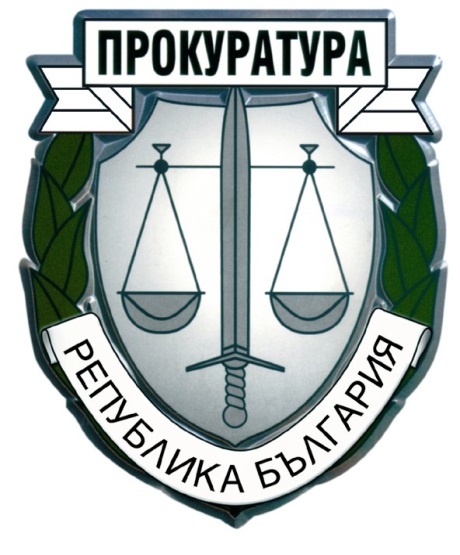 ОТЧЕТЕН ДОКЛАД2021 г.РАЗДЕЛ І ОБОБЩЕНИ ИЗВОДИ ЗА ДЕЙНОСТТА НА ПРОКУРАТУРАТАИ НА РАЗСЛЕДВАЩИТЕ ОРГАНИ  .................................................................................31. Резултати и тенденции в противодействието на престъпността. Фактори с актуално и дългосрочно значение за ефективността на органите на досъдебното производство и другите правоприлагащи органи, ангажирани с противодействието на престъпността …………………………………………………………………………...32. Необходими мерки и законодателни промени …………………………………...........7РАЗДЕЛ ІІ ДЕЙНОСТ НА ТЕРИТОРИАЛНИТЕ ПРОКУРАТУРИ …………………………………13І. ДОСЪДЕБНА ФАЗА …………………………………………………………..…….......131. Преписки. Проверки по чл. 145 ЗСВ – срочност, резултати, мерки………..…….......132. Следствен надзор ………………………………………………………………..……....182.1. Обобщени данни по видове досъдебни производства и съобразно систематиката на НК, вкл. по отношение на пострадалите лица и на ощетените юридически лица от престъпления …………………………………………………………………………........182.2. Срочност на разследването …………………………………………………………...262.3. Решени досъдебни производства от прокурор. Видове решения …………………..26ІІ. СЪДЕБНА ФАЗА ………………....................................................……………………..311. Наказателно-съдебен надзор ………………………..…………………………………..312. Постановени оправдателни присъди и върнати от съда дела ………….......................353. Гражданско-съдебен надзор .……………………………………………………………464. Осъдителни решения срещу Прокуратурата на РБ на основание Закона за отговорността на държавата и общините за вреди. Изпълнение на индивидуални и общи мерки във връзка с решенията на Европейския съд по правата на човека по дела срещу България. ………………………………………495. Изпълнение на наказанията и другите принудителни мерки …………………………52ІІІ. ДЕЙНОСТ ПО ИЗПЪЛНЕНИЕ НА ПРЕПОРЪКИТЕ В РАМКИТЕ НАМЕХАНИЗМА ЗА СЪТРУДНИЧЕСТВО И ПРОВЕРКА. СПЕЦИАЛЕН НАДЗОР И НАКАЗАТЕЛНИ ПРОИЗВОДСТВА, ОБРАЗУВАНИ ЗА НЯКОЙ КАТЕГОРИИ ТЕЖКИ ПРЕСТЪПЛЕНИЯ И ТАКИВА ОТ ОСОБЕН ОБЩЕСТВЕН ИНТЕРЕС........ 58ІV. МЕЖДУНАРОДНО-ПРАВНО СЪТРУДНИЧЕСТВО …………................................68V. АДМИНИСТРАТИВНА И КОНТРОЛНО-РЕВИЗИОННА ДЕЙНОСТ ……….........71VІ. НАТОВАРЕНОСТ НА ПРОКУРОРСКИТЕ И НА СЛЕДСТВЕНИТЕ ОРГАНИ .....78РАЗДЕЛ ІІІДЕЙНОСТ НА ТЕРИТОРИАЛНИТЕ ПРОКУРАТУРИ ПОАДМИНИСТРАТИВНОСЪДЕБНИЯ НАДЗОР И НАДЗОРА ЗА ЗАКОННОСТ ……...86РАЗДЕЛ IVПРИОРИТЕТИ В ДЕЙНОСТТА НА ПРОКУРАТУРАТА И НА РАЗСЛЕДВАЩИТЕ ОРГАНИ .................................................................................................................................92за района на входящиизходящи ОП Видин716 ОП Враца219 ОП Монтана31 ОП Перник127 ОП Кюстендил1110 ОП Благевград2176 ОП София3817СГП391423Общо за района на АП-София504559Апелативен район СофияАпелативна прокуратура и окръжни райониЩатни бройки за прокурориРеално работили прокурориАП София25 24,18     СГП (вкл. СРП)328 238,00     ОП Видин18 14     ОП Враца44 33,8     ОП Монтана33 23,9     ОП Перник28 23     ОП Кюстендил37 33,17     ОП Благоевград65 50,41     ОП София61 46,71    Общо за АП София639 487,17Апелативен район СофияСледствени отдели към окръжните прокуратуриЩатни бройки за следователи Реално работили следователиСГП (вкл. СРП)7254ОП Видин66ОП Враца1211,3ОП Монтана86,15ОП Перник76,3ОП Кюстендил1111ОП Благоевград128ОП София1511Общо за АП София143113,75ПрокуратуриЩат за магистратиЩат за служителиСъотношениеСъотношениеСъотношениеАП - София25341:1,36ОП - Видин24431:1,79ОП - Враца56661:1,18ОП - Монтана41471:1,15ОП - Перник3556,51:1,61ОП - Кюстендил48581:1,21ОП - Благоевград7796,51:1,25ОП - София76100,51:1,32СРП2181891:0,87СГП182184,51:1,01За района7818751:1,12на АП - СОФИЯ7818751:1,12